Бачка Топола Основна школа „Никола Тесла“Фрушкогорска 1.тел./факс : 024/715-411 e-mail: ntesla@stcable.netГОДИШЊИ ПЛАН РАДАЗА ШКОЛСКУ  2022/2023. ГОДИНУ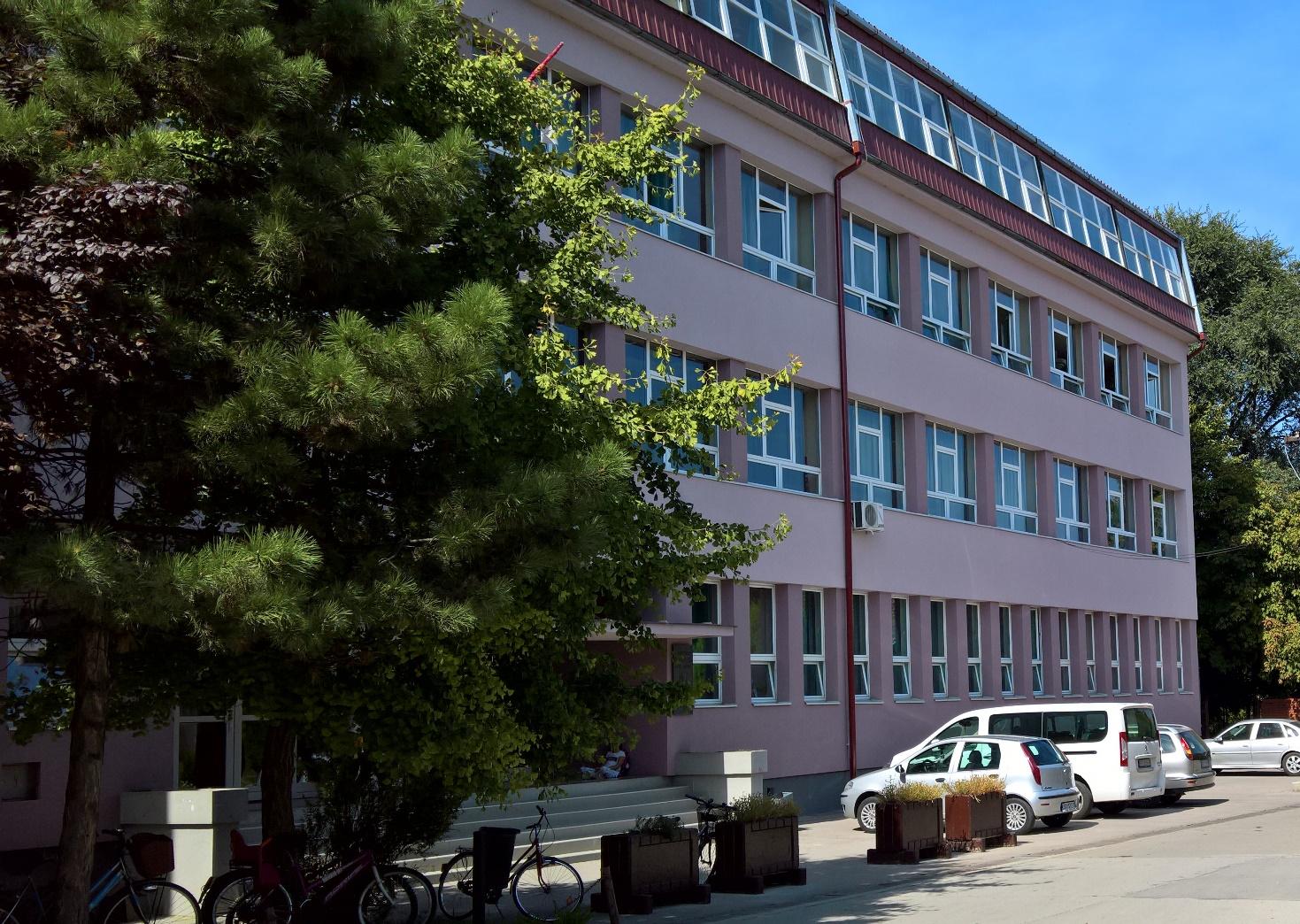 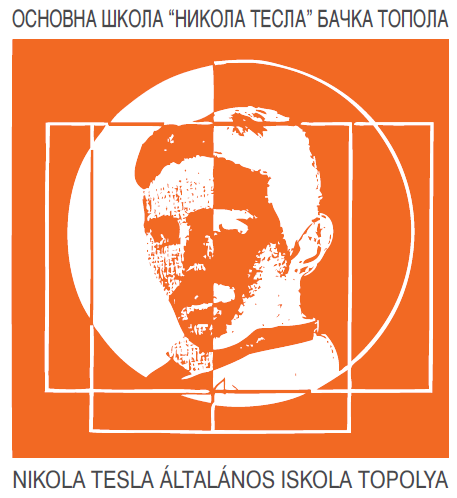 Годишњи план рада:  На основу члана 119.став 1 тачка 2), а у  вези са чланом  62. Закона о основама система образовања и васпитања ("Сл. гласник РС ", бр. 88/201,27/2018,10/2019,6/2020,1296/2021) и члана  29.Закона о основном образовању и васпитању ("Сл. гласник РС ", бр. 55/2013, 101/2017, 27/2018,10/2019,129/2021) и члана   46. став  1. тачка 2) Статута Основне школе ,,Никола Тесла“ дел.број дел.број 0-367 од 20.2.2018. године, Школски одбор на седници одржаној  дана 15.9.2022.годин, доноси Годишњи план рада Основне школе „Никола Тесла" у Бачкој Тополи за школску 2022/2023. годину1. УВОДПредстављање школеНаш град, Бачка Топола, се налази на друмској и железничкој магистрали Суботица- Нови Сад-Београд, на такозваном „Међународном путу“. Школа је смештена у близини центра града, са једне стране оивичена потоком Криваја и великим парком који је засађен за време царице Марије Терезије. Окружење школе је чисто и уређено и представља пријатан простор.	Школа је почела са радом  1. септембра, давне1959.године, под називом „20. април“. Први објекат у којем је започела рад је изграђен 1750 год., а 1826 и 1850. је дограђено по три учионице. Када је у последњим годинама дошло до руинирања зграде, локална власт је расписала месни самодопринос за изградњу новог објекта. У периоду од 1965 до 1968. изграђен је школски објекат на новој локацији где се и данас налази. Објекат се састојао од 18 учионица, 2 кабинета, школске радионице, фискултурне сале, ђачке кухиње са трпезаријом, зборнице, ђачке амбуланте и простора за продужени боравак.	Имена 9600 грађана, који су дали самодопринос за изградњу школе, чува спомен табла у фоајеу зграде.	Током 1985-86. год. изграђен је трећи спрат на школи и уређено седам нових учионица.Осамдесетих година број ученика у школи се кретао око 1000. Школа је променила име у ОШ“Никола Тесла“ 30. маја 1990 год. и за Дан школе одредила 20. мај.Деведесетух година -	школске 1991/92. имамо највећи број ученика, 1111. Повећан број ученика је последица насељавања избеглица из Хрватске у град и околину. Ове школске године  први пут обележавамо Школску славу, 27. јануара, свечаном приредбом.	1992/93. школске године, у октобру, по први пут организујемо манифестацију у част кукуруза под називом „Кукурузијада“, по нашим сазнањима, јединствену у земљи.	Период од 1990 до 2000 године живот школе  најсажетије одсликава цитат новинара из часописа „IC PUBLIC MANAGER“: „Богат културни живот, широка хуманитарна активност, велики број ученика избеглица, који су својим резултатима допринели успеху школе, екскурзије, летовања, зимовања, школе у природи, богатство су детињства за 1050 ђака ОШ „Никола Тесла“.“У првој деценији 21. века школа је обогаћена новим наставним средствима и намештајем који је добила од УНИЦЕФ-а 	У току летњег распуста почели су радови на реконструкцији таванског простора и крова, чиме ће се уредити пет нових учионица.	На школским такмичењима 2002. године од многобројних успеха наших ученика издвајамо два прва места на окружном такмичењу из математике које су освојили Миљан Цветићанин и Дејан Живковић, ученици 6. разреда са максималним бројем бодова. Школа се укључила у пројекат „Школско развојно планирање“.	Школски тим за ШРП сачинио је пројкат под називом „Да деца долазе у школу своје, а не наше младости“ чији је циљ био опремање лабораторија за хемију и физику, и стручно усавршавање наставника у области побољшања комуникације са ученицима  и рада на рачунару. Пројекат је прихваћен од Светске банке и школи су одобрена средства у износу од 451.000,00 динара.	Нисмо спомињали успехе ученика на разним такмичењима, јер су они многобројни и за нашу школу уобичајени, али школске 2004/05. вредни пажње и истицања су наша два ученика, тада 8. разреда, Миљан Цветићанин и Дејан Живковић. Дејан је освојио треће место на Републичком такмичењу из математике, а Миљан треће место на Савезном такмичењу из физике.	Школска 2005/06. је протекла у знаку обележавања 150 година од рођења Николе Тесле, чије име школа носи. Набројћемо само неке активности које су организоване за Дан школе: такмичарска игра „Кажи шта знаш о Тесли“, драмски приказ текста „Детињство и младост Николе Тесле“, свечана приредба за родитеље и ученике виших одељења, под називом „Тесла на Олимпу“, одржана је презентација наставних средстава из физике за наставнике и директоре свих школа у околини, коју је приредио проф. др. Јаблан Дојчиловић. Свесрдну помоћ у реализацији свечаности имали смо од кустоса Музеја Никола Тесла Зорице Циврић и Дубравке Смиљанић, са којима школа већ годинама има лепу и успешну сарадњу.	У данашњем објекту школе налази се 18 кабинета, 6 специјализованих учионица, 12 класичних учионица, 2 фискултурне сале, библиотека, свечана сала, зборница, две просторије за педагошко-психолоку слижбу, кухиња са трпезаријом, 2 радионице, зубна амбуланта, и друге пратеће просторије.У другој деценији 21. века Следе године у којима смо урадили много на стварању бољих услова за рад у школи. Уведено је централно грејање на гас у свечану и гимнастичку салу, урађена је замена свих прозора новом ПВЦ столаријом у приземљу, првом и другом спрату. Проблем грејања у школи је решен реконструкцијом топловодне мреже и заменом котлова, чиме смо осигурали поуздано грејање и остварили уштеде у потрошњи енергије.Школу 2012/13.године похађало 566 ученикa, који су распоређени у 31 одељење. Специфичност школе је да се настава одвијала на српском и мађарском језику, да смо имали ученике- путнике из околних мањих места и једно  одељење за децу са посебним потребама 4. разреда.	Наставу изводило 17 учитеља и 37 наставника, од којих је 46 са високом стручном спремом. Кабинети и учионице су добро опремљени наставним средствима, а библиотека стручном литературом. предпрошле године, поред постојеће мултимедијалне учионице,завршили смо опремање још једног информатичког кабинета „дигиталне учионице“, желећи да у наредним годинама не изађе ни једно дете а да није информатички описмењено.	Школа је већ годинама домаћин у три такмичења на општинском нивоу, а сваке друге године и на окружном нивоу.	Поред веома оскудних матерјалних средстава, успели смо да заменимо дотрајале прозоре у два кабинета, и на санитарним чворовима на трећем спрату.Обављено је хигијенско кречење у трпезарији, кухињи и санитарним чворовима, успели смо да заменимо подове у библиотеци, новој просторији продуженог боравка и канцеларијама секретара и директора школе. Кабинети и учионице су опремани у складу са могућностима.	2013/14. годину започели смо са 556 ученика распоређених у 32 одељења и 60 наставника и учитеља.Уочљиво је да нам се сваке школске године смањује број деце што је последица смањеног броја новорођене деце. У редован рад било је укључено 17 ученика са којима су наставу реализовали по ИОП-у 2.Школске 2014/15. године школу је посетила екстерна комисија. Укупан рад школе је оцењен просечном оценом 3, односно подједнак је број четворки и тројки али је превагнула слабија оцена из области постигнућа ученика и то на завршном испитуУ августу је урађена санација крова старог дела школе која је коштала 300.000 ,00 динара. На 3. Спрату у новом делу замењени су прозори ПВЦ столаријом у укупној вредности радова од 786.000,00 динара. Цео износ за обављене радове биће исплаћен у два дела.Почетком септембра 2015. год. замењени су дотрајали  прозори на 3. спрату-нови део, новим ПВЦ-прозорима у свим кабинетима, чиме је омогућен пријатнији боравак у тим кабинетима и остварене уштеде у грејању школе. Од средстава добијених на конкурсу од Покрајине  у износу од 509.100,00, набављено је: 5 пројектора, 8 белих табли, 1 интерактивна табла и 1 преносиви интерактивни систем. Набављен је већи број наставних средстава и помагала за рад са ученицима по ИОП-у као и стручне литературе.Друштвени живот школе је веома богат и одвија се током читаве школске године. Набројаћемо манифестације које су традиционалне: Свечани пријем првака (приредба), „Сунчана јесен“ ( приредба за баке и деке наших ученика),“Кукурузијада“ (манифестација у част кукуруза која се састоји од такмичарских игара за ученике од 2-8. разреда, кување традиционалних јела од кукуруза и избора најкукурузнијег костима), Дечија недеља (недеља без одговарања, нај-манекени,певачи и цртачи, позоришна или биоскопска представа, Дан музике), Школска слава (свечана приредба за ученике и грађане у градском позоришту), приредба за маме поводом 8. марта, Дан описмењавања, Дан школе ( сваке године  се посебно конципира програм обележавања), Свечани испраћај ученика 8. разреда. Посебно бисмо издвојили обележавање Школске славе која се одвија у одељењима поштујући славске обичаје уз освећени славски колач, кољиво и вино, где су гости ученици из мађарских одељења, и свечане приредбе на којој учествује око 300 ученика. На свечаности се проглашава најбоље одељење школе које  награђује кум славе, бесплатном екскурзијом. У оквиру Светосавских дана је и хуманитарна акција прикупљања новчаних прилога за децу која имају здравстваних проблема.Ученици наше школе годинама постижу запажене резултате на такмичењима из српског, мађарског и страних језика, математике, физике, историје, биологије, техничког образовања, ликовног и литерарног стваралаштва, музичке културе и спорта, што нас посебно чини поносним. Медаље, пехари и дипломе докази су ваљаног рада, што значајно доприноси угледу школе. Сарадња са школама из земље и иностранства негује и проширује пријатељства међу ученицима и колегама.Однос школе и других институција и организација у граду је веома добар на обострано задовољство. Грађани Б.Тополе, били они наши родитељи или не, брину о развоју и напретку школе трудећи се да квалитет и услове живота  и рада подигну на што бољи ниво.Летопис школе пребогат је речима хвале многих гостију, родитеља, колега, које су упућене колективу школе. Школске 2016/17. најзначајнија активност у побољшању услова рада и живота у школи дешавала се крајем школске године и у току распуста. Наиме, школа је добила одобрење Министарства да реализује пројекат „Енергетска ефикасност у школи“. Средства у износу од 28.471.488 динара су одобрена од Владине канцеларије за јавна улагања. Радове су изводили „ПМЦ-ИНЖЕЊЕРИНГ“ и „ГРАДЊА МОНТ“, а завршени су 30. 08. 2017. На школи су обложени спољашњи зидови, урађена је нова фасада, замењени дотрајали прозори, сва улазна врата и светларници где је било потребно, урађена изолација подрумских посторија, библиотеке, свечане и гимнастичке сале, саниран кров на новом делу школе, реконструисани тоалети у приземљу, постављена заштитна мрежа у фикултурној сали и још понеке ситније преправке. Утоку је преговарање о замени дотрајалог крова  школе.Школске године 2017/18.наставило се са грађевинским радовима унутар школске зграде на уређењу санитарних чворова , ходника , улаза у школу. Радови су изведени у октобру тако да је настава обустављена од 16. 10 до 20. 10. Надокнада градива обавила се наставним суботама и сажимањем градива. У децембру је обављен избор директора јер је претходни директор Владе Грбић отишао у пензију. Изабрана је за директора Ксенија  Кустудић Ђукић. До краја школске године обележен је Св. Сава, Дан школе и испраћај ученика 8. разреда на нивоу школе свечаним приредбама, и још више приредби на нивоу разреда или одељења.Посетио нас је министар Младен Шарчевић , Покрајински секретар за спорт Владимир Батез и представници покрајинског секретаријата за финансије. Сачињен је пројекат за другу фазу реконструкције школе. Наставна средства су набављена захваљујући донацијама. У јулу је именован нови Школски одбор.Школске 2018/19.године урађена је друга фаза пројекта унутрашње реконструкције школе, коју финансира Владина канцеларија, али до реализације још увек није дошло. Школа је укључена у неколико пројеката: ‘’2000 дигиталних учионица’’, ‘’Школа за 21.век’’, ‘’Предузетништво’’, у току је увођење интернета у целој школи у оквиру Пројекта ‘’АМРЕС систем’’, након чега ће бити уведен е-дневник. У мају ове године обележено је 60 година постојања школе и братимљење са ОШ Младост Врњци-Врњачка бања. У току школске године школа је имала богату културну и јавну делатност, а све активности су и медијски пропраћене. Уређен је нови школски сајт, а на фејсбук профилу школе редовно се ажурирају подаци, на дневном нивоу.У току школске 2019/2020.године дошло је до смене директора школе. Наиме, до 06.децембра 2019.године, на месту директора била је Ксенија Ђукић Кустудић, а од тада па наредних шест месеци на месту в.д. директора постављен је, Данило Мандић, који је дана, 07.јуна 2020.године именован и за директора Основне Школе ”Никола Тесла”. Претходна школска година, у погледу непосредног одвијања наставе у школи, прекидана је у два наврата. Најпре, у фебруару месецу 2020.године (две недеље), због епидемиолошке ситуације, односно, великог броја и деце и запослених који су изостајали због појаве грипа, а онда и 16.марта 2020.године када РС уводи ванредно стање у држави, прекида се настава у школи и прелази се на он лајн наставу - наставу на даљину, до краја школске године 2019/2020.године.  У току школске 2020/2021.године урађен је Пројекат за Лед-расвету у целој школи, вентилацију у салама, као и нови радијатори и цеви за централно грејање, рестаурација продуженог боравка, ђачке кухиње, чајне кухиње, вешернице, разгласа…) Реализацију ове фазе Пројекта, иако смо  очекивали у 2018/2019.години, Општина и Владина канцеларија померили су за школску 2019/2020.годину, али ни ове године није реализовано ништа од планираног пројектом, надамо се да ће се реализовати током 2021/22. године.За обогаћивање библиотечког фонда школе, Министарство просвете донирало је Школи 11.400,00 динара,а у чијој вредности  је Школа набавила књиге за библиотеку. За обнављање школског намештаја је конкурисано у Покрајини и одобрено је 160.000 динара за набавку клупа и столица. На конкурсу МТС-а школа је добила 1.000.000 динара за набавку рачунарске опреме ( Поручено је 24 рачунара и монитора, 24 миша и тастатуре, два мултифункционална штампача, један штампач у боји и два сд диска за осавремењавање постојећих рачунара.) Завршено је опремање другог кабинета за наставу информатике и повезивање рачунара на интернет путем лан конекције.У складу са мерама које је захтевала актуелна ванредна ситуација, у школи је успешно реализован Завршни испит за ученике осмог разреда. Путем школског сајта, као и фејсбук профила школе ученици, родитељи и запослени  били су редовно информисани о свим текућим актуелностима везаним за одвијање наставе и дешавања у сфери образовања и васпитања. Такође,  у припреми за нову школску годину, следимо упутства о организацији рада школе са адекватним препорученим мерама Школске управе.2. ПОЛАЗНЕ ОСНОВЕ РАДАЗаснованост  Годишњег плана рада на законским и подзаконским актимаГодишњи план рада сачињен је на основу следећих докумената:1.Закон о основама система образовања и васпитања («Сл.гласник РС», , бр. 88/2017,27/2018,10/2019,6/2020)2.Закон о основном образовања и васпитању – (“Сл.гласник РС, бр. 101/2017, 27/2018,10/2019,129/2021)3.Правилник о школском календару за основне школе са седиштем на територији Аутономне Покрајине Војводине за 2022/23. годину 4.Правилник о стандардима квалитета рада установе (“Сл. гласник РС”Просветни гласник, бр.7/2011, 68/2012,14/2018)5.Правилник о стандардима компетенција за професију наставника и њиховог професионалног развоја (“Сл. гласник РС – Просветни гласник”, бр.5/2011)6.Правилник о сталном стручном усавршавању и напредовању у звања наставника, васпитача и стручних сарадника (“Сл. гласник РС”, бр.109/2021)7.Правилник о оцењивању ученика у основном образовању и васпитању –( “Сл.гласник РС”, бр. 67/201,34/2019,59/2020,81/2020)8.Правилник о ближим упутствима за утврђивање права на индивидуални образовни план, његову примену и вредновање («Сл.гласник РС», бр.74/2018) 9.Правилник о општим стандардима постигнућа – образовни стандарди за крај обавезног образовања («Сл.гласник РС- Просветни гласник», бр.5/2010)10.Правлник о образовним стандардима за крај првог циклуса обавезног образовања за предмете српски језик, математика и природа и друштво («Сл.гласник РС- Просветни гласник», бр.5/2011)11.Правилник о протоколу поступања у установи у одговору на насиље, злостављање и занемаривање (“Сл. гласник РС”, бр.30/2010,46/2019 и 104/2020)12. Павилник о поступању установе у случају сумње или утврђеног дискриминаторног понашања и вређања угледа , части или достојанства личности (Сл.гласник РС, бр.65/2018)12.Правилник о програму свих облика рада стручних сарадника (“Сл. гласник РС – Просветни гласник”, бр.6/2021)13.Стручног упутства о начину израде школске документације, бр.119-01-346/1/2014-01, Министарство просвете,науке и технолошког развоја 14.Правилник о посебном програму образовања и васпитања («Сл.гласник РС»,бр. 85/2021)3.  МАТЕРИЈАЛНО-ТЕХНИЧКИ И ПРОСТОРНИ УСЛОВИ РАДА3.1. МАТИЧНА ШКОЛАОсновна школа „Никола Тесла"Улица: Фрушкогорска 1.Бачка Топола Директор: тел 024/715-411Секретар школе: тел/факс 024/715/411Електронска адреса:ntesla@stcable.netОсновна школа "Никола Тесла" ће образовно васпитну делатност обављати у школској згради у ул.Фрушкогорска 1. Зграда је изграђена 1968, а 1997. су дограђене свечана и гимнастичка сала на постојећи објекат. Школска зграда је у добром стању и постоје добри услови за несметано одвијање наставног процеса. Школа нам је светла и чиста, обогаћена радовима ученика, уметника и украшена цвећем.Да би школа овако изгледала протеклих година се доста радило на њеном опремању и уређењу.Сарађујући са месном заједницом, општинском локалном самоуправом и осталим структурама у граду прибављамо и средства за текуће поправке и одржавање школе, као и за опремање школе савременим наставним средствима.За све ове радове, поправке и набавке потребно је прибавити и неопходна средства. Зависно од добијених средстава приступићемо и радовима на поправкама и опремању школе.Просторни услови рада: Број кабинета : 			                     	 18Број специјализованих учионица : 	 	   5Број учионица опште намене : 		 12Просторија за продужени боравак 		   2Фискултурне сале: 			               2Библиотека: 			                           1Свечана сала: 			                           1Учионице за специјална одељења                    2Продужени боравак се реализује у две просторије: учионица површине 55,86 m2, а у плану је и преправка  кабинета технике и технологије у трећу просторију.Учионица је подељена на два дела. У првом делу налазе се столови, столице, табла, рачунар, тако да су услови за израду домаћих задатака, вежбање и даље учење у потпуности задовољени. У другом делу учионице, предвиђеном за одмор и слободно време, налазе се полица са телевизором и плејером који је у школској 2019/2020.години замењен нови ЛЦД телевизором. Затим, табуреи, јастуци за седење, тросед, играчке, друштвене игре, па се и  време предвиђено за одмор може искористити у потпуности. Хигијена је задовољавајућа. У току претходне школске године запослени су самостално окречили просторију за Продужени боравак и на тај начин га обновили и освежили за даљи несметан и угоднији боравак деце. •	Информатички кабинетиНастава информатике и део наставе техничког и информатичког образовања изводи се у два кабинета чије су површине 70,59 м2. Први кабинет опремљен је са 26 рачунара Рајзен 3 АМД и два шгампачем. Други кабинет има 3 рачунара са 30 радних места (Windows Multipoint Server) и два наставничка (Windows Server 2008R2), као и три штампача. Додатно један рачунар стоји на располагању свим наставницима. Оба кабинета су опремљена са пројектором. Настава се изводи по принципу један ученик - један рачунар. Кабинети су опремљени алармним сигурносним системом и АДСЛ/кабловским и оптичким интернетом прикључком за коришћење интернета. Интернет се користи у оба кабинета.У кабинетима постоји рачунарска мрежа на принципу сервер – КЛИЈЕНТ.	•	Фискултурна салаШкола располаже са две сале за физичко васпитање. Мала сала, на спрату, погодна је за гимнастику (партер, прескок, греда) и елементарне игре са и без лопте. Велика сала опремљена је справама за програм гимнастике (кругови, козлић, коњ са хватаљкама, паралелни разбој, висока и ниске греде итд). Располажемо са рип-столовима, шведским лествама, конопцима, шипкама, шведским сандуком и другом неопходном опремом, мада је она већ дотрајала и потребно је многе справе заменити.Овако обимне замене изискују знатна новчана средства јер су справе скупе. Терен је обележен и предвиђен за кошарку (2 коша) и одбојку.•	Спортски терениУ школском двориппу се налази  бетонски терен са головима. Један већи предвиђен за мали фудбал и рукомет и два мања за између две ватре, школеце и игре за ученике разредне наставе. Поред је велика травната површина погодна за спровођење наставе физичког васпитања млађих разреда -елементарне игре са и без лопте.•	БиблиотекаБиблиотека је смештена је у новом делу објекта  и захвата простор од 41 м2. Књиге су распоређене на три петоспратне полице дужине по 4 и 5 м на којима су углавном књиге обавезне лектире да би ученицима биле приступачније за коришћење. Поред лектира у библиотеци су смештени приручници за наставнике, стручна и научна литература, антологије, енциклопедије и белетристика.Укупан књижевни фонд је преко 12300 књига. •	Ђачка кухиња и трпезаријаЂачка кухиња се налази у сутерену зграде,  успешно ради већ 45 године. Састоји се од две повезане просторије које чине функционалну целину укупне површине 104,09 м ² Велики број ученика користи услуге кухиње, тако да се свакодневно, за ужину је планирано да се спрема више од 350 оброка и напитака. Поред ужине, у кухињи се свакодневно спрема  35 оброка ( доручак и ручак) за ученике продуженог боравка.Санитарна инспекције и Завод за јавно здравље месечно контролишу исправност рада кухиње.•	Други просториСвечана сала налази се на првом спрату. То је просторија, површине 242,50 м2. и располаже бином.  Овај простор служи за одржавање многобројних разних свечаности,те се често  користи током читаве године јер у њој ђаци и наставници испољавају свој таленат и креативност. У свечаној сали налази се 300 столица, тако да се у њој организују разна предавања, семинари и позоришне представе, пријеми првака, свечаности за доделе диплома итд.Наставничка канцеларија - зборница површине 60м2, налази на првом спрату школе и опремљена потребним намештајем.Остале канцеларије: канцеларије педагога и психолога (16,00 м2 ; и 9м²), логопеда (12,50 м2), дирекгора (12,50 м2), секретара (14,00 м2) Просгорија за зубну амбуланту (12,50 м2), копирница (12,25 м2), просторија за помоћне раднике(18,20 м2), котларница (60,48 м2) и просторија архиве (15,86 м2).Због вишегодишњег проблема са котлом и грејањем на мазут, средства која су додељена од Министарства за заштиту животне средине и средства од локалне самоуправе омогућили су да ове 2022/2023. године школа  пређе на грејање на гас. Уграђена су 4 спољна кондезациона котла у контејнерима са измењивачем топлоте, омекшивачем воде и новим пумпама које су прикључене на постојећи сеистем централног грејања. Замењене су 32 ознаке на радиојаторима у школским просторијама. У овом тренугку школа располаже са:школским земљиштем од 9075 м2школском зградам 1745м2(приземље 1745 м2 , први спрат 1745 м2, други спрат 1149 м2, трећи спрат 1149м2, подрум 340 м2, што заједно износи 6128м2)школским двориштем од 6158м2, на коме је већи део равна зелена површина, али и доста    бетонираних (асфалтираних) површина: игралиште за рукомет 1250 м2,  улази у зграду (главни и дворишни), паркинг за аугомобиле 180 м2 . У великом делу дворишга је листопадно и зимзелено дрвеће.3.2. ОПРЕМЉЕНОСТ ШКОЛЕПростор за наставу и остале активности ученика је функционалан. У великом делу школе простор и опрема су у добром стању са доста савремених наставних средстава.Сваке године се у  неким учионицама поправр подове и изведу молерски радови у неким ходницима и свим санитарним чворовима. Опремљеност кабинета: кабинет за физику	50%кабинет за биологију(2)	40%за српскијезик (2)	 80%за математику (3)	 60%застранејезике (4)	 70%за историју(2)	 60%за географију(2)	 70%за ликовну културу	 60%за мађарски језик	 60%за физичко васпитање	 80%Опремљеност специјализованих учионица:за музичку културу	50%за хемију	40% за техничко образовање (2)	50% за информатику (2)	80%Опремљеност учионица: кабинети за млађе разреде (7) просечно 60%Према исказаним потребама, на основу предлога Стручних већа, током школске године извршиће се набавка нових наставних средстава. Динамика набавке биће усклађена са средствима која се буду добијала из различитих извора.З.З. ПЛАН УНАПРЕЂЕЊА МАТЕРИЈАЛНО – ТЕХНИЧКИХ УСЛОВА РАДАТоком протекле године школа је на темељу постојећих новчаних средстава набављала континуирано неопходна наставна средства за фискултурну салу. На основу извештаја о реализацији плана унапређења материјално техничких услова рада за протеклу годину сачињен је план за текућу школску годину:Замена старих гимнастичких справаКонтинуирана набавка наставних средстава, учила и стручне литературе према матерјалним могућностима за кабинете наставника и учитеља Набавка озвучења за свечану салуПроширење учионице за продужени боравак, можда још једна учионицаЗамена канализационих цеви и водоводних у свим просторијама школе. 4. ОРГАНИ УПРАВЉАЊА ШКОЛОМ4.1. Школски одборШколски одбор чине 9 чланова:Валерија Чагаљ – председница ШО, представница из редова запосленихМелинда Кокаи Мерњак – заменица председника ШО, представница из редова родитељаБиљана Војновић – записничар, представница из редова запосленихАрабела Варга - представница из редова запосленихСања Којић - представница из редова родитељаКсенија Веселиновић - представница из редова родитељаТатјана Вучковић - представница локалне самоуправеМарина Клобушицки – представница локалне самоуправеЈелена Брада - представница локалне самоуправеТамара Перић и Горјан Георгиевски - представници ученичког парламентаШколски одбор помаже школи да се садржајније, свестраније, организованије и у сваком погледу чвршће повеже са друштвеном средином и свестрано упозна са њеним потребама и проблемима као и планом и програмом друштвено-економског развоја, како би се школа са своје стране ангажовала на решавању задатака који треба да допринесу бржем унапређењу и развитку.Школски одбор на почетку школске године сачињава план и програм рада.4.2. Савет родитељаСавет родитеља чини по један представник родитеља сваког одељења. Oве школске године имамо 28 чланова савета родитеља.Савет ће више пута у години разматрати остваривање делова  Годишњег плана, укључити се у решавање актуелних проблема и донети одлуке из свог домена.Родитељи ће се укључивати у све акције уређења школе, набавке наставних средстава, стварање образовних, материјалних и других услова  за бољи рад школе. Савет ће бити упознат са постигнутим резултатима  ученика по периодима као и са укупним постигнућима ученика. ЧЛАНОВИ САВЕТА РОДИТЕЉА1.а – Данка Јошић1.б – Слађана Голубовић1.ц -  Наталија Орос2.a – Тибор Токић2.б  - Ивана Стоисављевић2.ц – Жолт Црнковић3.a – Голубовић Слађана3.б – Марина Крмар3.ц – Уларик Каролји Кристина3.д – Лацко Анико4.а – Јелена Мастиловић 4.б –  Јелена Танкосић4.ц – Барна Мајор Анико5.а – Наташа Секулић5.б – Вујовић Јелена5.ц – Едит Агостон Јановић6.а – Ксенија Веселиновић6.б – Милена Стојановић6.ц – Тот Габриела7.а – Јелена Радовановић7.б – Медић Татјана7.ц – Барат Јудит8.а – Чупић Милан8.б – Којић Сања8.ц – Шипош Ева8.д – Кокаи Мерњак МелиндаСпец. одељење од 1 / 3. разред – Милица МарковићСпец. одељење од 2 / 4. разред – Немет Дулић НаталиаСавет родитеља, као саветодавно тело, има значајно место у оквиру прелиминарних послова школског одбора и директора који претходе одлучивањима и има значај у правилном процењивању жеља, ставова и могућности деце и родитеља. Његов велики значај је и у максималној интеграцији школе и породице, па тиме и друштвене заједнице.           Ради остваривања интереса свих родитеља, Савет родитеља чине представници свих одељења, као и представник родитеља деце са сметњама у развојуПрограм радаСептембарИзбор председника савета родитељаУпознавање са  Извештајем о раду школе и успеху и владању ученика на крају школске године; Учешће у разматрању предлога Годишњег плана рада школе за наредну школску годинуИзрада Годишњег програма рада савета родитеља Избор осигуравајуће куће за осигурање ученикаИнформације о трошењу новца са ученичког рачуна, и финансијске обавезеМишљење о реализацији екскурзија за 2022/2023. годинуНовембарУкључивање родитеља у  превеницију заштите ученика и болести зависности Укључивање родитеља у побољшавање услова боравка ученика у школи Упознавање са  постигнућима наших ученика на кварталу и квалификационом испиту Осмишљавање начина за повећање укључености родитеља у живот и рад школеЈануарРешавање проблема у настави, предлог мера за побољшање квалитета наставног процесаРазматрање и разрешавање битних текућих питања из живота и рада школе.Упознавање са  Извештајем о раду школе и успеху и владању ученика на крају  првог полугодиштаАнализа реализације културне и јавне делатности школеАприл-мајРезултати пробног завршног теста ученика осмог разреда из матерњег језика, математике и комбинованог Разматрање припреме ученика осмог разреда за завршни испитОдређивање висине новчане надокнаде наставницима за извођење екскурзије.ЈунАнализа протока информација родитељима у одељењској заједници од стране представника у Савету родитељаАнализа резултата успеха и владања ученика на крају школске године 2022/2023.Разно5. КАДРОВСКИ УСЛОВИ РАДА5.1 .НАСТАВНИ КАДАР5.1.1. НАСТАВНИ КАДАР (на породиљском одсуству)5.2. ВАННАСТАВНИ КАДАР –СТРУЧНА СЛУЖБА5.3. КВАЛИФИКАЦИОНА СТРУКТУРА ЗАПОСЛЕНИХ 5.3.1. У НЕПОСРЕДНОМ РАДУ СА УЧЕНИЦИМА5.3.2.КВАЛИФИКАЦИОНА СТРУКТУРА ОСТАЛИХ КАДРОВА ЗАПОСЛЕНИХ У ШКОЛИ5.4. НАСТАВНИЦИ – ПУТНИЦИ	У школи ради 16  наставника-путника са местом становања у општини Б.Топола  6или из оближњих општина.За наставнике-путнике обезбеђен је бесплатан превоз средствима из општинског буџета6.ОРГАНИЗАЦИЈА ОБРАЗОВНО-ВАСПИТНОГ РАДА ШКОЛЕ6.1. БРОЈНО СТАЊЕ УЧЕНИКА И ОДЕЉЕЊА6.1.1. БРОЈНО СТАЊЕ УЧЕНИКА И ОДЕЉЕЊА У СПЕЦИЈАЛНИМ ОДЕЉЕЊИМА6.1.2. ПРЕГЛЕД УКУПНОГ БРОЈА УЧЕНИКА У ШКОЛИ*Осим горе наведених ученика са сметњама у развоју у школи имамо и посебно одељење за образовање ученика са сметњама у развоју коју похађају 7 ученика – 5 ученика на мађарском наставном језику и 2 ученика на српском језику. Свим имају ИОП2 и припадају категорији деце са сметњама у интелектуалном развоју, односно категорији деце са вишеструким сметњама.6.1.6. ПРЕГЛЕД  УЧЕНИКА ПУТНИКА ЗА ШКОЛУ БРОЈ ПУТНИКА ПО РАЗРЕДИМАБРОЈ ПУТНИКА ПО МЕСТУ БОРАВКА8. РАСПОРЕД УЧЕНИКА У ОДЕЉЕЊИМА И ПОДЕЛА ОДЕЉЕНСКИХ СТАРЕШИНСТАВА6.2 ПРЕГЛЕД СТАТУСА РОДИТЕЉА УЧЕНИКАДефицијентност породицаОбразовни ниво родитеља по одељењима Стамбени статус породица7. OРГАНИЗАЦИЈА И РЕАЛИЗАЦИЈА ОБРАЗОВНО-ВАСПИТНОГ РАДА У ШКОЛСКОЈ 2022/2023. ГОДИНИОрганизација наставе у 2022/2023. школској години се реализује у складу са Стручним упутством за организацију и реализацију образовно-васпитно рада у основној школи у школској 2022/2023. години.У складу са горе наведеним од 01.09.2022. године образовно-васпитни рад у школи се организује на основу одлуке Тима за праћење и координисање примене превентивних ера у раду школа која се односи на организацију рада школа почевши од  1. септембра 2022. године: Све основне и средње школе у Републици Србији од 1. септембра примењују непосредан остваривање образовно-васпитног рада у складу са Законом. школи и у виду.  Образовно-васпитни рад се организује у две смене са 45 минутних часова према редовном распореду часова. Ученици другог циклуса образовања и васпитања, односно ученици посебног одељења за образовање ученика са сметњама у развоју наставу континуирано похађају у првој смени која почиње у 7.30 часова. Ученици другог циклуса образовања и васпитања месечно мењају смену - тј. у септембру ученици 2. и 4. разреда похађају наставу у првој смени, а ученици 1. и 3. разреда у другој смени, а у октобру обрнуто. Друга смена почиње са радом у 13.30 часова. Настава се организује тако да свако одељење има своју учионицу чији распоред је достављен одељенским старешинама пре почетка школске године који о томе обавештавају своје ученике. Ученици првог циклуса образовања и васпитања користе исте учионице (тј. у првој смени учионице користе одељења 2. и 4. разреда, а у другој смени ученици 1. и 3. разреда) при чему се између смена, односно на крају сваке смене учионице чисте и дезинфикују у складу са прописима.Образовно-васпитни рад се остварује према редовном плану и програму за сваки разред, те поред редовне наставе додатна и допунска настава, изборни предмети, слободне активности и секције се такође остварују у виду непосредног рада у просторијама школе. Додатна подршка у учењу обезбеђује се ученицима првог циклуса образовања и васпитања и преко услуга продуженог боравка који ради од 7 до 16 часова (тј. до почетка наставе за ученике у другом циклусу образовања и васпитања) – помоћ у учењу и изради домаћих задатака. Ученици са сметњама у развоју и у овом периоду уче по ИОП-у који се такође прилагођавања актуелним околностима образовно-васпитног рада.  Праћење и вредновање развоја, напредовања и ангажовања ученика се остварује у школи у току непосредног рада са ученицима (тј. у оквиру непосредног рада), а све то у складу са Правилником о оцењивању и инструкцијама надлежних органа. 7.1. РИТАМ РАДА7.1.1. Распоред смена Часови редовне наставе у преподневној смени почињу у 730 сати, а у поподневној смени у 1330 часова.  Док буду епидемиолошки услови у нашој општини дозвољавали, настава ће се одвијати редовно у трајању од 45 минута са свим ученицима на часу у једној групи, осим код информатике и технике и технологије. Свако одељење има свој кабинет у којем се одвија настава код већине предмета, а по потреби корсте кабинете информатике, технике и технологије, физике, хемије и наставе музичког васпитања и ликовне културе.Школски каленар за Војводину7.1.2. Календар образовно васпитног рада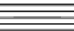 Настава и други облици образовно - васпитног рада у основној школи се остварују у току два полугодишта.*Прво полугодиште има 81 наставна дана.*Почиње 1. септембра 2022. године, а завршава се 23.децембра 2022. године. * Свечани пријем првака ће се одржати 1.септембра 2022.*Дечја недеља – прва недеља октобра*У среду 06. октобар 2022. године настава се изводи према распореду часова од петка.*21. октобар - Дан сећања на српске жртве у Другом светском рату, као радни и наставни дан*23. октобар - Дан почетка револуције и ослободилачке борбе 1956. који се обележава у одељењима на мађарском наставном језику на часовима мађарског језика и историје*8. новембар 2022. године – Дан просветних радника*11. новебар 2022. године  Дан примирја у Првом светскорату, као нерадни дан* Посета сајму образовања у октобру*Први квартал има 40 наставних дана и завршава се 26.10.2022. године.* 8. новембар - Дан просветних радника*11. новембар - Дан примирја у Првом светском рату, као нерадни и ненаставни*Други квартал има 41 наставних дана и завршава се 23.12.2022. године.*Дан дечије радости и подела ђачких књижица ће се одржати 23. децембра после наставе*Зимски распуст почиње 26. децембра 2022. год., а завршава се  13. јануара 2023.год.*Додатни и допунски рад са ученицима у току зимског распуста ће се одржати  према предлогу Наставничког већа*Друго полугодиште има 99 наставних дана за ученике од првог до седмог разреда и завршава се 21.06.2023. година, а 85 наставних дана за ученике разреда и завршава се 6. јуна 2023. године. *27. јануар - Свети Сава – школска слава, као радни и ненаставни дан*15. фебруар - Сретење – Дан државности, који се празнује 15. и 16. фебруара2023. године, као нерадни дани*15. март - Дан револуције и ослободилачке борбе 1848/49 који се обележава у одељењима на мађарском наставном језику на часовима мађарског језика и историје*Пробни завршни испит за ученике 8. разреда у петак, 24-25.03.2023. године.*Трећи квартал има 44 наставних дана и завршава се 29.03.2023. године.*22. април - Дан сећања на жртве холокауста, геноцида и других жртава фашизма у Другом светском рату, као радни и наставни дан*1. мај - Празник рада, који се празнује 01-02. маја 2023. године, као нерадни дани*9. мај - Дан победе као радни и наставни дан*Пролећни распуст је од 7.04. до 17.04.2023. године, настава почиње 18.4.2023. (уторак)*20. мај - Дан школе*20. мај (субота) – спортски дан*Дан описмењавања 24. маја биће обележен у библиотеци школе у понедељак 24.маја* Свечани испраћај ученика 8. разреда ће се обавити  крајем јуна месеца * Припремна настава за поправни испит за ученике 8. разреда ће се одржати од 07. јуна  до 14. јуна, а припремна настава за ученика 8. разреда за завршни испит ће се одржати од 21-23. јуна 2023.*28. јун – Видовдан – спомен на Косовску битку*Четврти квартал има 55 наставних дана за ученике од првог до седмог разреда и завршава се 20.06.2023. године, а за ученике осмог разреда 45 наставних дана и завршава се 6.6.2023. године* Завршни испит  за ученике осмих разреда биће организован од 21 – 23. јуна 2023.* Подела ђачких књижица и сведочанстава за ученике од 1-7. разреда ће се обавити у среду, 28. јуна 2023.7.1.3. Календар значајнијих активности у школиПланира се и заједничка наставничка екскурзија са колективом уколико здравствене препоручене мере  дозволе.Организовање припремне наставе: припремна настава се организује непосредно пред полагање поправних испита у јунском року за ученике VIII разреда (5 x 2 часа), а за ученике од IV - VII разреда (5 x 2 часа) у августовском испитном року.Такмичења: у школи се организују школска такмичења из свих наставних предмета, као и у рецитовању, а на основу остварених резултата, ученици узимају учешће на општинским, окружним и републичким такмичењима и смотрама. Такође, у школи се организује општинско такмичење из српског језика, страних језика, као и техничко-информатичког образовања.7.2. Распоред звоњења8.1. ЕВИДЕНЦИЈА О ПОДЕЛИ ПРЕДМЕТА И ОДЕЉЕНСКИХ СТАРЕШИНСТАВА(у непосредном раду са ученицима)8.1.1. Списак наставника који немају одговарајућу стручну спрему прописану важећим правилником 8.2. ИЗБОРНИ ПРЕДМЕТИГРАЂАНСКО ВАСПИТАЊЕВЕРСКА НАСТАВАЧУВАРИ ПРИРОДЕВЕЖБАЊЕМ ДО ЗДРАВЉАМУЗИКОМ КРОЗ ЖИВОТМОЈА ЖИВОТНА СРЕДИНАШАХСВАКОДНЕВНИ ЖИВОТ У ПРОШЛОСТИМАЂАРСКИ ЈЕЗИК СА ЕЛЕМЕНТИМА НАЦИОНАЛНЕ КУЛТУРЕ9. ОРГАНИ ШКОЛЕ9.1.СТРУЧНА ТЕЛА , АКТИВИ И ТИМОВИОсновни задатак стручних тела и тимова је да унапређују наставу појединих   предмета и да се брину о стручно-методичком и педагошком усавршавању  својих чланова. Садржај рада тела и тимова треба темељити на резултатима научних  развоја и практичног искуства. Поред ових задатака на стручним телима и тимовима  треба разматрати могућности корелације наставних садржаја,  уједначавати критеријуме, уједначавати планове наставе и васпитног рада,  извршити изборе и анализу уџбеника, сарађивати на планирању ваннаставних  активности.*Планови стручних тела и тимова за ову школску годину су усаглашени са Развојним планом и Школским програмом и налазе се код координатора и у документацији код диреткора и стручне службе школе.КООРДИНАТОРИ СТРУЧНИХ ВЕЋА1. Стручно веће за разредну наставу2. Стручно веће за области предмета3.Педагошки колегијум чине представници стручних већа, стручни сарадници и директор школе: Варга Арабела, Данијела Ђедовић, Мандић Данило, Пинтер Мелинда, Бојана Мандић, Жига Д. Јудит, Видић Душко  и Анита Харкаи са руководиоцима стручних већа. 4. Стручни тим за развојно планирање:- Варга Арабела - координатор- Мандић Данило, директор- Соња Бесермењи- Даниела Шушић- Милица Божић- Цирок Чила- Вукајловић Пеце Наталија- Косић Биљана- Горјан Георгиевски, представник Ученичког парламента- Ивана Стојисављевић-  представник Савета родитеља4. Стручни тим за обезбеђивање квалитета и развој установе:-      Данијела Ђедовић - координатор -      Мандић Данило, директор     -      Кокаи Роберт -      Мандић Бојана-      Харкаи Анита-      Лагунџин Александра-      Ева Ђурич-      Бедлег Моника-      Вајда Ђенђи-      Наташа Секулић -  представник Савета родитеља5. Стручни тим за школски програм:	- Мандић Данило- координатор            - Валерија Чагаљ	- Лагунџин Александра	- Милисављевић Љиљана            - Данијела Ђедовић            - Харкаи Анита            - Нађ Денеш            - Павловић Милана            - Цирок Чила- Жига Д. Јудит6. Стручни тим за инклузивно образовање:	- Пинтер Мелинда - координатор	- Чагаљ Валерија	- Јованић Љиљана	- Варга Арабела	- Данијела Ђедовић	- Панић Чила            - Војновић Биљана	- Жига Д. Јудит	- Киш Терезија7. Тим за самовредновање:            - Анита Харкаи- координатор            - Мандић Данило, директор	- Данијела Ђедовић- Дамњановић Маја	- Тамара Дрљача	- Месарош Фрида	- Драгана Боос	- Павлица Мирјана8.Тим за заштиту од дискриминације, насиља, злостављања и занемаривања:	- Бојана Мандић - координатор            - Мандић Данило, директор	- Арабела Варга – психолог	- Данијела Ђедовић - педагог            - Чолић Елвира - наставник	- Фуро Андор – наставник	- Вајда Ђенђи – учитељ	- Провчи Вера- учитељ		- Љиљана  Јованић- записничар	- Јелена Грбић– правник            - Балаж Хорват Хана -  представник Ученичког парламента9.Тим за професионални развој:	- Биљана Војновић - координатор            - Мандић Данило – директор, 	- Даниела Шушић	- Симовић Мирјана	- Бадњар Наташа	- Видић Душко	- Чолић Елвира            - Пресбургер К. Бланка            - Стојаковић Петар            - Драгана Боос10.Tим за професионалну орјентацију ученика:           -  Варга Арабела - координатор           -  Данијела Ђедовић           -  Косић Биљана           -  Љиљана Јованић           -  Елвира Бенчек           -  Пресбургер Куцор Бланка  	12.Тим за развој међупредметних компетенција:Фуро Андор - координаторБалаж Хорват Кинга Дамњановић МајаЖилић РанкаЈованић ЉиљанаКустудић Ђукић КсенијаЂурич ЕваФуро АндорСавић СнежанаКосић БиљанаНаташа Бадњар9.2. ПЛАНОВИ СТРУЧНИХ ОРГАНА9.2.1. План Наставничког већа9.2.2. План Одељењских већа *Активности које су планиране за одељенска већа су на глобалном нивоу, а свако одељење ће додати специфичне активности9.3. АКЦИОНИ ПЛАН СТРУЧНИХ ТИМОВА И АКТИВА ЗА ТЕКУЋУ ШКОЛСКУ ГОДИНУ9.3.1. План стручног актива за развој школског програма9.3.2. План рада Тима за  развојно планирање за 2022/2023. школску годину9.3.3. План рада тима за самовредновање у школској 2022/2023. годиниЧланови тима:Анита Харкаи- координатор тимаДанило Мандић – директор школеДамњановић Маја Биљана ВојновићДрагана Боос Наталија Вукајловић Пеце Данијела ЂедовићМесарош ФридаБалаж Хорват КингаСтефан БарјактаревићАКЦИОНИ ПЛАН ТИМА ЗА САМОВРЕДНОВАЊЕ У ШКОЛСКОЈ 2022/2023. ГОДИНИНа основу прикупљених података из упитника, сведене анализе из претходнних школских година, јер је навршен циклус од пет година,  донет је акциони план за школску 2022/2023 годину.У области НАСТАВА И УЧЕЊЕ потребно је да се пажња обрати на учење ученика различитим методама учења, а према личности ученика у циљу повећања самосвести, самосталности и здравог самоуверења ученика, кроз овај процес и појачање колегијалности, припадности заједници и тимског рада код ученика где је то могуће. Потребно је стручно усавршавање наставника из области везане за методе и технике активног учења ученика у процес учења. Такође, стилови учења и утицај особености ученика на понашање и учење. Предлог је да се пронађу адектванте обуке за унапређење ових показатеља стандарда. Препоручује се и осмишљање пројекта / истраживања на ову или сличну тему области. У област квалитета ПОДРШКА УЧЕНИЦИМА и поређењу резултата и извештаја Самовредновања на основу петогодишње реалзације унапредити показатеље који изискују бољу просечну оцену школе на основу датих слабости.  Неопходно је  да се стручна већа консултују током године и да сарађују са свим тимовима кроз Педагошки колегијум да би се подршка ученицима из осетљивих и других гупа дала у целости кроз активности које ће бити спровођење током целе школске године. Потребно развијање међупредметних компетенција како код наставника тако и код ученика. Развијати их у оквиру свог предмета, али и између предмета, што изискује сарадњу на више нивоа између колега. Провера остварености овог циља не изискује обавезне састанке већ само и договоре међу појединим колегама који могу да се одвијају и уз помоћ ИКТ. Ово захтева такође стручно усавршавање, што може бити и интерно усавршавање, на само акредитован семинар. Након покретања ових активности време за процену успешности су предвиђене наредне године тј. 2022/2023. Потребно да се покрећу пројекти у школи који могу бити и извор материјалних средстава за унапређивање школе, такође кроз ове пројекте је могуће укључити и родитеље у живот школе, а и актере локалне заједнице и различитих невладиних и цивилних организација . ТАБЕЛАРНИ ПРЕГЛЕД ПЛАНА РАДА ТИМА ЗА САМОВРЕДНОВАЊЕ У ШКОЛСКОЈ 2022/2023. ГОДИНИКЉУЧНА ОБЛАСТ 2: НАСТАВА И УЧЕЊЕОбласт квалитета 4: ПОДРШКА УЧЕНИЦИМА 9.3.4. План рада тима за стручно усавршавање и професионални развојКоординатор тима - Душко ВидићУ току свог стручног усавршавања наставник и стручни сарадник дужан је да прати свој образовно- васпитни рад, напредовање и професионални развој и чува  најважније примере из своје праксе, примере примене наученог и да има лични план професионалног развоја- ПОРТФОЛИО. ОБЛАСТИбиблиотекарствоваспитни раддеца/ученици којима је потребна додатна подршка у образовањудруштвене наукездравствено васпитањеизборни и факултативни предметиинформатикаматематикаобразовање и васпитање на језицима националних мањинаопшта питања наставепредшколско васпитање и образовањеприродне наукесрпски језик и књижевностстрани језикстручни предмети у средњем стручном образовањууметностифизичко васпитањеПрограми које је одобрио Педагошки завод ВојводинеКОМПЕТЕНЦИЈЕ стручног усавршавања: К1   компетенције наставника за уже стручну областК2  компетенције наставника за поучавање и учењеК3  компетенције наставника за подршку развоју личности детета и ученика К4  компетенције наставника за комуникацију и сарадњуК5  компетенције васпитача у непосредном раду са децомК6  компетенције васпитача за развијање сарадње и заједнице учењаК7  компетенције васпитача за развијање професионалне праксеК8   компетенције стручних сарадника у ПУ за стратешко (развојно) планирање и праћење праксе предшколске установеК9  компетенције стручних сарадника у ПУ за сарадњу и заједништвоК10  компетенције стручних сарадника у ПУ за развијање рефлексивне праксе предшколске установеК11  компетенције стручних сарадника у ПУ за развијање квалитета реалног програмаК12  компетенције стручних сарадника у ПУ за властито професионално деловање и професионални развојК13  компетенције васпитача у дому ученика и школи са домом ученика за професионални приступ праксиК14  компетенције васпитача у дому ученика и школи са домом ученика за пружање подршке ученицимаК15  компетенције васпитача у дому ученика и школи са домом ученика за комуникацију и сарадњуК16  компетенције директора за руковођење процесом васпитања и учења детета у ПУК17  компетенције директора за руковођење образовно- васпитним процесом у школиК18  компетенције директора за планирање, организовање и контролa рада установеК19  компетенције директора за праћење и унапређивање рада запосленихК20  компетенције директора за развој сарадње са родитељима/старатељима, органом управљања, репрезентативним синдикатом и широм заједницомК21  компетенције директора за финансијско и административно управљање радом установеК22  компетенције директора за обезбеђивање законитости рада установеК23  нису објављени стандарди компетенцијаПРИОРИТЕТНЕ ОБЛАСТИП1  Примена инклузивног и демократског приступа у васпитању и образовању у циљу обезбеђивања квалитетног образовања за све (индивидуализација и диференцијација, превенција осипања из образовања, пружање додатне образовне подршке ученицима из осетљивих група укључујући и подршку преласку ученика на следећи ниво образовања и васпитања, рад са даровитим ученицима)П2  Јачање компетенција за процењивање остварености образовног-васпитног рада и постигнућа ученика (праћење напредовања ученика, самовредновање, формативно оцењивање, вршњачко оцењивање)П3  Методика рада са ученицима којом се подстиче развој функционалних знања, вештина и ставова (учење и настава оријентисани на компетенције и исходе, активно учење, истраживачке методе, тематска настава, пројектно учење)П4  Унапређивање стручних - предметно методичких, педагошких и психолошких знања запослених у образовањуП5  Јачање васпитне улоге установе/школе у правцу развоја интеркултуралног образовања, формирања вредносних ставова неопходних за живот и рад у савременом друштвуП6  Унапређивање дигиталних компетенција и употреба информационо-комуникационих технологија у реализацији образовно-васпитног процесаП7  Јачање компетенција за организацију и управљање радом установеП8  Јачање компетенција запослених у предшколској установи за примену програмске концепције „Године узлета”П9  Развијање културе заједнице учења у предшколској установи (структура и култура установе, рефлексија, хоризонтална размена, самовредновање, дељено лидерство, сарадња са породицом и локалном средином у ширем смислу)Наставник, васпитач и стручни сарадник може током рада може да напредује стицањем звања:педагошки саветниксамостални педагошки саветниквиши педагошки саветниквисоки педагошки саветникПлан  стручног усавршавања запослених на  акредитованим семинарима за школску 2022/23. годину на нивоу школе9.3.5. Глобални план рада стручног тима за инклузивно образовањеу школској 2022/2023. години9.3.6. План рада тима за професионалну орјентацију за 2022/2023. школску годину 9.3.7. АКЦИОНИ ПЛАН ПРЕВЕНТИВНИХ АКТИВНОСТИ ЗА ЗАШТИТУ ОД ДИСКРИМИНАЦИЈЕ, НАСИЉА, ЗЛОСТАВЉАЊА И ЗАНЕМАРИВАЊА У ШКОЛСКОЈ 2022/23. год. - Бојана Мандић – координатор- Мандић Данило, директор- Арабела Варга – психолог- Данијела Ђедовић - педагог- Чолић Елвира - наставник- Фуро Андор – наставник- Вајда Ђенђи – учитељ- Провчи Вера- учитељ	- Љиљана  Јованић- записничар- Јелена Грбић– правник- Балаж Хорват Хана -  представник Ученичког парламента9.3.8. ПЛАН ТИМА ЗА РАЗВОЈ МЕЂУПРЕДМЕТНИХ КОМПЕТЕНЦИЈАЗА ШКОЛСКУ 2022-2023 ГОДИНУЗАКОН О ОСНОВНОМ ОБРАЗОВАЊУ И ВАСПИТАЊУ ("Сл. гласник РС", бр. 55/2013 и 101/2017  прописује опште међупредметне компетенције за крај основног образовања и васпитања.Члан 21а ) Циљ:  оријентације ка општим међупредметним компетенцијама и кључним компетенцијама је динамичније и ангажованије комбиновање знања, вештина и ставова релевантних за различите реалне контексте који захтевају њихову функционалну примену. Опште међупредметне компетенције заснивају се на кључним компетенцијама, развијају се кроз наставу свих предмета, примењиве су у различитим ситуацијама и контекстима при решавању различитих проблема и задатака и неопходне свим ученицима за лично остварење и развој, укључивање у друштвене токове и запошљавање и чине основу за целоживотно учење. Опште међупредметне компетенције за крај основног образовања и васпитања су: 1) компетенција за учење; 2) одговорно учешће у демократском друштву; 3) естетичка компетенција; 4) комуникација;5) одговоран однос према околини; 6) одговоран однос према здрављу; 7) предузимљивост и оријентација ка предузетништву; 8) рад са подацима и информацијама; 9) решавање проблема;10) сарадња; 11) дигитална компетенција.ТИМ ЗА РАЗВОЈ МЕЂУПРЕДМЕТНИХ КОМПЕТЕНЦИЈА:Фуро Андор - координатор Мајор ТиборБалаж Хорват КингаДамњановић МајаЖилић РанкаЈованић ЉиљанаКустудић Ђукић КсенијаЂурич ЕваСавић СнежанаКосић БиљанаНаташа БадњарОвај тим, поред послова из опште надлежнопсти  стручних органа  обавља следеће послове : Учествује у изради аката  који се односе на развој  међупредметних компетенција  Израђује пројекте који су у вези са међупредметним компетенцијама Прати примену одредаба прописа, Статута, и других аката  Школе чија је примена важна за развој међупредметних компетенција  и предузетништва; Учествује у обезбеђивању услова  за развој  међупредметних компетенција  Сарађује са органима школе  и другим субјектима  у Школи и ван школе  на  испуњавању задатака  из своје надлежности; Начини остваривања динамичнијег и ангажованијих  комбиновања знања, вештина и ставова како би се развијале међупредметне компетенције 9.3.9. План рада Педагошког колегијума за 2022/23. годину9.4. Планови рада стручних сарадника9.4.1.ГОДИШЊИ ПРОГРАМ РАДА ПСИХОЛОГА ЗА 2022/2023. ШКОЛСКУ ГОДИНУЦИЉПсихолог школе применом теоријских и практичних сазнања психологије као науке доприности остваривању и унапређивању образовно-васпитног рада у установи у складу са циљевима и принципима образовања и васпитања и стандардима постигнућа ученика дефинисаним Законом о основама система образовања и васпитања, као и посебним законима. ЗАДАЦИ Стварање опрималних услова за развој деце и остваривање образовно-васпитног радаУчествовање у праћењу и подстицању развоја ученикаПодршка јачању наставничких компетенција и њиховог професионалног развојаУчествовање у праћењу и вредновању образовно-васпитног рада и предлагање мера које доприносе обезбеђивању ефикасности, економичности и флексибилности рада установеУчествовање у праћењу и вредновању остварености општих и посебних стандарда постигнућа ученика и предлагање мера за унапређивањеПодршка отворености установе према педагошким иновацијамаРазвијање сарадње установе са породицом и подршка васпитним компетенцијама родитеља, односно старатељаСарадња са другим институцијама, локалном заједницом, стручним и струковним организацијама од значаја за установуСтално стручно усавршавање и праћење развоја психолошке науке и праксеОБЛАСТИ РАДА ПСИХОЛОГА:Планирање и припремање образовно-васпитног рада Праћење и вредновање образовно-васпитног радаРад са наставницимаРад са ученицимаРад са родитељима, односно старатељимаРад са директором, стручним сарадницима, педагошким асистентом и пратиоцем ученикаРад у стручним органима и тимовимаСарадња са надлежним установама, организацијама, удружењима и јединицом локелне самоуправеВођење документације, припрема за рад и стручно усавршавање ПЛАН И ПРОГРАМ РАДА ПЕДАГОГА ШКОЛЕ  ЗА ШКОЛСКУ 2022/23. ГОДИНУЦИЉ Применом теоријских, практичних и истраживачких сазнања педагошке науке педагог доприноси остваривању и унапређивању образовно васпитног рада у установи, у складу са циљевима и принципима образовања и васпитања дефинисаних Законом о основама система образовања васпитања, као и посебним законима. ЗАДАЦИ - Учешће у стварању оптималних услова за развој деце и ученика и остваривање образовно-васпитног рада, - Праћење и подстицање целовитог развоја детета и ученика, - Подршка васпитачима у креирању програма рада са децом, предлагање и организовање различитих видова активности, које доприносе дечјем развоју и напредовању, - Пружање подршке васпитачу, односно наставнику на унапређивању и осавремењивању васпитно-образовног рада, - Пружање подршке родитељима, односно старатељима на јачању њихових васпитних компетенција и развијању сарадње породице и установе по питањима значајним за васпитање и образовање деце и ученика, - Учествовање у праћењу и вредновању образовно-васпитног рада, - Сарадња са институцијама, локалном самоуправом, стручним и струковним организацијама од значаја за успешан рад установе, - Самовредновање, стално стручно усавршавање и праћење развоја педагошке науке и праксе. План посета стручне службе часовима у 2022/23. школској годиниДанијела Ђедовић – педагог школеАрабела Варга – психолог школеЦиљ посета часовима је остваривање увида у образовно-васпитни рад, начин реализације програмских садржаја, функционисање одељењских заједница, односно ангажованост ученика у наставном процесу, као и у међусобне односе ученика, ученика и наставника.ПЛАН РАДА ШКОЛСКЕ БИБЛИОТЕКЕ ЗА ШКОЛСКУ 2022/2023. ГОДИНУЦИЉСтручни сарадник - школски библиотекар, својим стручним ангажовањем, доприноси остваривању и унапређивању образовно-васпитног рада у основним и средњим школама, реализујући програм рада прилагођен наставним плановима и програмима. Програм рада школског библиотекара обухвата задатке и послове из области образовања и васпитања, као и библиотечко-информацијске послове из домена културних и уметничких аспеката образовања. Он подстиче промовисање читања и самосталност ученика у учењу, даје свој пун допринос развоју информационе писмености (медијске и информатичке) за ученике и наставнике, остварује сарадњу и заједничко планирање активности наставника, школског библиотекара и локалне самоуправе, обезбеђује електронске изворе и приступ ка њима, што омогућава ученицима да овладају вештинама налажења и критичког процењивања датих информација и перманентност учења током читавог живота. ЗАДАЦИШколски библиотекар, реализовањем задатака и послова из области образовања и васпитања, као и библиотечко-информацијских из домена културних активности школске библиотеке, доприноси унапређивању свих облика и подручја рада, тако што учествује у пословима планирања, програмирања, организовања, унапређивања и праћења рада школе, односно целокупног образовног процеса, као члан школских тимова има задатке: - развијања и неговања навике читања и коришћења библиотеке код ученика и наставника, - развијања и промовисања правилне употребе свих облика извора информација, - стварања услова за интердисциплинарни приступ настави и електронском учењу, - мотивисања за учење и подстицање на оспособљавања за самостално учење и образовање током целог живота, - сарадње са наставницима, ученицима и њиховим родитељима, - праћења и подстицања развоја ученика у индивидуалним способностима и њиховим склоностима ка интелектуалном, емоционално-социјалном и сваком другом професионалном развоју, - пружања помоћи обдареним ученицима при налажењу и избору одговарајуће литературе, а посебно ученицима који имају тешкоће у учењу и раду, али и оним ученицима који живе у тежим социјалним приликама, сарађујући са њиховим родитељима и релевантним институцијама, - стварања услова за што непосреднији и једноставнији приступ библиотечком фонду и расположивим изворима информација, и развијање индивидуалне стваралачке способности и креативности код ученика, - обезбеђивања приступа програмима који раде на развијању информационе писмености, како би се корисници оспособили за проналажење, анализирање, примену и саопштавање информација, уз вешто и ефикасно коришћење информационо-комуникационих технологија, - припремања и реализовања библиотечког програма намењеног ученицима са посебним потребама и посебним способностима, - вођења аутоматизованог библиотечког пословања (инвентарисање и сигнирање, каталогизација, класификација библиотечке грађе и други послови), - коришћење савремених облика и метода рада са ученицима, - заштита и чување библиотечко-медијатечке грађе и периодична ревизија фонда. ОБЛАСТИ РАДАШколски библиотекар,Тамара ДрљачаПЛАНОВИ ОРГАНА УПРАВЉАЊА ШКОЛОМ10.1.ШКОЛСКИ ОДБОРПлан активности:Септембар1. Упознавање са стручним упутством за организацију и реализавију образовно-васпитног рада у основној школи у школској 2022/2023. години 2.Извештај о остваривању Годишњег програма рада за протеклу шк.годину3.Ивештај директора о свом раду4.Доношење Годишњег програма рада за 2022/2023. школску годину5.Разматрање реализације Развојног плана установе - годишњи извештај за 2022/23. иплан од 2022 до 2024/25. године6.Кадровска питања7.Упознавање са оперативним планом рада Савета родитеља8.Информације о финансијском плану – ребаланс буџета9.Анализа текућих питањаОктобар/новембар1.Аналитички осврт на успех у раду у току првог тромесечја2.Актуелни васпитни проблеми3.Организовање хуманитарне акције помоћи социјално угроженим породицама4.План реализације екскурзија ученика 5.Текућа питања Децембар1.План допунског рада наставника за време зимског распуста2.Планирање активности за време зимског рапуста3.Текућа питањаЈануар / фебруар1.Анализа рада и успеха на крају првог полугодишта2.Извештај о пословању школе на крају протекле календарске године3.Прослава школске славе4. Текућа питања из живота школеМарт /април1.Успех ученика на крају 3.кваратала2.Сагледавање кадровских потреба за наредну школску годину3.Планирање активности поводом Дана школе4.Организовање еколошких акција  уређења школе и околине5.Извештај о здрављу ученика - извештава школски лекар6.Информације о избору уџбеника и набавци бесплатних уџбеника7.Текућа питањаЈун1.Анализа успеха ученика на крају другог полугодишта2.План радова у школи за време летњег распуста3.Предлог плана рада за наредну школску годину4. Извештај директора о праћењу рада наставника5.Текућа питањаАвгуст1.Извештај о припремљености школске зграде за рад у новој школској години2.Кадровски услови рада3.Оствареност Годишњег програма рада Школског одбора4.Акти Министарства просвете5.Организовање хуманитарне акције помоћи социјално угроженој деци6.Текућа питањаПлан директора за школску 2022/2023. годинуДиректор школе Данило Мандић11. ИНДИВИДУАЛНИ ПЛАНОВИ И ПРОГРАМИ НАСТАВНИКАГлобални планови редовне наставе  су део Годишњег плана рада школе и чине његов саставни део и налазе се у прилогу. Глобални и оперативни наставни планови за школску 2022/23. годину сачињавају се у складу са Правилником о посебном програму образовања и васпитања («Сл.гласник РС», , бр. 110/2020) који је издат од стране Министарства просвете. Оперативни планови и програми: редовне, допунске, додатне наставе, изборне и припремне наставе чине документацију наставника.Припремна наставаОвај вид рада организоваће се пред полагање поправног испита за ученике који имају негативне оцене из највише два наставна предмета.Оствариће се фондом од  10  часова по  предмету и ученику у августу месецу. Други облик припремног рада организује се за ученике 8. разреда из матерњег језика и математике током школске године,  и осталих предмета који припадају комбинованом тесту, на крају школске године ради припреме за полагање завршног испита. Интензивнији припремни рад са овим ученицима обавиће се током маја и јуна месеца. Припремна настава ће се реализовати у виду непосредног рада са распоредом часова.  Допунска наставаМеђу диференцираним облицима образовног рада важно место заузима допунски рад. Он ће се реализовати сагласно Закону о основама система васпитања и образовања, организовати из матерњег језика, математике и по потреби страног језика и других предмета. Број часова у свим одељењима школе се не може генерализовати пошто се овај вид рада организује према уоченим потребама ученика или одељења планира и реализује током школске године. Допунска настава одржаваће се у складу са распоредом часова одељења у виду непосредног рада са ученицима где се уочи потреба. Допунска настава се усмерава на савладавање наставних садржаја оних делова програма, које ученик са тешкоћама усваја и који су неопходни за остваривање исхода, односно прописаних стандарда образовања и васпитања. У току зимског распуста организоваће се допунска настава за ученике који су показали тешкоће у школском напредовању из једног или више предмета, односно у оквиру појединих области. Додатни радДодатни часови намењени су развијању специјалних одређених способности  ученика са добрим потенијалом даровитих и напредних за поједине области. Биће организован после идентификације талентованих ученика за поједине области. Облике и методе у додатном раду наставник бира да би се код ученика на најбољи начин испољиле креативне способности и интересовања. Ученицима ће се давати упутства за самостално истраживање, служење литературом, приручницима, енциклопедијама, инструментима као и упутствима за вођење бележака записа, анализа.   11.1. ПЛАНОВИ ОСТАЛИХ ОБЛИКА ОБРАЗОВНО ВАСПИТНОГ РАДА11.1.1. Ваннаставне активности ученикаАктивности које ће школа организовати ради испољавања,  задовољавања  и  даљег развоја друштвених, индивидуалних склоности, способности  и интересовања ученика. Ваннаставне активности  ће  реализовати наставници разредне наставе са по 36 часа годишње у виду непосредног рада и/или on-line у  складу са мерама заштит и у зависности од актуелне епидемиолошке ситуације. Разредне секције ће се реализовати са ученицима нижих одељења:Културно -  уметничка грана делатностиСекција по наставним областимаРадно-производна областСпорт и спортске активности ХорХор је ваннаставна активност и главни чинилац у културној и јавној делатности школе. Он представља незаобилазан саставни део школских манифестација, прослава и културних манифестација у друштвеној средини. Учествовање у раду хора  повољно утиче на емоционални и духовни живот а уједно  оплемењује живот друштвене средине. Учествовање у хору позитивно утиче на развој музичког укуса и обогаћивање музичке културе ученика. Рад са хором виших разреда обављаће наставнице Павловић Милана и Месарош Фрида. Рад у оквиру ове ваннаставне активности реализоваће се уколико ће то актуелна епидемиолошка ситуација дозвољавати.Календар јавних наступа великог хора11.2. Екскурзије ученикаИзлети,екскурзије и  настава у природи су облици образовно-васпитног рада који се остварују ван школе.Циљ програма излета, екскурзија и наставе у природи као облика образовног-васпитног рада јесте да допринесе остваривању циљева и задатака наставних предмета, непосредно упозанавање са појавама и односима у природној и друштвеној средини, упознавање са културним, историјским и духовним наслеђем и привредним достигнућима, као и рекреативно – здравствени опоравак ученика. Циљеви наставе у природи су:– очување, подстицање и унапређивање укупног здравственог стања ученика, њиховог правилног психофизичког и социјалног развоја;– стварање основа за усвајање активног, здравог и креативног начина живота и организовања и коришћења слободног времена;– проширивање постојећих и стицање нових знања и искустава о непосредном природном и друштвеном окружењу;– развијање еколошке свести и подстицање ученика на лични и колективни ангажман у заштити природе;– социјализација ученика и стицање искустава у колективном животу, уз развијање толеранције и одговорног односа према себи, другима, окружењу и културном наслеђу;– развијање позитивних односа према националним, културним и естетским вредностима;– развијање способности сагледавања развоја привредних могућности краја, односно региона који се обилази.Циљ екскурзије је непосредно упознавање појава и односа у природној и друштвеној средини, упознавање културног наслеђа и привредних достигнућа, а у циљу остваривања образовно-васпитне улоге школе.Образовно-васпитни задаци:проучавање објеката и појава у природи;уочавање узрочно-последичних веза у конкретним природним условима;развијање позитивних односа према националним, културним, естетских вредностима, спортским потребама и навикама, позитивним социјалним односима;упознавање начина живота, обичаја и рада људи појединих крајева;развијање међусобних односа, уважавања, поштовања и социјализација ученика;неговање хуманости, солидарности, осећаја заједништва;развијање интересовања за природу;схватање значаја здравих стилова живота;подстицање испољавања позитивних емоционалних доживљаја;проширивање постојећих и стицање нових знања и искустава током боравка везаних за садржаје из различитих предмета, а посебно из историје, географије, биологије, ликовне културе ,ТиТ, мађарског и српског језика;повезивање теоретских знања са практичним искуствима;побољшање здравља и физичких способности ученика; развијање здравствених и хигијенских навика и бриге о сопственом здрављу осамостаљивање ученика у реализацији различитих активности.Задаци наставе у природи остварују се на основу плана и програма наставе и учења, образовно-васпитног рада и школског програма и саставни су део годишњег плана рада школе.Задаци који се остварују реализацијом програма наставе у природи су:– побољшање здравља и развијање физичких и моторичких способности ученика;– задовољавање основних дечијих потреба за кретањем и игром;– очување природне дечије радозналости за појаве у природи и подстицање интересовања и способности за њихово упознавање кроз одговарајуће активности;– развијање способности запажања основних својстава објеката, појава и процеса у окружењу и уочавање њихове повезаности у конкретним природним и друштвеним условима;– подстицање самосталности у процесу стицања знања кроз непосредне истраживачке задатке;– развијање свести о потреби заштите, неговања, чувања и унапређивања природне и животне средине и изграђивање еколошких навика;– упознавање природно-географских, културно-историјских знаменитости и лепоте места и околине;– упознавање са начином живота и рада људи појединих крајева;– упознавање разноврсности биљног и животињског света појединих крајева, уочавање њихове повезаности и променљивости;– упознавање са карактеристикама годишњих доба у природи и смењивање временских прилика;– развијање способности сналажења тј. оријентисања у простору и времену;– оспособљавање ученика за безбедан и правилан боравак у природи;– развијање правилних хигијенско-здравствених навика и подстицање самосталности у обављању личне хигијене и бриге о себи;– подстицање и стварање навике за неговање редовне физичке активности и за што чешћи боравак у природи;– формирање навика редовне и правилне исхране;– навикавање на правилно смењивање рада, одмора и сна;– разумевање и уважавање различитости међу појединцима;– подстицање групног рада, договарања и сарадње са вршњацима и одраслима кроз одговарајуће активности.Задаци екскурзије су: проучавање објекта и феномена у природи; уочавање узрочно-последичних односа у конкретним природним и друштвеним условима; развијање интересовања за природу и еколошке навике; упознавање начина живота и рада људи појединих крајева; развијање позитивног односа према: националним, културним и естетским вредностима, спортским потребама и навикама, као и позитивним социјалним односима.За ученике од 2. до 8. разреда наше школе планира се реализација екскурзија по плану екскурзија за 2022/2023. Нови тендер за екскурзије неће бити расписан у овој школској години, већ ће се за ученике првог разреда организовати једнодневни излет.Од првог до седмог разреда су планиране једнодневне екскурзије, док је за ученике осмог разреда планирана дводневна екскурзија. За ученике шестог и седмог разреда је планирана заједничка екскурзија на предлог одељенских старешина због дестинација која су за оба разреда атрактивна. *Специјална одељења ће се прикључити неком од једнодневних екскурзија која се организују за ученике првог циклуса образовања и васпитања у складу са одлуком родитеља и наставника, односно према процењеним могућностима и потребама ученика тих одељења.Начин остваривања програма :       У складу са Правилником о организацији и остваривању наставе у природи и екскурзије у основној школи („Службени гласник РС“, Просветни гласник број 30 од 25. априла 2019), на основу предлога програма екскурзија одељенских и стручних већа које је разматрало и усвојило наставничко веће, а на које је сагласност дао Савет родитеља, Школа планира Годишњим планом рада за сваку школску годину Програм излета, екскурзија и наставе у природи, на предлог Комисије за екскурзије, који усваја Савет родитеља школе. На основу чл. 8 поменутог Правилника, екскурзија се организује и изводи, уз претходну писмену сагласност родитеља, по правилу за најмање 60% ученика истог разреда, уколико су створени услови за остваривање циљева и задатака.Изузетно екскурзија може да се организује за ученике одељења у којем писмену сагласност да најмање 60% родитеља ученика.11.3. Излети ученикаПоред излета предвиђених наставним планом и програмом школа ће организовати  и  рекреативне  излете. Свако одељење ће реализовати  2 излета у години. Организоваће се разредни излети у јесењем и пролећном периоду. Излети се организују на зобнатичком језеру.Током школске године предметни наставници организоваће тематске посете културно-историјским установама. Историјска секција ће посетити  Музеј Бачке Тополе, Етно кућу, а надарени ученици моћи ће да обиђу Истраживачку станицу Петница.11.4 . План рада одељенских старешинаУченици сваког одељења првог и другог циклуса основног образовања и васпитања имају свог одељењског старешина које именује директор школе. Док у првом циклусу основног образовања и васпитања улога одељењског старешине је доминантна и водећа, дотле у другом циклусу основног образовања и васпитања та улога се постепено трансформише у инструктивно-координаторску улогу. **Теме за часове одељенског старешине су одабране у складу са васпитним програмима који се спроводе у школи, а који се налазе у Школском програму. Одељенске старешине имају могућност да одаберу и друге теме ако сматрају да су неопходне .Теме за реализацију на ЧОС-уПРВИ РАЗРЕДДРУГИ РАЗРЕДТРЕЋИ РАЗРЕДЧЕТВРТИ РАЗРЕДПЕТИ РАЗРЕДШЕСТИ  РАЗРЕДСЕДМИ РАЗРЕДОСМИ РАЗРЕД12. УЧЕНИЧКЕ ОРГАНИЗАЦИЈЕ12.1. Дечији савезОрганизација Дечијег савеза у школи укључује се у све активности које су везане за живот и рад деце у школи. Повезана је са организацијом Пријатељи деце и укључује се у све њихове активности. Посебан акценат у раду Дечијег савеза је на обележавању Дечије недеље, Светског Дана детета, Дана дечије радости, Школској слави, спортском дану, Дану школе, пријему првака, испраћају ученика 8. раз. и многим хуманитарним акцијама. За рад у Дечијем савезу задужени су наставници разредне наставе Ђурич Ева, Ранка Жилић,Мандић Бојана и Вајда ЂенђиАктивности  Дечијег савезаОсновна начела Дечијег савеза су:	- слобода избора и добровољно учешће у активостима,	- генерацијска и међугенерацијска повезаност,	- демократичност,	- дечија игра као основни принцип који прожима све активности,	- поштовање хуманих, научних, естетских и других критеријума при избору              програма и активности,	- поштовање универзалних културних, моралних и социјалних вредности,	- комуникацијска повезаност све деце.Садржај активности Дечијег савеза треба да покрију следећа подручја:	- однос детета према стварима (имовини),	- однос детета према природи,	- однос детета према људима,	- однос детета према активностима,	- однос детета према цивилизацијској културној баштини,	- однос детета према себи самоме.Облици рада Дечијег савеза су:	- играонице, турнири игара, дружење деце различитих узраста, сусрети, окупљања деце сличних интересовања,	- стваралачке игре, конкурси и смотре дечијег стваралаштва,	- формирање еколошких група, еколошке акције примерене узрасту деце,	- хуманитарне акције и акције солидарности,	- организовање манифестација и јавних приредби,	- мале истраживачке групе  и експедиције.На почетку школске године, у оквиру Дечије недеље (прва недеља октобра) организују се:Програми добродошлице, свечано обележавање укључивање деце првог разреда у активности Дечијег савеза Србије.12.2. Ученички парламентАКЦИОНИ ПЛАН УЧЕНИЧКОГ ПАРЛАМЕНТА ЗА ШКОЛСКУ 2022/2023.ГОДИНУ

Напомена: Ово је оквирни акциони план. У случају нових идеја конципираће се анекс програма рада.12.3. Подмладак ЦККоординатор Подмлаткла Црвеног крста  Симовић Мирјана, Вукајловић Наталија и Кокаи РобертУ школи активно делује подмладак Црвеног крста. Укључује се у све хуманитарне акције које води Црвени крст и организује хуманитарне акције у оквиру школе. За рад у Подмлатку Црвеног крста задужен је наставник разредне наставе Илиж Ђенђи и наставница Симовић МирјанаПодмладак Црвеног крста је део масовне, добровољне, хуманитарне друштвене организације и као такав ће се ангажовати на остваривању циљева и задатака из области социјалне и здравствене заштите и васпитања младих.Ова организација ће се током школске године ангажовати на остваривању следећих задатака: развијање хигијенско-здравствене културе ученика,спровођење хуманитарне акције,развијање и неговање другарства, пријатељства и солидарности.Ове и друге задатке, подмладак Црвеног крста у школи ће остваривати кроз бројне активности у свакодневном раду и кроз повремене и сталне/традиционалне/акције.План рада Црвеног крста13. ПОСЕБНИ АКЦИОНИ ПЛАНОВИ ОБРАЗОВНО ВАСПИТНОГ РАДА13.1. ПЛАН РАДА НА ЗДРАВСТВЕНОЈ ПРЕВЕНЦИЈИ ЗА 2022/23. ШКОЛСКУ ГОДИНУУ првом циклусу образовања здравствено васпитање се релизује из Програма здравственог васпитања на основу Правилника о образовно васпитном раду у сваком разреду на часовима физичког васпитања, чос-а, света око нас, природе и друштва.У другом циклусу образовно васпитног рада, план на здравственој превенцији ће се реализовати у оквиру чос-а по следећим темама и у складу са Програмом за међупредметне компетенције ученика:14. САРАДЊА СА ДРУШТВЕНОМ СРЕДИНОМ14.1. Сарадња са родитељимаСарадња школе и породице је од кључног значаја за правилан развој ученика, као и за остваривање циљева и задатака образовно-васпитног рада, те потребно је да школа посвети довољно пажње планирању и програмирању континуиране сарадњу са родитељима.Школа је у обавези да родитеље благовремено обавештава о напредовању ученика, о тешкоћама које уочава у току рада са ученицима, као и да прикупи све релевантне информације од родитеља који су од значаја за разумевање одређених стања ученика и адекватно реаговање на њих. Сарадња између школе и родитеља се одвија преко сарадње са одељењским старешинама, предметним наставницима, стручним сарадницима и директором школе, а све то како преко индивидуалних контаката са родитељима, тако и путем родитељских састанака, односно педагошко-психолошким и задравственим образовањем родитеља и унапређивањем њихових васпитних компетенција. Индивидуални контакти са родитељима Индивидуални контакти одељењских старешина и наставника са родитељима ученика важан је и обавезан део васпитног деловања. Сврха индивидуалних контаката је у разматрању развојних, образовно-васпитних, социјалних и здравствених потреба ученика, односно откривање узрока евентуалних тешкоћа у наведеним сферама. У случају појаве проблема у понашању ученика интензивирањем сарадње школа и породица остварују појачан васпитни рад са учеником. Сарадња са родитељима се прилагођава актуелној епидемиолошкој ситуацији уз поштовање мере заштите, те се првенствено одвија преко телефонских контаката, on-line родитељских састанака без доласка родитеља у школу због безбедносних разлога ученика и запослених. Родитељски састанциОдржавањем родитељских састанака на којима се родитељи информишу о успеху и владању ученика на нивоу одељењу, праве се и договори везано за екскурзије, врши се здравствено и педагошко-психолошко образовање родитеља.Предложени вид одржавања родитељских састанака су on-line састанци, а када је неопходан лични сусрет са родитељима онда се то организује на отвореном у летњој учионици, односно на дворишту школе у зависности од епидемиолошке ситуације.Најважнији садржаји које одељењске старешине реализују у оквиру родитељских састанака су:Отворена врата школе*Уколико дође до промена због епидемиолошке ситуације термини Отворених врата школе ће бити померени за безбеднији период. Педагошко-психолошко и здравствено образовање родитеља (планиране теме )Планиране теме ће се реализовати у оквиру родитељских састанака уколико ће то епидемиолошка ситуација дозвољавати. Обавезне и незаобилазне теме као што је упис првака у школу, професионална оријентација ученика осмог разреда, односно прелазак ученика са разредне на предметну наставу ће се реализовати on-line уколико епидемиолошка ситуација неће омогућавати непосредни контакт са родитељима.	14.2. Сарадња са Домом здрављаПлан здравствене превенције      Непосредна здравствена заштита остварује се у школској амбуланти (стоматолошка) и школском диспанзеру. У оквиру превентивног рада обавља се следеће активности:У школи постоји опремљена зубна амбуланта која је реновирана. Зубна амбуланта ће радити месечно-у договору са стоматолошком амбулантом Дома Здравља.Поред непосредне здравствене заштите ученика у школи се планира спровођење здравствено-едукативног програма који реализје патронажна служба Дома здравља и други сарадници, а све у зависности од тренутне епидемиолошке ситуације. Предвиђене су следеће теме које ће се реализовати током године:У школи се посебно обележава Дан здравља на којем учествују ученици нижих разреда својим литерарним и ликовним радовима који су изложени у Дому здравља „Др. Хаџи Јанош“14.3. Узајамно деловање школе и друштвене средине	Друштвена заједница обезбеђује материјалне и друге услове  за рад школе што повезује школу са многим институцијама и појединцима  без којих није могуће квалитетно реализовати програм образовно-васпитног рада. Школа ће и у овој години сарађивати са:- Министарством просвете Републике Србије и ШУ Сомбор- Локална самоуправа Бачке Тополе- Месним заједницама- Свим школама и предшколским установама Општине- Домом здравља "Др.Хаџи Јанош"- Музејом "Никола Тесла" и Музеј Војводине- Свим предузећима у граду и општини- Центром за социјални рад и Нацинална служба за запошљвање- Полицијска станица Бачка Топола- Средствима јавног информисања- Редакцијама листова за децу- Фудбалским клубом ТСЦ Бачка Топола- И другим субјектима од важности за рад школа према  потребама школе.14.4. Сарадња са образовно-васпитним установама  Школа ће и ове године наставити сарадњу са основним, средњим школама и предшколским установама са територије општине, са школама које носе име Николе Тесле из Србије, као и са једном основном школом из Мађарске.Школа планира стручну екскурзију, на крају школске године. 15. КУЛТУРНА И ЈАВНА ДЕЛАТНОСТ ШКОЛЕ	Ради афирмације културно-уметничког стваралаштва ученика, богаћења културних манифестација и културно-уметничког живота места као и организованог утицаја на подизања опште културе становништва школа ће реализовати разниврсне програме:      -драмске представе, концерти шк. хорова и ученика Музичке школе, оркестара рецитали, изложбе ликовних радова, свечане приредбе.      -литерарне сусрете и афирмисање дечјег књижевног   стваралаштва      -организовање културних и културно-забавних активности кроз посете позоришту, концертима, изложбама, музејима      -друштвено ангажовање   секција слободних активности у Месним заједницама      -организовање сусрета са познатим личностима из области културе и информисања      - делатност шк.библиотеке16. ЛЕТОПИС, ФОТО И ВИДЕО ДОКУМЕНТАЦИЈА И САЈТ ШКОЛЕО  свим значајнијим догађајима у школи и у вези рада школе  као и о присуству школе у јавном животу водиће се  л е т о п и с. Летопис школе се састоји из описног дела и дела исечака из  новина, фотографија и фотокопија. Чланови фотосекције ће редовно  пратити све важније догађаје везане за рад школе и о истом  остављати фото и видео документацију. У холу школе ће се редовно  излагати дипломе и признања школи у текућој  години као и  обевештења о постигнутим успесима ученика школе.За ажурирање сајта школе задужени су  Нађ Денеш и Наталија П. Вукајловић.За ажурирање фејсбук профила школе задужена је Киш Терезија и Тамара Дрљача.За школски разглас задужене су Бојана Мандић и Киш Терезија.За комуникацију са медијима задужен је Мандић Данило.17. ПРЕГЛЕД КОМИСИЈА, ПОЈЕДИНАЧНИХ И ОСТАЛИХ ЗАДУЖЕЊА ЧЛАНОВА НАСТАВНИЧКОГ ВЕЋА ЗА ШКОЛСКУ 2022/23. ГОДИНУ- за културну и друге друштвене активности:Соња Бесермењи –председникШушић ДаниелаЖига Д. ЈудитПрезбургер К. БланкаМесарош ФридаПавловић МиланаДушко Видић Милисављевић ЉиљанаНаташа БадњарЧолић Елвира	ЦирокЧилаСнежана Савић- за праћење чистоће и хигијене у школи:Косић Биљана и Лагунџин Александра	1.  спратСнежана Савић и Жига Д. Јудит	            2.  спратХаркаи Анита и Бесермењи Соња	 	3.  спратКокаи Роберт и Пинтер Мелинда                приземље Мандић Бојана	                                    трпезарија и кухињаЧолић Елвира		                                    фискултурне сале- за млечну кухињу:Војновић Биљана- председникВукајловић НаталијаСимовић Мирјана- за организацију спортског живота:Чолић Елвира – председникВладимир Павићевић- за набавку наставних средстава:Мандић Данило- председникДанијела Ђедовић Варга АрабелаТамара ДрљачаПредседници одељенских већаза заштиту и унапређење околине школе:Вукајловић П. Наталија- председникСимовић МирјанаХаркаи АкошПинтер Мелиндаза дечију штампуБиљана Војновић- “Школарка“ ”Школарац“ и „Мали забавник“Ева Ђурич- „Jó Pajtás“,  „Mézeskalács“за организацију значајних догађаја у колективу школеМандић Данило – председникБланка Пресбургер КуцорЖига Д. Јудит            Лагунџин АлександраФуро АндорПровчи Вераза рад са Дечијим савезомБожић Милица - председник Вајда Ђенђи Савић СнежанаМандић БојанаКиш ТерезијаЛевенте за рад са ученичком библиотекомТамара Дрљача – председникБесермењи СоњаКиш ТерезијаЖига Давидхази Јудитза организовање хуманитарних акцијаЦирок ЧилаКиш ТерезијаМандић Бојаназа вредновање уређења учионицаЛагунџин Александра- председникКосић БиљанаМандић Бојаназа рад синдикатаДаниела Шушић -председникНаташа БадњарДробњак МирјанаВалерија ЧагаљЈелена ЈеремићПојединачна задужења чланова Наставничког већа1.Изложбе ликовних радова и уређење ентеријера	Наташа Бадњар Сенти Лила2.Организација посете позоришним балетским и музичким представама	Бесермењи СоњаМандић ДанилоПавловић Милана	3.Вођење записника Наставничког већа		Тамара Дрљача4.Распоред часова		Нађ Денеш 5.Обележавање значајних датума и јубилеја	Фуро АндорКустудић Ђукић Ксенија	6.Инвентарска комисијаСтојаковић Петар	Тамара Дрљача	Данијела Маљковић7.За набавку књига                                                                      Одељ.старешине, Тамара Дрљача -  библиотекар            Мандић Данило -  директор8.Летопис школе:	Лагунџин АлександраЖилић РанкаТамара ДрљачаПРАЋЕЊЕ И ЕВАЛУАЦИЈА ГОДИШЊЕГ ПЛАНА РАДА ШКОЛЕ 	У току школске године ће се радити на вредновању рада школе кроз:-израду и попуњавање документације за праћење реализације  програмских задатака школе.-праћење вредновања квалитета остварења сарадње наставника са  родитељима ученика.-праћење и процењивање стручног усавршавања наставника.-праћење и вредновање рада ученика у наставном процесу-праћење и вредновање садржаја активности ученика у слободном   времену.-праћење односа ученика према дужностима-вредновање социјалног понашања и прихваћености ученика у  одељенском колективу-евалуација и самоевалуација рада наставника,директора и осталих органа и служби-праћење и вредновање припремања наставника за васпитно-образовни процес-праћење и процењивање организације васпитно-образовног процесаНа реализацији праћења програма рада школе учествоваће:	1. Родитељи	2. Наставници	3. Одељенске старешине	4. Психолог 	5. Педагог 	6. Директор школе	7. Школски одбор	8. Савет родитељаГодишњи план за 2022/2023. школску годину је разматран и усвојен на седници Наставничког већа која је одржана 15.9.2022. и Школског одбора 16.9.2022.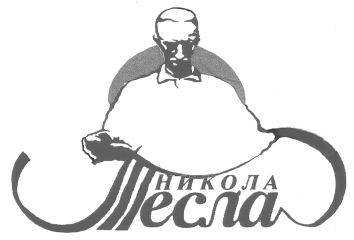 Годишњи програм рада сачинили:ДАНИЛО МАНДИЋ,                               директор школеАРАБЕЛА ВАРГА		                      психологДАНИЈЕЛА ЂЕДОВИЋ                          педагог	  Деловодни број: 0-681	    	         		    Председник Школског одбора:  Дана : 15.9.2022.	                    			    _____________________________                                               					Валерија Чагаљ                                       у Бачкој Тополи		          СадржајИме и презиме наставникаВрста стручне спремеПредмети који предајеЛиценца% ангажова. У школиангажовања  у другој школи1.ШУШИЋ ДАНИЕЛАПроф.српског језика Српски језик и књижевност Српски језик као нематерњиДА8915 /2.БЕСЕРМЕЊИ СОЊАПроф.српског језика Српски језик и књижевностДА 100/3.ЛАГУНЏИН АЛЕКСАНДРАПроф.српски ј. Као нематерњег  Српски језик као нематерњиДА 102,22 /4.ПРЕЗБУРГЕР К. БЛАНКАПроф .мађарског језика Мађарски језикМађ. ј елем. нац.културе.ДА22,22104034,565ЖИГА Д. ЈУДИТПроф .мађарсог језика Мађарски језик Мађ. ј елем. нац.културе.ДА 94106.СТОЈАКОВИЋ ПЕТАРПроф .енглеског језика Енглески језик ГрађанскоДА 10057МАЉКОВИЋДАНИЈЕЛАПроф .разредне наставеБ2 Енглески језик ДА 70408.ХАРКАИ АНИТАНаст .енглеског јез.Енглески језик  НЕ 105,55/9.БООС ДРАГАНАПроф. Немачког језика Немачки језик ДА100 *10.ЛАБУС МАРИЈАПроф. Немачког језика Немачки језик ДА 44,447411.БАДЊАР НАТАШАНаст.ликов. културе Ликовна култура ДА 5025+2512.ЛИЛА СЕНТИНаставник разредне наставеСрпски као нематерњиЛиковна култура мађарскиНЕ304013.МЕСАРОШ ФРИДАПроф. Музич. културе Музичка култура ГрађанскоДА 30106014.ПАВЛОВИЋ МИЛАНАПроф. Музич. културеМузичка култура ДА505015.ФУРО АНДОРПроф. историје Историја ДА45154016.КУСТУДИЋ ЂУКИЋ КСЕНИЈАПроф историје Историја ДА703017.КОСИЋ БИЉАНАПроф.географије ГеографијаДА 703518.БЕНЧИК ЕЛВИРАПроф.географијеГеографијаДА45   5519.ПАВЛИЦА МИРЈАНАПроф. физике Физика Техника и технологијаДА 60103020.МАЈОР ТИБОРНаставник физике/мат. Физика Техника и технологијаНЕ 4020,00 20     21.ДРАГОСЛАВИЋ АНАНаставник енглеског јез.Енглески језикНЕ207422.ЈОВАНИЋ ЉИЉАНАПроф. математике Математика ДА 13023ХАРКАИ АКОШНаст. математике Математика НЕ 44,4421+6724.БЕДЛЕГ МОНИКАПроф. математике Математика ДА111,1125.СИМОВИЋ МИРЈАНАПроф. биологије Биологија ДА 605026.ВУКАЈЛОВИЋ ПЕЦЕ НАТАЛИЈАПроф. биологије Биологија ГрађанскоДА 5054527.БАЛАЖ Х.КИНГАПроф.хемије и биологијеХемијаБиологијаГрађанскоДА702010Име и презиме Врста стр. Спреме Предмети који предаје Лиценца % ангажо-вањау школи % ангажовапа У другој школи СОЊА ТЕОДОРОВИЋНаставник физичкогФизичко и здравстено васпитањеНЕ70НАМЕСТОВСКИ ТИМЕАНаставник математике МатематикаНЕ133ТАКАЧ АНДРЕАМастер професор језика и књижевностиСрпски као нематерњиНЕ 40Име и презиме Врста стр. Спреме Послови на којшшради Године радног стажа Лиценца ангажо-вањау школи ангажовањау другој школи МАНДИЋ ДАНИЛОПрофесор разредне наставеДиректор 11ДА 100 / /ДАНИЈЕЛА ЂЕДОВИЋДипломирани педагогСтручни сарадник14ДА5050%ВАРГА АРАБЕЛАДипломирани психолог Стручни сарадник 15ДА 100 /ТАМАРА ДРЉАЧАПрофесор разредне наставеБиблиотекар 4НЕ 100 / ЈЕРЕМИЋ ЈЕЛЕНААдминистративни техничар Административни радник 4-100 / СвегаНа неодрвремеНа одређ.ВремеСтручна спремаСтручна спремаСтручна спремаСтручна спремаСвегаНа неодрвремеНа одређ.ВремеIVVIVIVII5347611349ИзвршиоциОсновна школаIIIстепен стручностиIV степен стручностиVI степен стручностиVII степен стручностиМагистарукупноСтручни сарадник 1,501,50Директор школе 1 1 Помоћник директора Библиотекар-медијатекар 1 1 Секретар Административно-технички радник 1 1 Рачуновођа Сервирка 11Домар 1 1 Ложач 11 Спремачица 63413УКУПНО 6563,5020,50- Криваја2- Врбас1- Ловћенац2- Фекетић2- Кула1- Мићуново2-Н. Сад1-Суботица2-Сомбор2Укупно:16РАЗБрој одељењаБрој одељењаБрој одељењаБрој ученикаБрој ученикаБрој ученикаМушкиЖенскиРЕДСМУк.СМУк.МушкиЖенски21336165225272132819472621224332760213921331184923262133314472720213392160303021336225829292243927663432сума161026275164439215224Број ученикау разрердуБрој ученикау разрердуБрој ученикау разрердуБрој ученикау разрердуОдељ.КомбинацијаразредаЈезик1.2.3.4.СвегаССвегаМУк.Спец.11-3.СM11---2--1--34Спец.22-4.СМ--1111--23                            Уку.2122257РАЗ12341-456785-81-8СЈ3628333112833393639147275МЈ16192718801421222784164СПЕЦ21227-----7УКУП.24486251215476058662314466.1.3. БРОЈ УЧЕНИКА СА СМЕТЊАМА У РАЗВОЈУ У РЕДОВНИМ ОДЕЉЕЊИМАРазред Тешк. у учењуИнтелектсметњеПерваз. порем.АДХДПорем. ПонашСензор сметњеТелесни инвал.Вишеструка омет.I 1ИОП11ИОП2П 4ИОП22ИОП2Ш 1ИОП22ИОП11ИОП21ИОП2IV V 1ИОП22ИОП2VI 1ИОП11ИОП2VII 1ИОП12ИОП21ИОП2VIII 2ИОП21ИОП21ИОП21ИОП2УК1ИОП16ИОП24ИОП19ИОП23ИОП21ИОП23ИОП2Р   А   З   Р   Е   Д   И Р   А   З   Р   Е   Д   И Р   А   З   Р   Е   Д   И Р   А   З   Р   Е   Д   И Р   А   З   Р   Е   Д   И Р   А   З   Р   Е   Д   И Р   А   З   Р   Е   Д   И Р   А   З   Р   Е   Д   И Р   А   З   Р   Е   Д   И Р   А   З   Р   Е   Д   И 12345678СПЕЦ.УК.887141113119384разредиразредиПутни правац1-45-8.Укупно1.Томиславци1212242.Карађорђево 1216283.Мали Београд 88164.Зобнатица1015.Бајша 5386.Панонија 0337.Средњи салаш1018.Гунарош 0119. Горња Рогатиц01110. Чантавир101Укупно404484Одељ.МЖУКМАЂСРП1.ЈЗ2.ЈЗНАСТАВНИК1.а1081818Е-САВИЋ СНЕЖАНА1.б1081818Е-БОЖИЋ МИЛИЦА1.ц5111616-Е-ВАЈДА ЂЕНЂИУК.25275216362.а8614-14Е-ЖИЛИЋ РАНКА2.б8614-14Е-ДАМЊАНОВИЋ МАЈА2.ц1091919-Е-ЦИРОК ЧИЛАУК.26214719283.а61016-16Е-ВИДИЋ ДУШКО3.б8917-17Е-ВОЈНОВИЋ БИЉАНА3.ц4101414-Е-ЂУРИЧ ЕВА3.д3101313-Е-ПАНИЋ ЧИЛАУК.21396027334.а9817-17Е-ПРОВЧИ ВЕРА4.б5914-14Е-МИЛИСАВЉЕВИЋ ЉИЉАНА4.ц991818-Е-ЧАГАЉ ВАЛЕРИЈА    УК.23264918311-495113208801285.а8917-17ЕНПАВЛИЦА МИРЈАНА5.б10616-16ЕНБЕСЕРМЕЊИ СОЊА5.ц951414-ЕНХАРКАИ АНИТАУК.27204714336.а81220-20ЕНПАВЛОВИЋ МИЛАНА6.б91019-19ЕНЧОЛИЋ ЕЛВИРА6.ц1382121-ЕНМАЈОР ТИБОРУК.30306021397.а9918-18ЕНСТОЈАКОВИЋ ПЕТАР7.б11718-18ЕНШУШИЋ ДАНИЕЛА7.ц9132222-ЕНБАЛАЖ Х. КИНГАУК.29295822368.а91120-20ЕНКОСИЋ БИЉАНА8.б11819-19ЕНЈОВАНИЋ ЉИЉАНА8.ц961515-ЕНБЕНЧИК ЕЛВИРА8.д571212-ЕНПРЕСБУРГЕР К. БЛАНКАУК.34326627395-8.120111231841471-8.215224439164275Сп-1-3.22431ПИНТЕР МЕЛИНДАСп-2-4.30321ПАЦАЛ ЛЕВЕНТЕУкупно шк.220226446169277Разред Комплетна породица Живи са мајком Живи са оцем Живи са родбином, старатељимаРазред Комплетна породица Живи са мајком Живи са оцем Живи са родбином, старатељимаI - VIII3894464Разред Непи-смени Непи-смени  Основна школа Основна школаСредња школа, кв.радн.цици Средња школа, кв.радн.цици Виша школаВиша школаВисока школа Висока школа Докт.наука,магистрДокт.наука,магистротац мајка отац мајка отац мајкаотац мајка отац мајка отац мајка I - VIII11343330331425217410463СТАНКУЋАПОДСТАНАРКОД РОДБИНЕОСТАЛО51409174-ШКОЛСКИ КАЛЕНДАР ЗА ОСНОВНЕ ШКОЛE ЗА ШКОЛСКУ 2022/23. ГОДИНУШКОЛСКИ КАЛЕНДАР ЗА ОСНОВНЕ ШКОЛE ЗА ШКОЛСКУ 2022/23. ГОДИНУШКОЛСКИ КАЛЕНДАР ЗА ОСНОВНЕ ШКОЛE ЗА ШКОЛСКУ 2022/23. ГОДИНУШКОЛСКИ КАЛЕНДАР ЗА ОСНОВНЕ ШКОЛE ЗА ШКОЛСКУ 2022/23. ГОДИНУШКОЛСКИ КАЛЕНДАР ЗА ОСНОВНЕ ШКОЛE ЗА ШКОЛСКУ 2022/23. ГОДИНУШКОЛСКИ КАЛЕНДАР ЗА ОСНОВНЕ ШКОЛE ЗА ШКОЛСКУ 2022/23. ГОДИНУШКОЛСКИ КАЛЕНДАР ЗА ОСНОВНЕ ШКОЛE ЗА ШКОЛСКУ 2022/23. ГОДИНУШКОЛСКИ КАЛЕНДАР ЗА ОСНОВНЕ ШКОЛE ЗА ШКОЛСКУ 2022/23. ГОДИНУШКОЛСКИ КАЛЕНДАР ЗА ОСНОВНЕ ШКОЛE ЗА ШКОЛСКУ 2022/23. ГОДИНУШКОЛСКИ КАЛЕНДАР ЗА ОСНОВНЕ ШКОЛE ЗА ШКОЛСКУ 2022/23. ГОДИНУШКОЛСКИ КАЛЕНДАР ЗА ОСНОВНЕ ШКОЛE ЗА ШКОЛСКУ 2022/23. ГОДИНУШКОЛСКИ КАЛЕНДАР ЗА ОСНОВНЕ ШКОЛE ЗА ШКОЛСКУ 2022/23. ГОДИНУШКОЛСКИ КАЛЕНДАР ЗА ОСНОВНЕ ШКОЛE ЗА ШКОЛСКУ 2022/23. ГОДИНУШКОЛСКИ КАЛЕНДАР ЗА ОСНОВНЕ ШКОЛE ЗА ШКОЛСКУ 2022/23. ГОДИНУШКОЛСКИ КАЛЕНДАР ЗА ОСНОВНЕ ШКОЛE ЗА ШКОЛСКУ 2022/23. ГОДИНУШКОЛСКИ КАЛЕНДАР ЗА ОСНОВНЕ ШКОЛE ЗА ШКОЛСКУ 2022/23. ГОДИНУШКОЛСКИ КАЛЕНДАР ЗА ОСНОВНЕ ШКОЛE ЗА ШКОЛСКУ 2022/23. ГОДИНУШКОЛСКИ КАЛЕНДАР ЗА ОСНОВНЕ ШКОЛE ЗА ШКОЛСКУ 2022/23. ГОДИНУШКОЛСКИ КАЛЕНДАР ЗА ОСНОВНЕ ШКОЛE ЗА ШКОЛСКУ 2022/23. ГОДИНУШКОЛСКИ КАЛЕНДАР ЗА ОСНОВНЕ ШКОЛE ЗА ШКОЛСКУ 2022/23. ГОДИНУШКОЛСКИ КАЛЕНДАР ЗА ОСНОВНЕ ШКОЛE ЗА ШКОЛСКУ 2022/23. ГОДИНУ2022.2022.2022.2022.2022.2022.2022.2022.2022.2023.2023.2023.2023.2023.2023.2023.2023.2023.рн	Септембаррн	Септембаррн	Септембаррн	Септембаррн	Септембаррн	Септембаррн	Септембаррн	Септембар01–03.01.2023. године -Нова година07.01.2023. године - први дан Божића по јулијанском календару27.01.2023. године - Свети Сава – школска слава – радни, ненаставни дан01–03.01.2023. године -Нова година07.01.2023. године - први дан Божића по јулијанском календару27.01.2023. године - Свети Сава – школска слава – радни, ненаставни дан01–03.01.2023. године -Нова година07.01.2023. године - први дан Божића по јулијанском календару27.01.2023. године - Свети Сава – школска слава – радни, ненаставни данрн	Јануаррн	Јануаррн	Јануаррн	Јануаррн	Јануаррн	Јануаррн	ЈануарППУСЧПСН01–03.01.2023. године -Нова година07.01.2023. године - први дан Божића по јулијанском календару27.01.2023. године - Свети Сава – школска слава – радни, ненаставни дан01–03.01.2023. године -Нова година07.01.2023. године - први дан Божића по јулијанском календару27.01.2023. године - Свети Сава – школска слава – радни, ненаставни дан01–03.01.2023. године -Нова година07.01.2023. године - први дан Божића по јулијанском календару27.01.2023. године - Свети Сава – школска слава – радни, ненаставни данПУСЧПСН1.123401–03.01.2023. године -Нова година07.01.2023. године - први дан Божића по јулијанском календару27.01.2023. године - Свети Сава – школска слава – радни, ненаставни дан01–03.01.2023. године -Нова година07.01.2023. године - први дан Божића по јулијанском календару27.01.2023. године - Свети Сава – школска слава – радни, ненаставни дан01–03.01.2023. године -Нова година07.01.2023. године - први дан Божића по јулијанском календару27.01.2023. године - Свети Сава – школска слава – радни, ненаставни дан311●2.556789101101–03.01.2023. године -Нова година07.01.2023. године - први дан Божића по јулијанском календару27.01.2023. године - Свети Сава – школска слава – радни, ненаставни дан01–03.01.2023. године -Нова година07.01.2023. године - први дан Божића по јулијанском календару27.01.2023. године - Свети Сава – школска слава – радни, ненаставни дан01–03.01.2023. године -Нова година07.01.2023. године - први дан Божића по јулијанском календару27.01.2023. године - Свети Сава – школска слава – радни, ненаставни дан2●3●4567*83.121213141516171801–03.01.2023. године -Нова година07.01.2023. године - први дан Божића по јулијанском календару27.01.2023. године - Свети Сава – школска слава – радни, ненаставни дан01–03.01.2023. године -Нова година07.01.2023. године - први дан Божића по јулијанском календару27.01.2023. године - Свети Сава – школска слава – радни, ненаставни дан01–03.01.2023. године -Нова година07.01.2023. године - први дан Божића по јулијанском календару27.01.2023. године - Свети Сава – школска слава – радни, ненаставни дан91011121314154.191920212223242501–03.01.2023. године -Нова година07.01.2023. године - први дан Божића по јулијанском календару27.01.2023. године - Свети Сава – школска слава – радни, ненаставни дан01–03.01.2023. године -Нова година07.01.2023. године - први дан Божића по јулијанском календару27.01.2023. године - Свети Сава – школска слава – радни, ненаставни дан01–03.01.2023. године -Нова година07.01.2023. године - први дан Божића по јулијанском календару27.01.2023. године - Свети Сава – школска слава – радни, ненаставни дан18.161718192021225.26262728293001–03.01.2023. године -Нова година07.01.2023. године - први дан Божића по јулијанском календару27.01.2023. године - Свети Сава – школска слава – радни, ненаставни дан01–03.01.2023. године -Нова година07.01.2023. године - први дан Божића по јулијанском календару27.01.2023. године - Свети Сава – школска слава – радни, ненаставни дан01–03.01.2023. године -Нова година07.01.2023. године - први дан Божића по јулијанском календару27.01.2023. године - Свети Сава – школска слава – радни, ненаставни дан19.2324252627282901–03.01.2023. године -Нова година07.01.2023. године - први дан Божића по јулијанском календару27.01.2023. године - Свети Сава – школска слава – радни, ненаставни дан01–03.01.2023. године -Нова година07.01.2023. године - први дан Божића по јулијанском календару27.01.2023. године - Свети Сава – школска слава – радни, ненаставни дан01–03.01.2023. године -Нова година07.01.2023. године - први дан Божића по јулијанском календару27.01.2023. године - Свети Сава – школска слава – радни, ненаставни дан20.303122 наставна дана22 наставна дана22 наставна дана22 наставна дана22 наставна дана22 наставна дана22 наставна дана22 наставна дана01–03.01.2023. године -Нова година07.01.2023. године - први дан Божића по јулијанском календару27.01.2023. године - Свети Сава – школска слава – радни, ненаставни дан01–03.01.2023. године -Нова година07.01.2023. године - први дан Божића по јулијанском календару27.01.2023. године - Свети Сава – школска слава – радни, ненаставни дан01–03.01.2023. године -Нова година07.01.2023. године - први дан Божића по јулијанском календару27.01.2023. године - Свети Сава – школска слава – радни, ненаставни дан11 наставних дана11 наставних дана11 наставних дана11 наставних дана11 наставних дана11 наставних данарн	Октобаррн	Октобаррн	Октобаррн	Октобаррн	Октобаррн	Октобаррн	Октобаррн	Октобар21.10.2022. године - Дансећања на српске жртве у Другом светском рату 15–16.02.2023. године Сретење – Дан државности Србије21.10.2022. године - Дансећања на српске жртве у Другом светском рату 15–16.02.2023. године Сретење – Дан државности Србије21.10.2022. године - Дансећања на српске жртве у Другом светском рату 15–16.02.2023. године Сретење – Дан државности Србијерн	Фебруаррн	Фебруаррн	Фебруаррн	Фебруаррн	Фебруаррн	Фебруаррн	ФебруарППУСЧПСН21.10.2022. године - Дансећања на српске жртве у Другом светском рату 15–16.02.2023. године Сретење – Дан државности Србије21.10.2022. године - Дансећања на српске жртве у Другом светском рату 15–16.02.2023. године Сретење – Дан државности Србије21.10.2022. године - Дансећања на српске жртве у Другом светском рату 15–16.02.2023. године Сретење – Дан државности СрбијеПУСЧПСН5.1221.10.2022. године - Дансећања на српске жртве у Другом светском рату 15–16.02.2023. године Сретење – Дан државности Србије21.10.2022. године - Дансећања на српске жртве у Другом светском рату 15–16.02.2023. године Сретење – Дан државности Србије21.10.2022. године - Дансећања на српске жртве у Другом светском рату 15–16.02.2023. године Сретење – Дан државности Србије20.123456.3345678921.10.2022. године - Дансећања на српске жртве у Другом светском рату 15–16.02.2023. године Сретење – Дан државности Србије21.10.2022. године - Дансећања на српске жртве у Другом светском рату 15–16.02.2023. године Сретење – Дан државности Србије21.10.2022. године - Дансећања на српске жртве у Другом светском рату 15–16.02.2023. године Сретење – Дан државности Србије21.67891011127.101011121314151621.10.2022. године - Дансећања на српске жртве у Другом светском рату 15–16.02.2023. године Сретење – Дан државности Србије21.10.2022. године - Дансећања на српске жртве у Другом светском рату 15–16.02.2023. године Сретење – Дан државности Србије21.10.2022. године - Дансећања на српске жртве у Другом светском рату 15–16.02.2023. године Сретење – Дан државности Србије22.131415●16●1718198.171718192021222321.10.2022. године - Дансећања на српске жртве у Другом светском рату 15–16.02.2023. године Сретење – Дан државности Србије21.10.2022. године - Дансећања на српске жртве у Другом светском рату 15–16.02.2023. године Сретење – Дан државности Србије21.10.2022. године - Дансећања на српске жртве у Другом светском рату 15–16.02.2023. године Сретење – Дан државности Србије23.202122232425269.242425262728293021.10.2022. године - Дансећања на српске жртве у Другом светском рату 15–16.02.2023. године Сретење – Дан државности Србије21.10.2022. године - Дансећања на српске жртве у Другом светском рату 15–16.02.2023. године Сретење – Дан државности Србије21.10.2022. године - Дансећања на српске жртве у Другом светском рату 15–16.02.2023. године Сретење – Дан државности Србије24.272810.313121.10.2022. године - Дансећања на српске жртве у Другом светском рату 15–16.02.2023. године Сретење – Дан државности Србије21.10.2022. године - Дансећања на српске жртве у Другом светском рату 15–16.02.2023. године Сретење – Дан државности Србије21.10.2022. године - Дансећања на српске жртве у Другом светском рату 15–16.02.2023. године Сретење – Дан државности Србије24.272821 наставни дан21 наставни дан21 наставни дан21 наставни дан21 наставни дан21 наставни дан21 наставни дан21 наставни дан21.10.2022. године - Дансећања на српске жртве у Другом светском рату 15–16.02.2023. године Сретење – Дан државности Србије21.10.2022. године - Дансећања на српске жртве у Другом светском рату 15–16.02.2023. године Сретење – Дан државности Србије21.10.2022. године - Дансећања на српске жртве у Другом светском рату 15–16.02.2023. године Сретење – Дан државности Србије17 наставних дана17 наставних дана17 наставних дана17 наставних дана17 наставних дана17 наставних дана17 наставних данарн	Новембаррн	Новембаррн	Новембаррн	Новембаррн	Новембаррн	Новембаррн	Новембаррн	Новембар11.11.2022. године - Данпримирја у Првом светском рату - нерадни дан24-25.03.2023. године –пробни завршни испит за ученике осмог разреда11.11.2022. године - Данпримирја у Првом светском рату - нерадни дан24-25.03.2023. године –пробни завршни испит за ученике осмог разреда11.11.2022. године - Данпримирја у Првом светском рату - нерадни дан24-25.03.2023. године –пробни завршни испит за ученике осмог разредарн	Мартрн	Мартрн	Мартрн	Мартрн	Мартрн	Мартрн	МартППУСЧПСН11.11.2022. године - Данпримирја у Првом светском рату - нерадни дан24-25.03.2023. године –пробни завршни испит за ученике осмог разреда11.11.2022. године - Данпримирја у Првом светском рату - нерадни дан24-25.03.2023. године –пробни завршни испит за ученике осмог разреда11.11.2022. године - Данпримирја у Првом светском рату - нерадни дан24-25.03.2023. године –пробни завршни испит за ученике осмог разредаПУСЧПСН11.11.2022. године - Данпримирја у Првом светском рату - нерадни дан24-25.03.2023. године –пробни завршни испит за ученике осмог разреда11.11.2022. године - Данпримирја у Првом светском рату - нерадни дан24-25.03.2023. године –пробни завршни испит за ученике осмог разреда11.11.2022. године - Данпримирја у Првом светском рату - нерадни дан24-25.03.2023. године –пробни завршни испит за ученике осмог разреда24.1234510.12345611.11.2022. године - Данпримирја у Првом светском рату - нерадни дан24-25.03.2023. године –пробни завршни испит за ученике осмог разреда11.11.2022. године - Данпримирја у Првом светском рату - нерадни дан24-25.03.2023. године –пробни завршни испит за ученике осмог разреда11.11.2022. године - Данпримирја у Првом светском рату - нерадни дан24-25.03.2023. године –пробни завршни испит за ученике осмог разреда25.678910111211.77891011●121311.11.2022. године - Данпримирја у Првом светском рату - нерадни дан24-25.03.2023. године –пробни завршни испит за ученике осмог разреда11.11.2022. године - Данпримирја у Првом светском рату - нерадни дан24-25.03.2023. године –пробни завршни испит за ученике осмог разреда11.11.2022. године - Данпримирја у Првом светском рату - нерадни дан24-25.03.2023. године –пробни завршни испит за ученике осмог разреда26.1314151617181912.141415161718192011.11.2022. године - Данпримирја у Првом светском рату - нерадни дан24-25.03.2023. године –пробни завршни испит за ученике осмог разреда11.11.2022. године - Данпримирја у Првом светском рату - нерадни дан24-25.03.2023. године –пробни завршни испит за ученике осмог разреда11.11.2022. године - Данпримирја у Првом светском рату - нерадни дан24-25.03.2023. године –пробни завршни испит за ученике осмог разреда27.2021222324252613.212122232425262711.11.2022. године - Данпримирја у Првом светском рату - нерадни дан24-25.03.2023. године –пробни завршни испит за ученике осмог разреда11.11.2022. године - Данпримирја у Првом светском рату - нерадни дан24-25.03.2023. године –пробни завршни испит за ученике осмог разреда11.11.2022. године - Данпримирја у Првом светском рату - нерадни дан24-25.03.2023. године –пробни завршни испит за ученике осмог разреда28.272829303114.2828293011.11.2022. године - Данпримирја у Првом светском рату - нерадни дан24-25.03.2023. године –пробни завршни испит за ученике осмог разреда11.11.2022. године - Данпримирја у Првом светском рату - нерадни дан24-25.03.2023. године –пробни завршни испит за ученике осмог разреда11.11.2022. године - Данпримирја у Првом светском рату - нерадни дан24-25.03.2023. године –пробни завршни испит за ученике осмог разреда21 наставни дана21 наставни дана21 наставни дана21 наставни дана21 наставни дана21 наставни дана21 наставни дана21 наставни дана11.11.2022. године - Данпримирја у Првом светском рату - нерадни дан24-25.03.2023. године –пробни завршни испит за ученике осмог разреда11.11.2022. године - Данпримирја у Првом светском рату - нерадни дан24-25.03.2023. године –пробни завршни испит за ученике осмог разреда11.11.2022. године - Данпримирја у Првом светском рату - нерадни дан24-25.03.2023. године –пробни завршни испит за ученике осмог разреда23 наставна дана23 наставна дана23 наставна дана23 наставна дана23 наставна дана23 наставна дана23 наставна данарн	Децембаррн	Децембаррн	Децембаррн	Децембаррн	Децембаррн	Децембаррн	Децембаррн	Децембар25.12.2022. године - првидан Божића по грегоријанском календару 07-10.04.2023. године -Васкршњи празници по грегоријанском календару 14-17.04.2023. године -Васкршњи празници по јулијанском календару25.12.2022. године - првидан Божића по грегоријанском календару 07-10.04.2023. године -Васкршњи празници по грегоријанском календару 14-17.04.2023. године -Васкршњи празници по јулијанском календару25.12.2022. године - првидан Божића по грегоријанском календару 07-10.04.2023. године -Васкршњи празници по грегоријанском календару 14-17.04.2023. године -Васкршњи празници по јулијанском календарурн	Априлрн	Априлрн	Априлрн	Априлрн	Априлрн	Априлрн	АприлППУСЧПСН25.12.2022. године - првидан Божића по грегоријанском календару 07-10.04.2023. године -Васкршњи празници по грегоријанском календару 14-17.04.2023. године -Васкршњи празници по јулијанском календару25.12.2022. године - првидан Божића по грегоријанском календару 07-10.04.2023. године -Васкршњи празници по грегоријанском календару 14-17.04.2023. године -Васкршњи празници по јулијанском календару25.12.2022. године - првидан Божића по грегоријанском календару 07-10.04.2023. године -Васкршњи празници по грегоријанском календару 14-17.04.2023. године -Васкршњи празници по јулијанском календаруПУСЧПСН14.123425.12.2022. године - првидан Божића по грегоријанском календару 07-10.04.2023. године -Васкршњи празници по грегоријанском календару 14-17.04.2023. године -Васкршњи празници по јулијанском календару25.12.2022. године - првидан Божића по грегоријанском календару 07-10.04.2023. године -Васкршњи празници по грегоријанском календару 14-17.04.2023. године -Васкршњи празници по јулијанском календару25.12.2022. године - првидан Божића по грегоријанском календару 07-10.04.2023. године -Васкршњи празници по грегоријанском календару 14-17.04.2023. године -Васкршњи празници по јулијанском календару28.1215.556789101125.12.2022. године - првидан Божића по грегоријанском календару 07-10.04.2023. године -Васкршњи празници по грегоријанском календару 14-17.04.2023. године -Васкршњи празници по јулијанском календару25.12.2022. године - првидан Божића по грегоријанском календару 07-10.04.2023. године -Васкршњи празници по грегоријанском календару 14-17.04.2023. године -Васкршњи празници по јулијанском календару25.12.2022. године - првидан Божића по грегоријанском календару 07-10.04.2023. године -Васкршњи празници по грегоријанском календару 14-17.04.2023. године -Васкршњи празници по јулијанском календару29.34567*8*9*16.121213141516171825.12.2022. године - првидан Божића по грегоријанском календару 07-10.04.2023. године -Васкршњи празници по грегоријанском календару 14-17.04.2023. године -Васкршњи празници по јулијанском календару25.12.2022. године - првидан Божића по грегоријанском календару 07-10.04.2023. године -Васкршњи празници по грегоријанском календару 14-17.04.2023. године -Васкршњи празници по јулијанском календару25.12.2022. године - првидан Божића по грегоријанском календару 07-10.04.2023. године -Васкршњи празници по грегоријанском календару 14-17.04.2023. године -Васкршњи празници по јулијанском календару10*11121314*15*16*17.1919202122232425*25.12.2022. године - првидан Божића по грегоријанском календару 07-10.04.2023. године -Васкршњи празници по грегоријанском календару 14-17.04.2023. године -Васкршњи празници по јулијанском календару25.12.2022. године - првидан Божића по грегоријанском календару 07-10.04.2023. године -Васкршњи празници по грегоријанском календару 14-17.04.2023. године -Васкршњи празници по јулијанском календару25.12.2022. године - првидан Божића по грегоријанском календару 07-10.04.2023. године -Васкршњи празници по грегоријанском календару 14-17.04.2023. године -Васкршњи празници по јулијанском календару30.17*18192021222326262728293025.12.2022. године - првидан Божића по грегоријанском календару 07-10.04.2023. године -Васкршњи празници по грегоријанском календару 14-17.04.2023. године -Васкршњи празници по јулијанском календару25.12.2022. године - првидан Божића по грегоријанском календару 07-10.04.2023. године -Васкршњи празници по грегоријанском календару 14-17.04.2023. године -Васкршњи празници по јулијанском календару25.12.2022. године - првидан Божића по грегоријанском календару 07-10.04.2023. године -Васкршњи празници по грегоријанском календару 14-17.04.2023. године -Васкршњи празници по јулијанском календару31.2425262728293017 наставних дана17 наставних дана17 наставних дана17 наставних дана17 наставних дана17 наставних дана81 наставнa дана81 наставнa дана81 наставнa дана25.12.2022. године - првидан Божића по грегоријанском календару 07-10.04.2023. године -Васкршњи празници по грегоријанском календару 14-17.04.2023. године -Васкршњи празници по јулијанском календару25.12.2022. године - првидан Божића по грегоријанском календару 07-10.04.2023. године -Васкршњи празници по грегоријанском календару 14-17.04.2023. године -Васкршњи празници по јулијанском календару25.12.2022. године - првидан Божића по грегоријанском календару 07-10.04.2023. године -Васкршњи празници по грегоријанском календару 14-17.04.2023. године -Васкршњи празници по јулијанском календару13 наставних дана13 наставних дана13 наставних дана13 наставних дана13 наставних дана13 наставних дана13 наставних данаОПШТЕ НАПОМЕНЕОПШТЕ НАПОМЕНЕОПШТЕ НАПОМЕНЕОПШТЕ НАПОМЕНЕОПШТЕ НАПОМЕНЕОПШТЕ НАПОМЕНЕОПШТЕ НАПОМЕНЕОПШТЕ НАПОМЕНЕОПШТЕ НАПОМЕНЕ01-02.05.2023. године –Празник рада 09.05.2023.године – Дан победе над фашизмом01-02.05.2023. године –Празник рада 09.05.2023.године – Дан победе над фашизмом01-02.05.2023. године –Празник рада 09.05.2023.године – Дан победе над фашизмомрн	Мајрн	Мајрн	Мајрн	Мајрн	Мајрн	Мајрн	МајШколска година почиње у четвртак, 01.09.2022.годинеПрво полугодиште завршава се у петак, 23.12.2022.годинеДруго	полугодиште	почиње	у	понедељак,16.01.2023. годинеСретењски распуст – 15-17.02.2023. године Пролећни распуст – 07-17.04.2023. године Наствна година се завршава:06.06.2023. године – за ученике осмог разреда 20.06.2023. године – за ученике од првог до седмог разреда.21-23.06.2023. године – завршни испит за ученике осмог разредаШколска година почиње у четвртак, 01.09.2022.годинеПрво полугодиште завршава се у петак, 23.12.2022.годинеДруго	полугодиште	почиње	у	понедељак,16.01.2023. годинеСретењски распуст – 15-17.02.2023. године Пролећни распуст – 07-17.04.2023. године Наствна година се завршава:06.06.2023. године – за ученике осмог разреда 20.06.2023. године – за ученике од првог до седмог разреда.21-23.06.2023. године – завршни испит за ученике осмог разредаШколска година почиње у четвртак, 01.09.2022.годинеПрво полугодиште завршава се у петак, 23.12.2022.годинеДруго	полугодиште	почиње	у	понедељак,16.01.2023. годинеСретењски распуст – 15-17.02.2023. године Пролећни распуст – 07-17.04.2023. године Наствна година се завршава:06.06.2023. године – за ученике осмог разреда 20.06.2023. године – за ученике од првог до седмог разреда.21-23.06.2023. године – завршни испит за ученике осмог разредаШколска година почиње у четвртак, 01.09.2022.годинеПрво полугодиште завршава се у петак, 23.12.2022.годинеДруго	полугодиште	почиње	у	понедељак,16.01.2023. годинеСретењски распуст – 15-17.02.2023. године Пролећни распуст – 07-17.04.2023. године Наствна година се завршава:06.06.2023. године – за ученике осмог разреда 20.06.2023. године – за ученике од првог до седмог разреда.21-23.06.2023. године – завршни испит за ученике осмог разредаШколска година почиње у четвртак, 01.09.2022.годинеПрво полугодиште завршава се у петак, 23.12.2022.годинеДруго	полугодиште	почиње	у	понедељак,16.01.2023. годинеСретењски распуст – 15-17.02.2023. године Пролећни распуст – 07-17.04.2023. године Наствна година се завршава:06.06.2023. године – за ученике осмог разреда 20.06.2023. године – за ученике од првог до седмог разреда.21-23.06.2023. године – завршни испит за ученике осмог разредаШколска година почиње у четвртак, 01.09.2022.годинеПрво полугодиште завршава се у петак, 23.12.2022.годинеДруго	полугодиште	почиње	у	понедељак,16.01.2023. годинеСретењски распуст – 15-17.02.2023. године Пролећни распуст – 07-17.04.2023. године Наствна година се завршава:06.06.2023. године – за ученике осмог разреда 20.06.2023. године – за ученике од првог до седмог разреда.21-23.06.2023. године – завршни испит за ученике осмог разредаШколска година почиње у четвртак, 01.09.2022.годинеПрво полугодиште завршава се у петак, 23.12.2022.годинеДруго	полугодиште	почиње	у	понедељак,16.01.2023. годинеСретењски распуст – 15-17.02.2023. године Пролећни распуст – 07-17.04.2023. године Наствна година се завршава:06.06.2023. године – за ученике осмог разреда 20.06.2023. године – за ученике од првог до седмог разреда.21-23.06.2023. године – завршни испит за ученике осмог разредаШколска година почиње у четвртак, 01.09.2022.годинеПрво полугодиште завршава се у петак, 23.12.2022.годинеДруго	полугодиште	почиње	у	понедељак,16.01.2023. годинеСретењски распуст – 15-17.02.2023. године Пролећни распуст – 07-17.04.2023. године Наствна година се завршава:06.06.2023. године – за ученике осмог разреда 20.06.2023. године – за ученике од првог до седмог разреда.21-23.06.2023. године – завршни испит за ученике осмог разредаШколска година почиње у четвртак, 01.09.2022.годинеПрво полугодиште завршава се у петак, 23.12.2022.годинеДруго	полугодиште	почиње	у	понедељак,16.01.2023. годинеСретењски распуст – 15-17.02.2023. године Пролећни распуст – 07-17.04.2023. године Наствна година се завршава:06.06.2023. године – за ученике осмог разреда 20.06.2023. године – за ученике од првог до седмог разреда.21-23.06.2023. године – завршни испит за ученике осмог разреда01-02.05.2023. године –Празник рада 09.05.2023.године – Дан победе над фашизмом01-02.05.2023. године –Празник рада 09.05.2023.године – Дан победе над фашизмом01-02.05.2023. године –Празник рада 09.05.2023.године – Дан победе над фашизмомПУСЧПСНШколска година почиње у четвртак, 01.09.2022.годинеПрво полугодиште завршава се у петак, 23.12.2022.годинеДруго	полугодиште	почиње	у	понедељак,16.01.2023. годинеСретењски распуст – 15-17.02.2023. године Пролећни распуст – 07-17.04.2023. године Наствна година се завршава:06.06.2023. године – за ученике осмог разреда 20.06.2023. године – за ученике од првог до седмог разреда.21-23.06.2023. године – завршни испит за ученике осмог разредаШколска година почиње у четвртак, 01.09.2022.годинеПрво полугодиште завршава се у петак, 23.12.2022.годинеДруго	полугодиште	почиње	у	понедељак,16.01.2023. годинеСретењски распуст – 15-17.02.2023. године Пролећни распуст – 07-17.04.2023. године Наствна година се завршава:06.06.2023. године – за ученике осмог разреда 20.06.2023. године – за ученике од првог до седмог разреда.21-23.06.2023. године – завршни испит за ученике осмог разредаШколска година почиње у четвртак, 01.09.2022.годинеПрво полугодиште завршава се у петак, 23.12.2022.годинеДруго	полугодиште	почиње	у	понедељак,16.01.2023. годинеСретењски распуст – 15-17.02.2023. године Пролећни распуст – 07-17.04.2023. године Наствна година се завршава:06.06.2023. године – за ученике осмог разреда 20.06.2023. године – за ученике од првог до седмог разреда.21-23.06.2023. године – завршни испит за ученике осмог разредаШколска година почиње у четвртак, 01.09.2022.годинеПрво полугодиште завршава се у петак, 23.12.2022.годинеДруго	полугодиште	почиње	у	понедељак,16.01.2023. годинеСретењски распуст – 15-17.02.2023. године Пролећни распуст – 07-17.04.2023. године Наствна година се завршава:06.06.2023. године – за ученике осмог разреда 20.06.2023. године – за ученике од првог до седмог разреда.21-23.06.2023. године – завршни испит за ученике осмог разредаШколска година почиње у четвртак, 01.09.2022.годинеПрво полугодиште завршава се у петак, 23.12.2022.годинеДруго	полугодиште	почиње	у	понедељак,16.01.2023. годинеСретењски распуст – 15-17.02.2023. године Пролећни распуст – 07-17.04.2023. године Наствна година се завршава:06.06.2023. године – за ученике осмог разреда 20.06.2023. године – за ученике од првог до седмог разреда.21-23.06.2023. године – завршни испит за ученике осмог разредаШколска година почиње у четвртак, 01.09.2022.годинеПрво полугодиште завршава се у петак, 23.12.2022.годинеДруго	полугодиште	почиње	у	понедељак,16.01.2023. годинеСретењски распуст – 15-17.02.2023. године Пролећни распуст – 07-17.04.2023. године Наствна година се завршава:06.06.2023. године – за ученике осмог разреда 20.06.2023. године – за ученике од првог до седмог разреда.21-23.06.2023. године – завршни испит за ученике осмог разредаШколска година почиње у четвртак, 01.09.2022.годинеПрво полугодиште завршава се у петак, 23.12.2022.годинеДруго	полугодиште	почиње	у	понедељак,16.01.2023. годинеСретењски распуст – 15-17.02.2023. године Пролећни распуст – 07-17.04.2023. године Наствна година се завршава:06.06.2023. године – за ученике осмог разреда 20.06.2023. године – за ученике од првог до седмог разреда.21-23.06.2023. године – завршни испит за ученике осмог разредаШколска година почиње у четвртак, 01.09.2022.годинеПрво полугодиште завршава се у петак, 23.12.2022.годинеДруго	полугодиште	почиње	у	понедељак,16.01.2023. годинеСретењски распуст – 15-17.02.2023. године Пролећни распуст – 07-17.04.2023. године Наствна година се завршава:06.06.2023. године – за ученике осмог разреда 20.06.2023. године – за ученике од првог до седмог разреда.21-23.06.2023. године – завршни испит за ученике осмог разредаШколска година почиње у четвртак, 01.09.2022.годинеПрво полугодиште завршава се у петак, 23.12.2022.годинеДруго	полугодиште	почиње	у	понедељак,16.01.2023. годинеСретењски распуст – 15-17.02.2023. године Пролећни распуст – 07-17.04.2023. године Наствна година се завршава:06.06.2023. године – за ученике осмог разреда 20.06.2023. године – за ученике од првог до седмог разреда.21-23.06.2023. године – завршни испит за ученике осмог разреда01-02.05.2023. године –Празник рада 09.05.2023.године – Дан победе над фашизмом01-02.05.2023. године –Празник рада 09.05.2023.године – Дан победе над фашизмом01-02.05.2023. године –Празник рада 09.05.2023.године – Дан победе над фашизмомШколска година почиње у четвртак, 01.09.2022.годинеПрво полугодиште завршава се у петак, 23.12.2022.годинеДруго	полугодиште	почиње	у	понедељак,16.01.2023. годинеСретењски распуст – 15-17.02.2023. године Пролећни распуст – 07-17.04.2023. године Наствна година се завршава:06.06.2023. године – за ученике осмог разреда 20.06.2023. године – за ученике од првог до седмог разреда.21-23.06.2023. године – завршни испит за ученике осмог разредаШколска година почиње у четвртак, 01.09.2022.годинеПрво полугодиште завршава се у петак, 23.12.2022.годинеДруго	полугодиште	почиње	у	понедељак,16.01.2023. годинеСретењски распуст – 15-17.02.2023. године Пролећни распуст – 07-17.04.2023. године Наствна година се завршава:06.06.2023. године – за ученике осмог разреда 20.06.2023. године – за ученике од првог до седмог разреда.21-23.06.2023. године – завршни испит за ученике осмог разредаШколска година почиње у четвртак, 01.09.2022.годинеПрво полугодиште завршава се у петак, 23.12.2022.годинеДруго	полугодиште	почиње	у	понедељак,16.01.2023. годинеСретењски распуст – 15-17.02.2023. године Пролећни распуст – 07-17.04.2023. године Наствна година се завршава:06.06.2023. године – за ученике осмог разреда 20.06.2023. године – за ученике од првог до седмог разреда.21-23.06.2023. године – завршни испит за ученике осмог разредаШколска година почиње у четвртак, 01.09.2022.годинеПрво полугодиште завршава се у петак, 23.12.2022.годинеДруго	полугодиште	почиње	у	понедељак,16.01.2023. годинеСретењски распуст – 15-17.02.2023. године Пролећни распуст – 07-17.04.2023. године Наствна година се завршава:06.06.2023. године – за ученике осмог разреда 20.06.2023. године – за ученике од првог до седмог разреда.21-23.06.2023. године – завршни испит за ученике осмог разредаШколска година почиње у четвртак, 01.09.2022.годинеПрво полугодиште завршава се у петак, 23.12.2022.годинеДруго	полугодиште	почиње	у	понедељак,16.01.2023. годинеСретењски распуст – 15-17.02.2023. године Пролећни распуст – 07-17.04.2023. године Наствна година се завршава:06.06.2023. године – за ученике осмог разреда 20.06.2023. године – за ученике од првог до седмог разреда.21-23.06.2023. године – завршни испит за ученике осмог разредаШколска година почиње у четвртак, 01.09.2022.годинеПрво полугодиште завршава се у петак, 23.12.2022.годинеДруго	полугодиште	почиње	у	понедељак,16.01.2023. годинеСретењски распуст – 15-17.02.2023. године Пролећни распуст – 07-17.04.2023. године Наствна година се завршава:06.06.2023. године – за ученике осмог разреда 20.06.2023. године – за ученике од првог до седмог разреда.21-23.06.2023. године – завршни испит за ученике осмог разредаШколска година почиње у четвртак, 01.09.2022.годинеПрво полугодиште завршава се у петак, 23.12.2022.годинеДруго	полугодиште	почиње	у	понедељак,16.01.2023. годинеСретењски распуст – 15-17.02.2023. године Пролећни распуст – 07-17.04.2023. године Наствна година се завршава:06.06.2023. године – за ученике осмог разреда 20.06.2023. године – за ученике од првог до седмог разреда.21-23.06.2023. године – завршни испит за ученике осмог разредаШколска година почиње у четвртак, 01.09.2022.годинеПрво полугодиште завршава се у петак, 23.12.2022.годинеДруго	полугодиште	почиње	у	понедељак,16.01.2023. годинеСретењски распуст – 15-17.02.2023. године Пролећни распуст – 07-17.04.2023. године Наствна година се завршава:06.06.2023. године – за ученике осмог разреда 20.06.2023. године – за ученике од првог до седмог разреда.21-23.06.2023. године – завршни испит за ученике осмог разредаШколска година почиње у четвртак, 01.09.2022.годинеПрво полугодиште завршава се у петак, 23.12.2022.годинеДруго	полугодиште	почиње	у	понедељак,16.01.2023. годинеСретењски распуст – 15-17.02.2023. године Пролећни распуст – 07-17.04.2023. године Наствна година се завршава:06.06.2023. године – за ученике осмог разреда 20.06.2023. године – за ученике од првог до седмог разреда.21-23.06.2023. године – завршни испит за ученике осмог разреда01-02.05.2023. године –Празник рада 09.05.2023.године – Дан победе над фашизмом01-02.05.2023. године –Празник рада 09.05.2023.године – Дан победе над фашизмом01-02.05.2023. године –Празник рада 09.05.2023.године – Дан победе над фашизмом32.1●2●34567Школска година почиње у четвртак, 01.09.2022.годинеПрво полугодиште завршава се у петак, 23.12.2022.годинеДруго	полугодиште	почиње	у	понедељак,16.01.2023. годинеСретењски распуст – 15-17.02.2023. године Пролећни распуст – 07-17.04.2023. године Наствна година се завршава:06.06.2023. године – за ученике осмог разреда 20.06.2023. године – за ученике од првог до седмог разреда.21-23.06.2023. године – завршни испит за ученике осмог разредаШколска година почиње у четвртак, 01.09.2022.годинеПрво полугодиште завршава се у петак, 23.12.2022.годинеДруго	полугодиште	почиње	у	понедељак,16.01.2023. годинеСретењски распуст – 15-17.02.2023. године Пролећни распуст – 07-17.04.2023. године Наствна година се завршава:06.06.2023. године – за ученике осмог разреда 20.06.2023. године – за ученике од првог до седмог разреда.21-23.06.2023. године – завршни испит за ученике осмог разредаШколска година почиње у четвртак, 01.09.2022.годинеПрво полугодиште завршава се у петак, 23.12.2022.годинеДруго	полугодиште	почиње	у	понедељак,16.01.2023. годинеСретењски распуст – 15-17.02.2023. године Пролећни распуст – 07-17.04.2023. године Наствна година се завршава:06.06.2023. године – за ученике осмог разреда 20.06.2023. године – за ученике од првог до седмог разреда.21-23.06.2023. године – завршни испит за ученике осмог разредаШколска година почиње у четвртак, 01.09.2022.годинеПрво полугодиште завршава се у петак, 23.12.2022.годинеДруго	полугодиште	почиње	у	понедељак,16.01.2023. годинеСретењски распуст – 15-17.02.2023. године Пролећни распуст – 07-17.04.2023. године Наствна година се завршава:06.06.2023. године – за ученике осмог разреда 20.06.2023. године – за ученике од првог до седмог разреда.21-23.06.2023. године – завршни испит за ученике осмог разредаШколска година почиње у четвртак, 01.09.2022.годинеПрво полугодиште завршава се у петак, 23.12.2022.годинеДруго	полугодиште	почиње	у	понедељак,16.01.2023. годинеСретењски распуст – 15-17.02.2023. године Пролећни распуст – 07-17.04.2023. године Наствна година се завршава:06.06.2023. године – за ученике осмог разреда 20.06.2023. године – за ученике од првог до седмог разреда.21-23.06.2023. године – завршни испит за ученике осмог разредаШколска година почиње у четвртак, 01.09.2022.годинеПрво полугодиште завршава се у петак, 23.12.2022.годинеДруго	полугодиште	почиње	у	понедељак,16.01.2023. годинеСретењски распуст – 15-17.02.2023. године Пролећни распуст – 07-17.04.2023. године Наствна година се завршава:06.06.2023. године – за ученике осмог разреда 20.06.2023. године – за ученике од првог до седмог разреда.21-23.06.2023. године – завршни испит за ученике осмог разредаШколска година почиње у четвртак, 01.09.2022.годинеПрво полугодиште завршава се у петак, 23.12.2022.годинеДруго	полугодиште	почиње	у	понедељак,16.01.2023. годинеСретењски распуст – 15-17.02.2023. године Пролећни распуст – 07-17.04.2023. године Наствна година се завршава:06.06.2023. године – за ученике осмог разреда 20.06.2023. године – за ученике од првог до седмог разреда.21-23.06.2023. године – завршни испит за ученике осмог разредаШколска година почиње у четвртак, 01.09.2022.годинеПрво полугодиште завршава се у петак, 23.12.2022.годинеДруго	полугодиште	почиње	у	понедељак,16.01.2023. годинеСретењски распуст – 15-17.02.2023. године Пролећни распуст – 07-17.04.2023. године Наствна година се завршава:06.06.2023. године – за ученике осмог разреда 20.06.2023. године – за ученике од првог до седмог разреда.21-23.06.2023. године – завршни испит за ученике осмог разредаШколска година почиње у четвртак, 01.09.2022.годинеПрво полугодиште завршава се у петак, 23.12.2022.годинеДруго	полугодиште	почиње	у	понедељак,16.01.2023. годинеСретењски распуст – 15-17.02.2023. године Пролећни распуст – 07-17.04.2023. године Наствна година се завршава:06.06.2023. године – за ученике осмог разреда 20.06.2023. године – за ученике од првог до седмог разреда.21-23.06.2023. године – завршни испит за ученике осмог разреда01-02.05.2023. године –Празник рада 09.05.2023.године – Дан победе над фашизмом01-02.05.2023. године –Празник рада 09.05.2023.године – Дан победе над фашизмом01-02.05.2023. године –Празник рада 09.05.2023.године – Дан победе над фашизмом33.891011121314Школска година почиње у четвртак, 01.09.2022.годинеПрво полугодиште завршава се у петак, 23.12.2022.годинеДруго	полугодиште	почиње	у	понедељак,16.01.2023. годинеСретењски распуст – 15-17.02.2023. године Пролећни распуст – 07-17.04.2023. године Наствна година се завршава:06.06.2023. године – за ученике осмог разреда 20.06.2023. године – за ученике од првог до седмог разреда.21-23.06.2023. године – завршни испит за ученике осмог разредаШколска година почиње у четвртак, 01.09.2022.годинеПрво полугодиште завршава се у петак, 23.12.2022.годинеДруго	полугодиште	почиње	у	понедељак,16.01.2023. годинеСретењски распуст – 15-17.02.2023. године Пролећни распуст – 07-17.04.2023. године Наствна година се завршава:06.06.2023. године – за ученике осмог разреда 20.06.2023. године – за ученике од првог до седмог разреда.21-23.06.2023. године – завршни испит за ученике осмог разредаШколска година почиње у четвртак, 01.09.2022.годинеПрво полугодиште завршава се у петак, 23.12.2022.годинеДруго	полугодиште	почиње	у	понедељак,16.01.2023. годинеСретењски распуст – 15-17.02.2023. године Пролећни распуст – 07-17.04.2023. године Наствна година се завршава:06.06.2023. године – за ученике осмог разреда 20.06.2023. године – за ученике од првог до седмог разреда.21-23.06.2023. године – завршни испит за ученике осмог разредаШколска година почиње у четвртак, 01.09.2022.годинеПрво полугодиште завршава се у петак, 23.12.2022.годинеДруго	полугодиште	почиње	у	понедељак,16.01.2023. годинеСретењски распуст – 15-17.02.2023. године Пролећни распуст – 07-17.04.2023. године Наствна година се завршава:06.06.2023. године – за ученике осмог разреда 20.06.2023. године – за ученике од првог до седмог разреда.21-23.06.2023. године – завршни испит за ученике осмог разредаШколска година почиње у четвртак, 01.09.2022.годинеПрво полугодиште завршава се у петак, 23.12.2022.годинеДруго	полугодиште	почиње	у	понедељак,16.01.2023. годинеСретењски распуст – 15-17.02.2023. године Пролећни распуст – 07-17.04.2023. године Наствна година се завршава:06.06.2023. године – за ученике осмог разреда 20.06.2023. године – за ученике од првог до седмог разреда.21-23.06.2023. године – завршни испит за ученике осмог разредаШколска година почиње у четвртак, 01.09.2022.годинеПрво полугодиште завршава се у петак, 23.12.2022.годинеДруго	полугодиште	почиње	у	понедељак,16.01.2023. годинеСретењски распуст – 15-17.02.2023. године Пролећни распуст – 07-17.04.2023. године Наствна година се завршава:06.06.2023. године – за ученике осмог разреда 20.06.2023. године – за ученике од првог до седмог разреда.21-23.06.2023. године – завршни испит за ученике осмог разредаШколска година почиње у четвртак, 01.09.2022.годинеПрво полугодиште завршава се у петак, 23.12.2022.годинеДруго	полугодиште	почиње	у	понедељак,16.01.2023. годинеСретењски распуст – 15-17.02.2023. године Пролећни распуст – 07-17.04.2023. године Наствна година се завршава:06.06.2023. године – за ученике осмог разреда 20.06.2023. године – за ученике од првог до седмог разреда.21-23.06.2023. године – завршни испит за ученике осмог разредаШколска година почиње у четвртак, 01.09.2022.годинеПрво полугодиште завршава се у петак, 23.12.2022.годинеДруго	полугодиште	почиње	у	понедељак,16.01.2023. годинеСретењски распуст – 15-17.02.2023. године Пролећни распуст – 07-17.04.2023. године Наствна година се завршава:06.06.2023. године – за ученике осмог разреда 20.06.2023. године – за ученике од првог до седмог разреда.21-23.06.2023. године – завршни испит за ученике осмог разредаШколска година почиње у четвртак, 01.09.2022.годинеПрво полугодиште завршава се у петак, 23.12.2022.годинеДруго	полугодиште	почиње	у	понедељак,16.01.2023. годинеСретењски распуст – 15-17.02.2023. године Пролећни распуст – 07-17.04.2023. године Наствна година се завршава:06.06.2023. године – за ученике осмог разреда 20.06.2023. године – за ученике од првог до седмог разреда.21-23.06.2023. године – завршни испит за ученике осмог разреда01-02.05.2023. године –Празник рада 09.05.2023.године – Дан победе над фашизмом01-02.05.2023. године –Празник рада 09.05.2023.године – Дан победе над фашизмом01-02.05.2023. године –Празник рада 09.05.2023.године – Дан победе над фашизмом34.15161718192021Школска година почиње у четвртак, 01.09.2022.годинеПрво полугодиште завршава се у петак, 23.12.2022.годинеДруго	полугодиште	почиње	у	понедељак,16.01.2023. годинеСретењски распуст – 15-17.02.2023. године Пролећни распуст – 07-17.04.2023. године Наствна година се завршава:06.06.2023. године – за ученике осмог разреда 20.06.2023. године – за ученике од првог до седмог разреда.21-23.06.2023. године – завршни испит за ученике осмог разредаШколска година почиње у четвртак, 01.09.2022.годинеПрво полугодиште завршава се у петак, 23.12.2022.годинеДруго	полугодиште	почиње	у	понедељак,16.01.2023. годинеСретењски распуст – 15-17.02.2023. године Пролећни распуст – 07-17.04.2023. године Наствна година се завршава:06.06.2023. године – за ученике осмог разреда 20.06.2023. године – за ученике од првог до седмог разреда.21-23.06.2023. године – завршни испит за ученике осмог разредаШколска година почиње у четвртак, 01.09.2022.годинеПрво полугодиште завршава се у петак, 23.12.2022.годинеДруго	полугодиште	почиње	у	понедељак,16.01.2023. годинеСретењски распуст – 15-17.02.2023. године Пролећни распуст – 07-17.04.2023. године Наствна година се завршава:06.06.2023. године – за ученике осмог разреда 20.06.2023. године – за ученике од првог до седмог разреда.21-23.06.2023. године – завршни испит за ученике осмог разредаШколска година почиње у четвртак, 01.09.2022.годинеПрво полугодиште завршава се у петак, 23.12.2022.годинеДруго	полугодиште	почиње	у	понедељак,16.01.2023. годинеСретењски распуст – 15-17.02.2023. године Пролећни распуст – 07-17.04.2023. године Наствна година се завршава:06.06.2023. године – за ученике осмог разреда 20.06.2023. године – за ученике од првог до седмог разреда.21-23.06.2023. године – завршни испит за ученике осмог разредаШколска година почиње у четвртак, 01.09.2022.годинеПрво полугодиште завршава се у петак, 23.12.2022.годинеДруго	полугодиште	почиње	у	понедељак,16.01.2023. годинеСретењски распуст – 15-17.02.2023. године Пролећни распуст – 07-17.04.2023. године Наствна година се завршава:06.06.2023. године – за ученике осмог разреда 20.06.2023. године – за ученике од првог до седмог разреда.21-23.06.2023. године – завршни испит за ученике осмог разредаШколска година почиње у четвртак, 01.09.2022.годинеПрво полугодиште завршава се у петак, 23.12.2022.годинеДруго	полугодиште	почиње	у	понедељак,16.01.2023. годинеСретењски распуст – 15-17.02.2023. године Пролећни распуст – 07-17.04.2023. године Наствна година се завршава:06.06.2023. године – за ученике осмог разреда 20.06.2023. године – за ученике од првог до седмог разреда.21-23.06.2023. године – завршни испит за ученике осмог разредаШколска година почиње у четвртак, 01.09.2022.годинеПрво полугодиште завршава се у петак, 23.12.2022.годинеДруго	полугодиште	почиње	у	понедељак,16.01.2023. годинеСретењски распуст – 15-17.02.2023. године Пролећни распуст – 07-17.04.2023. године Наствна година се завршава:06.06.2023. године – за ученике осмог разреда 20.06.2023. године – за ученике од првог до седмог разреда.21-23.06.2023. године – завршни испит за ученике осмог разредаШколска година почиње у четвртак, 01.09.2022.годинеПрво полугодиште завршава се у петак, 23.12.2022.годинеДруго	полугодиште	почиње	у	понедељак,16.01.2023. годинеСретењски распуст – 15-17.02.2023. године Пролећни распуст – 07-17.04.2023. године Наствна година се завршава:06.06.2023. године – за ученике осмог разреда 20.06.2023. године – за ученике од првог до седмог разреда.21-23.06.2023. године – завршни испит за ученике осмог разредаШколска година почиње у четвртак, 01.09.2022.годинеПрво полугодиште завршава се у петак, 23.12.2022.годинеДруго	полугодиште	почиње	у	понедељак,16.01.2023. годинеСретењски распуст – 15-17.02.2023. године Пролећни распуст – 07-17.04.2023. године Наствна година се завршава:06.06.2023. године – за ученике осмог разреда 20.06.2023. године – за ученике од првог до седмог разреда.21-23.06.2023. године – завршни испит за ученике осмог разреда01-02.05.2023. године –Празник рада 09.05.2023.године – Дан победе над фашизмом01-02.05.2023. године –Празник рада 09.05.2023.године – Дан победе над фашизмом01-02.05.2023. године –Празник рада 09.05.2023.године – Дан победе над фашизмом35.22232425262728Школска година почиње у четвртак, 01.09.2022.годинеПрво полугодиште завршава се у петак, 23.12.2022.годинеДруго	полугодиште	почиње	у	понедељак,16.01.2023. годинеСретењски распуст – 15-17.02.2023. године Пролећни распуст – 07-17.04.2023. године Наствна година се завршава:06.06.2023. године – за ученике осмог разреда 20.06.2023. године – за ученике од првог до седмог разреда.21-23.06.2023. године – завршни испит за ученике осмог разредаШколска година почиње у четвртак, 01.09.2022.годинеПрво полугодиште завршава се у петак, 23.12.2022.годинеДруго	полугодиште	почиње	у	понедељак,16.01.2023. годинеСретењски распуст – 15-17.02.2023. године Пролећни распуст – 07-17.04.2023. године Наствна година се завршава:06.06.2023. године – за ученике осмог разреда 20.06.2023. године – за ученике од првог до седмог разреда.21-23.06.2023. године – завршни испит за ученике осмог разредаШколска година почиње у четвртак, 01.09.2022.годинеПрво полугодиште завршава се у петак, 23.12.2022.годинеДруго	полугодиште	почиње	у	понедељак,16.01.2023. годинеСретењски распуст – 15-17.02.2023. године Пролећни распуст – 07-17.04.2023. године Наствна година се завршава:06.06.2023. године – за ученике осмог разреда 20.06.2023. године – за ученике од првог до седмог разреда.21-23.06.2023. године – завршни испит за ученике осмог разредаШколска година почиње у четвртак, 01.09.2022.годинеПрво полугодиште завршава се у петак, 23.12.2022.годинеДруго	полугодиште	почиње	у	понедељак,16.01.2023. годинеСретењски распуст – 15-17.02.2023. године Пролећни распуст – 07-17.04.2023. године Наствна година се завршава:06.06.2023. године – за ученике осмог разреда 20.06.2023. године – за ученике од првог до седмог разреда.21-23.06.2023. године – завршни испит за ученике осмог разредаШколска година почиње у четвртак, 01.09.2022.годинеПрво полугодиште завршава се у петак, 23.12.2022.годинеДруго	полугодиште	почиње	у	понедељак,16.01.2023. годинеСретењски распуст – 15-17.02.2023. године Пролећни распуст – 07-17.04.2023. године Наствна година се завршава:06.06.2023. године – за ученике осмог разреда 20.06.2023. године – за ученике од првог до седмог разреда.21-23.06.2023. године – завршни испит за ученике осмог разредаШколска година почиње у четвртак, 01.09.2022.годинеПрво полугодиште завршава се у петак, 23.12.2022.годинеДруго	полугодиште	почиње	у	понедељак,16.01.2023. годинеСретењски распуст – 15-17.02.2023. године Пролећни распуст – 07-17.04.2023. године Наствна година се завршава:06.06.2023. године – за ученике осмог разреда 20.06.2023. године – за ученике од првог до седмог разреда.21-23.06.2023. године – завршни испит за ученике осмог разредаШколска година почиње у четвртак, 01.09.2022.годинеПрво полугодиште завршава се у петак, 23.12.2022.годинеДруго	полугодиште	почиње	у	понедељак,16.01.2023. годинеСретењски распуст – 15-17.02.2023. године Пролећни распуст – 07-17.04.2023. године Наствна година се завршава:06.06.2023. године – за ученике осмог разреда 20.06.2023. године – за ученике од првог до седмог разреда.21-23.06.2023. године – завршни испит за ученике осмог разредаШколска година почиње у четвртак, 01.09.2022.годинеПрво полугодиште завршава се у петак, 23.12.2022.годинеДруго	полугодиште	почиње	у	понедељак,16.01.2023. годинеСретењски распуст – 15-17.02.2023. године Пролећни распуст – 07-17.04.2023. године Наствна година се завршава:06.06.2023. године – за ученике осмог разреда 20.06.2023. године – за ученике од првог до седмог разреда.21-23.06.2023. године – завршни испит за ученике осмог разредаШколска година почиње у четвртак, 01.09.2022.годинеПрво полугодиште завршава се у петак, 23.12.2022.годинеДруго	полугодиште	почиње	у	понедељак,16.01.2023. годинеСретењски распуст – 15-17.02.2023. године Пролећни распуст – 07-17.04.2023. године Наствна година се завршава:06.06.2023. године – за ученике осмог разреда 20.06.2023. године – за ученике од првог до седмог разреда.21-23.06.2023. године – завршни испит за ученике осмог разреда01-02.05.2023. године –Празник рада 09.05.2023.године – Дан победе над фашизмом01-02.05.2023. године –Празник рада 09.05.2023.године – Дан победе над фашизмом01-02.05.2023. године –Празник рада 09.05.2023.године – Дан победе над фашизмом36.293031Школска година почиње у четвртак, 01.09.2022.годинеПрво полугодиште завршава се у петак, 23.12.2022.годинеДруго	полугодиште	почиње	у	понедељак,16.01.2023. годинеСретењски распуст – 15-17.02.2023. године Пролећни распуст – 07-17.04.2023. године Наствна година се завршава:06.06.2023. године – за ученике осмог разреда 20.06.2023. године – за ученике од првог до седмог разреда.21-23.06.2023. године – завршни испит за ученике осмог разредаШколска година почиње у четвртак, 01.09.2022.годинеПрво полугодиште завршава се у петак, 23.12.2022.годинеДруго	полугодиште	почиње	у	понедељак,16.01.2023. годинеСретењски распуст – 15-17.02.2023. године Пролећни распуст – 07-17.04.2023. године Наствна година се завршава:06.06.2023. године – за ученике осмог разреда 20.06.2023. године – за ученике од првог до седмог разреда.21-23.06.2023. године – завршни испит за ученике осмог разредаШколска година почиње у четвртак, 01.09.2022.годинеПрво полугодиште завршава се у петак, 23.12.2022.годинеДруго	полугодиште	почиње	у	понедељак,16.01.2023. годинеСретењски распуст – 15-17.02.2023. године Пролећни распуст – 07-17.04.2023. године Наствна година се завршава:06.06.2023. године – за ученике осмог разреда 20.06.2023. године – за ученике од првог до седмог разреда.21-23.06.2023. године – завршни испит за ученике осмог разредаШколска година почиње у четвртак, 01.09.2022.годинеПрво полугодиште завршава се у петак, 23.12.2022.годинеДруго	полугодиште	почиње	у	понедељак,16.01.2023. годинеСретењски распуст – 15-17.02.2023. године Пролећни распуст – 07-17.04.2023. године Наствна година се завршава:06.06.2023. године – за ученике осмог разреда 20.06.2023. године – за ученике од првог до седмог разреда.21-23.06.2023. године – завршни испит за ученике осмог разредаШколска година почиње у четвртак, 01.09.2022.годинеПрво полугодиште завршава се у петак, 23.12.2022.годинеДруго	полугодиште	почиње	у	понедељак,16.01.2023. годинеСретењски распуст – 15-17.02.2023. године Пролећни распуст – 07-17.04.2023. године Наствна година се завршава:06.06.2023. године – за ученике осмог разреда 20.06.2023. године – за ученике од првог до седмог разреда.21-23.06.2023. године – завршни испит за ученике осмог разредаШколска година почиње у четвртак, 01.09.2022.годинеПрво полугодиште завршава се у петак, 23.12.2022.годинеДруго	полугодиште	почиње	у	понедељак,16.01.2023. годинеСретењски распуст – 15-17.02.2023. године Пролећни распуст – 07-17.04.2023. године Наствна година се завршава:06.06.2023. године – за ученике осмог разреда 20.06.2023. године – за ученике од првог до седмог разреда.21-23.06.2023. године – завршни испит за ученике осмог разредаШколска година почиње у четвртак, 01.09.2022.годинеПрво полугодиште завршава се у петак, 23.12.2022.годинеДруго	полугодиште	почиње	у	понедељак,16.01.2023. годинеСретењски распуст – 15-17.02.2023. године Пролећни распуст – 07-17.04.2023. године Наствна година се завршава:06.06.2023. године – за ученике осмог разреда 20.06.2023. године – за ученике од првог до седмог разреда.21-23.06.2023. године – завршни испит за ученике осмог разредаШколска година почиње у четвртак, 01.09.2022.годинеПрво полугодиште завршава се у петак, 23.12.2022.годинеДруго	полугодиште	почиње	у	понедељак,16.01.2023. годинеСретењски распуст – 15-17.02.2023. године Пролећни распуст – 07-17.04.2023. године Наствна година се завршава:06.06.2023. године – за ученике осмог разреда 20.06.2023. године – за ученике од првог до седмог разреда.21-23.06.2023. године – завршни испит за ученике осмог разредаШколска година почиње у четвртак, 01.09.2022.годинеПрво полугодиште завршава се у петак, 23.12.2022.годинеДруго	полугодиште	почиње	у	понедељак,16.01.2023. годинеСретењски распуст – 15-17.02.2023. године Пролећни распуст – 07-17.04.2023. године Наствна година се завршава:06.06.2023. године – за ученике осмог разреда 20.06.2023. године – за ученике од првог до седмог разреда.21-23.06.2023. године – завршни испит за ученике осмог разреда01-02.05.2023. године –Празник рада 09.05.2023.године – Дан победе над фашизмом01-02.05.2023. године –Празник рада 09.05.2023.године – Дан победе над фашизмом01-02.05.2023. године –Празник рада 09.05.2023.године – Дан победе над фашизмом21 наставних дана21 наставних дана21 наставних дана21 наставних дана21 наставних дана21 наставних дана21 наставних данаШколска година почиње у четвртак, 01.09.2022.годинеПрво полугодиште завршава се у петак, 23.12.2022.годинеДруго	полугодиште	почиње	у	понедељак,16.01.2023. годинеСретењски распуст – 15-17.02.2023. године Пролећни распуст – 07-17.04.2023. године Наствна година се завршава:06.06.2023. године – за ученике осмог разреда 20.06.2023. године – за ученике од првог до седмог разреда.21-23.06.2023. године – завршни испит за ученике осмог разредаШколска година почиње у четвртак, 01.09.2022.годинеПрво полугодиште завршава се у петак, 23.12.2022.годинеДруго	полугодиште	почиње	у	понедељак,16.01.2023. годинеСретењски распуст – 15-17.02.2023. године Пролећни распуст – 07-17.04.2023. године Наствна година се завршава:06.06.2023. године – за ученике осмог разреда 20.06.2023. године – за ученике од првог до седмог разреда.21-23.06.2023. године – завршни испит за ученике осмог разредаШколска година почиње у четвртак, 01.09.2022.годинеПрво полугодиште завршава се у петак, 23.12.2022.годинеДруго	полугодиште	почиње	у	понедељак,16.01.2023. годинеСретењски распуст – 15-17.02.2023. године Пролећни распуст – 07-17.04.2023. године Наствна година се завршава:06.06.2023. године – за ученике осмог разреда 20.06.2023. године – за ученике од првог до седмог разреда.21-23.06.2023. године – завршни испит за ученике осмог разредаШколска година почиње у четвртак, 01.09.2022.годинеПрво полугодиште завршава се у петак, 23.12.2022.годинеДруго	полугодиште	почиње	у	понедељак,16.01.2023. годинеСретењски распуст – 15-17.02.2023. године Пролећни распуст – 07-17.04.2023. године Наствна година се завршава:06.06.2023. године – за ученике осмог разреда 20.06.2023. године – за ученике од првог до седмог разреда.21-23.06.2023. године – завршни испит за ученике осмог разредаШколска година почиње у четвртак, 01.09.2022.годинеПрво полугодиште завршава се у петак, 23.12.2022.годинеДруго	полугодиште	почиње	у	понедељак,16.01.2023. годинеСретењски распуст – 15-17.02.2023. године Пролећни распуст – 07-17.04.2023. године Наствна година се завршава:06.06.2023. године – за ученике осмог разреда 20.06.2023. године – за ученике од првог до седмог разреда.21-23.06.2023. године – завршни испит за ученике осмог разредаШколска година почиње у четвртак, 01.09.2022.годинеПрво полугодиште завршава се у петак, 23.12.2022.годинеДруго	полугодиште	почиње	у	понедељак,16.01.2023. годинеСретењски распуст – 15-17.02.2023. године Пролећни распуст – 07-17.04.2023. године Наствна година се завршава:06.06.2023. године – за ученике осмог разреда 20.06.2023. године – за ученике од првог до седмог разреда.21-23.06.2023. године – завршни испит за ученике осмог разредаШколска година почиње у четвртак, 01.09.2022.годинеПрво полугодиште завршава се у петак, 23.12.2022.годинеДруго	полугодиште	почиње	у	понедељак,16.01.2023. годинеСретењски распуст – 15-17.02.2023. године Пролећни распуст – 07-17.04.2023. године Наствна година се завршава:06.06.2023. године – за ученике осмог разреда 20.06.2023. године – за ученике од првог до седмог разреда.21-23.06.2023. године – завршни испит за ученике осмог разредаШколска година почиње у четвртак, 01.09.2022.годинеПрво полугодиште завршава се у петак, 23.12.2022.годинеДруго	полугодиште	почиње	у	понедељак,16.01.2023. годинеСретењски распуст – 15-17.02.2023. године Пролећни распуст – 07-17.04.2023. године Наствна година се завршава:06.06.2023. године – за ученике осмог разреда 20.06.2023. године – за ученике од првог до седмог разреда.21-23.06.2023. године – завршни испит за ученике осмог разредаШколска година почиње у четвртак, 01.09.2022.годинеПрво полугодиште завршава се у петак, 23.12.2022.годинеДруго	полугодиште	почиње	у	понедељак,16.01.2023. годинеСретењски распуст – 15-17.02.2023. године Пролећни распуст – 07-17.04.2023. године Наствна година се завршава:06.06.2023. године – за ученике осмог разреда 20.06.2023. године – за ученике од првог до седмог разреда.21-23.06.2023. године – завршни испит за ученике осмог разредарн	Јунрн	Јунрн	Јунрн	Јунрн	Јунрн	Јунрн	ЈунШколска година почиње у четвртак, 01.09.2022.годинеПрво полугодиште завршава се у петак, 23.12.2022.годинеДруго	полугодиште	почиње	у	понедељак,16.01.2023. годинеСретењски распуст – 15-17.02.2023. године Пролећни распуст – 07-17.04.2023. године Наствна година се завршава:06.06.2023. године – за ученике осмог разреда 20.06.2023. године – за ученике од првог до седмог разреда.21-23.06.2023. године – завршни испит за ученике осмог разредаШколска година почиње у четвртак, 01.09.2022.годинеПрво полугодиште завршава се у петак, 23.12.2022.годинеДруго	полугодиште	почиње	у	понедељак,16.01.2023. годинеСретењски распуст – 15-17.02.2023. године Пролећни распуст – 07-17.04.2023. године Наствна година се завршава:06.06.2023. године – за ученике осмог разреда 20.06.2023. године – за ученике од првог до седмог разреда.21-23.06.2023. године – завршни испит за ученике осмог разредаШколска година почиње у четвртак, 01.09.2022.годинеПрво полугодиште завршава се у петак, 23.12.2022.годинеДруго	полугодиште	почиње	у	понедељак,16.01.2023. годинеСретењски распуст – 15-17.02.2023. године Пролећни распуст – 07-17.04.2023. године Наствна година се завршава:06.06.2023. године – за ученике осмог разреда 20.06.2023. године – за ученике од првог до седмог разреда.21-23.06.2023. године – завршни испит за ученике осмог разредаШколска година почиње у четвртак, 01.09.2022.годинеПрво полугодиште завршава се у петак, 23.12.2022.годинеДруго	полугодиште	почиње	у	понедељак,16.01.2023. годинеСретењски распуст – 15-17.02.2023. године Пролећни распуст – 07-17.04.2023. године Наствна година се завршава:06.06.2023. године – за ученике осмог разреда 20.06.2023. године – за ученике од првог до седмог разреда.21-23.06.2023. године – завршни испит за ученике осмог разредаШколска година почиње у четвртак, 01.09.2022.годинеПрво полугодиште завршава се у петак, 23.12.2022.годинеДруго	полугодиште	почиње	у	понедељак,16.01.2023. годинеСретењски распуст – 15-17.02.2023. године Пролећни распуст – 07-17.04.2023. године Наствна година се завршава:06.06.2023. године – за ученике осмог разреда 20.06.2023. године – за ученике од првог до седмог разреда.21-23.06.2023. године – завршни испит за ученике осмог разредаШколска година почиње у четвртак, 01.09.2022.годинеПрво полугодиште завршава се у петак, 23.12.2022.годинеДруго	полугодиште	почиње	у	понедељак,16.01.2023. годинеСретењски распуст – 15-17.02.2023. године Пролећни распуст – 07-17.04.2023. године Наствна година се завршава:06.06.2023. године – за ученике осмог разреда 20.06.2023. године – за ученике од првог до седмог разреда.21-23.06.2023. године – завршни испит за ученике осмог разредаШколска година почиње у четвртак, 01.09.2022.годинеПрво полугодиште завршава се у петак, 23.12.2022.годинеДруго	полугодиште	почиње	у	понедељак,16.01.2023. годинеСретењски распуст – 15-17.02.2023. године Пролећни распуст – 07-17.04.2023. године Наствна година се завршава:06.06.2023. године – за ученике осмог разреда 20.06.2023. године – за ученике од првог до седмог разреда.21-23.06.2023. године – завршни испит за ученике осмог разредаШколска година почиње у четвртак, 01.09.2022.годинеПрво полугодиште завршава се у петак, 23.12.2022.годинеДруго	полугодиште	почиње	у	понедељак,16.01.2023. годинеСретењски распуст – 15-17.02.2023. године Пролећни распуст – 07-17.04.2023. године Наствна година се завршава:06.06.2023. године – за ученике осмог разреда 20.06.2023. године – за ученике од првог до седмог разреда.21-23.06.2023. године – завршни испит за ученике осмог разредаШколска година почиње у четвртак, 01.09.2022.годинеПрво полугодиште завршава се у петак, 23.12.2022.годинеДруго	полугодиште	почиње	у	понедељак,16.01.2023. годинеСретењски распуст – 15-17.02.2023. године Пролећни распуст – 07-17.04.2023. године Наствна година се завршава:06.06.2023. године – за ученике осмог разреда 20.06.2023. године – за ученике од првог до седмог разреда.21-23.06.2023. године – завршни испит за ученике осмог разредаПУСЧПСНШколска година почиње у четвртак, 01.09.2022.годинеПрво полугодиште завршава се у петак, 23.12.2022.годинеДруго	полугодиште	почиње	у	понедељак,16.01.2023. годинеСретењски распуст – 15-17.02.2023. године Пролећни распуст – 07-17.04.2023. године Наствна година се завршава:06.06.2023. године – за ученике осмог разреда 20.06.2023. године – за ученике од првог до седмог разреда.21-23.06.2023. године – завршни испит за ученике осмог разредаШколска година почиње у четвртак, 01.09.2022.годинеПрво полугодиште завршава се у петак, 23.12.2022.годинеДруго	полугодиште	почиње	у	понедељак,16.01.2023. годинеСретењски распуст – 15-17.02.2023. године Пролећни распуст – 07-17.04.2023. године Наствна година се завршава:06.06.2023. године – за ученике осмог разреда 20.06.2023. године – за ученике од првог до седмог разреда.21-23.06.2023. године – завршни испит за ученике осмог разредаШколска година почиње у четвртак, 01.09.2022.годинеПрво полугодиште завршава се у петак, 23.12.2022.годинеДруго	полугодиште	почиње	у	понедељак,16.01.2023. годинеСретењски распуст – 15-17.02.2023. године Пролећни распуст – 07-17.04.2023. године Наствна година се завршава:06.06.2023. године – за ученике осмог разреда 20.06.2023. године – за ученике од првог до седмог разреда.21-23.06.2023. године – завршни испит за ученике осмог разредаШколска година почиње у четвртак, 01.09.2022.годинеПрво полугодиште завршава се у петак, 23.12.2022.годинеДруго	полугодиште	почиње	у	понедељак,16.01.2023. годинеСретењски распуст – 15-17.02.2023. године Пролећни распуст – 07-17.04.2023. године Наствна година се завршава:06.06.2023. године – за ученике осмог разреда 20.06.2023. године – за ученике од првог до седмог разреда.21-23.06.2023. године – завршни испит за ученике осмог разредаШколска година почиње у четвртак, 01.09.2022.годинеПрво полугодиште завршава се у петак, 23.12.2022.годинеДруго	полугодиште	почиње	у	понедељак,16.01.2023. годинеСретењски распуст – 15-17.02.2023. године Пролећни распуст – 07-17.04.2023. године Наствна година се завршава:06.06.2023. године – за ученике осмог разреда 20.06.2023. године – за ученике од првог до седмог разреда.21-23.06.2023. године – завршни испит за ученике осмог разредаШколска година почиње у четвртак, 01.09.2022.годинеПрво полугодиште завршава се у петак, 23.12.2022.годинеДруго	полугодиште	почиње	у	понедељак,16.01.2023. годинеСретењски распуст – 15-17.02.2023. године Пролећни распуст – 07-17.04.2023. године Наствна година се завршава:06.06.2023. године – за ученике осмог разреда 20.06.2023. године – за ученике од првог до седмог разреда.21-23.06.2023. године – завршни испит за ученике осмог разредаШколска година почиње у четвртак, 01.09.2022.годинеПрво полугодиште завршава се у петак, 23.12.2022.годинеДруго	полугодиште	почиње	у	понедељак,16.01.2023. годинеСретењски распуст – 15-17.02.2023. године Пролећни распуст – 07-17.04.2023. године Наствна година се завршава:06.06.2023. године – за ученике осмог разреда 20.06.2023. године – за ученике од првог до седмог разреда.21-23.06.2023. године – завршни испит за ученике осмог разредаШколска година почиње у четвртак, 01.09.2022.годинеПрво полугодиште завршава се у петак, 23.12.2022.годинеДруго	полугодиште	почиње	у	понедељак,16.01.2023. годинеСретењски распуст – 15-17.02.2023. године Пролећни распуст – 07-17.04.2023. године Наствна година се завршава:06.06.2023. године – за ученике осмог разреда 20.06.2023. године – за ученике од првог до седмог разреда.21-23.06.2023. године – завршни испит за ученике осмог разредаШколска година почиње у четвртак, 01.09.2022.годинеПрво полугодиште завршава се у петак, 23.12.2022.годинеДруго	полугодиште	почиње	у	понедељак,16.01.2023. годинеСретењски распуст – 15-17.02.2023. године Пролећни распуст – 07-17.04.2023. године Наствна година се завршава:06.06.2023. године – за ученике осмог разреда 20.06.2023. године – за ученике од првог до седмог разреда.21-23.06.2023. године – завршни испит за ученике осмог разреда36.1234Школска година почиње у четвртак, 01.09.2022.годинеПрво полугодиште завршава се у петак, 23.12.2022.годинеДруго	полугодиште	почиње	у	понедељак,16.01.2023. годинеСретењски распуст – 15-17.02.2023. године Пролећни распуст – 07-17.04.2023. године Наствна година се завршава:06.06.2023. године – за ученике осмог разреда 20.06.2023. године – за ученике од првог до седмог разреда.21-23.06.2023. године – завршни испит за ученике осмог разредаШколска година почиње у четвртак, 01.09.2022.годинеПрво полугодиште завршава се у петак, 23.12.2022.годинеДруго	полугодиште	почиње	у	понедељак,16.01.2023. годинеСретењски распуст – 15-17.02.2023. године Пролећни распуст – 07-17.04.2023. године Наствна година се завршава:06.06.2023. године – за ученике осмог разреда 20.06.2023. године – за ученике од првог до седмог разреда.21-23.06.2023. године – завршни испит за ученике осмог разредаШколска година почиње у четвртак, 01.09.2022.годинеПрво полугодиште завршава се у петак, 23.12.2022.годинеДруго	полугодиште	почиње	у	понедељак,16.01.2023. годинеСретењски распуст – 15-17.02.2023. године Пролећни распуст – 07-17.04.2023. године Наствна година се завршава:06.06.2023. године – за ученике осмог разреда 20.06.2023. године – за ученике од првог до седмог разреда.21-23.06.2023. године – завршни испит за ученике осмог разредаШколска година почиње у четвртак, 01.09.2022.годинеПрво полугодиште завршава се у петак, 23.12.2022.годинеДруго	полугодиште	почиње	у	понедељак,16.01.2023. годинеСретењски распуст – 15-17.02.2023. године Пролећни распуст – 07-17.04.2023. године Наствна година се завршава:06.06.2023. године – за ученике осмог разреда 20.06.2023. године – за ученике од првог до седмог разреда.21-23.06.2023. године – завршни испит за ученике осмог разредаШколска година почиње у четвртак, 01.09.2022.годинеПрво полугодиште завршава се у петак, 23.12.2022.годинеДруго	полугодиште	почиње	у	понедељак,16.01.2023. годинеСретењски распуст – 15-17.02.2023. године Пролећни распуст – 07-17.04.2023. године Наствна година се завршава:06.06.2023. године – за ученике осмог разреда 20.06.2023. године – за ученике од првог до седмог разреда.21-23.06.2023. године – завршни испит за ученике осмог разредаШколска година почиње у четвртак, 01.09.2022.годинеПрво полугодиште завршава се у петак, 23.12.2022.годинеДруго	полугодиште	почиње	у	понедељак,16.01.2023. годинеСретењски распуст – 15-17.02.2023. године Пролећни распуст – 07-17.04.2023. године Наствна година се завршава:06.06.2023. године – за ученике осмог разреда 20.06.2023. године – за ученике од првог до седмог разреда.21-23.06.2023. године – завршни испит за ученике осмог разредаШколска година почиње у четвртак, 01.09.2022.годинеПрво полугодиште завршава се у петак, 23.12.2022.годинеДруго	полугодиште	почиње	у	понедељак,16.01.2023. годинеСретењски распуст – 15-17.02.2023. године Пролећни распуст – 07-17.04.2023. године Наствна година се завршава:06.06.2023. године – за ученике осмог разреда 20.06.2023. године – за ученике од првог до седмог разреда.21-23.06.2023. године – завршни испит за ученике осмог разредаШколска година почиње у четвртак, 01.09.2022.годинеПрво полугодиште завршава се у петак, 23.12.2022.годинеДруго	полугодиште	почиње	у	понедељак,16.01.2023. годинеСретењски распуст – 15-17.02.2023. године Пролећни распуст – 07-17.04.2023. године Наствна година се завршава:06.06.2023. године – за ученике осмог разреда 20.06.2023. године – за ученике од првог до седмог разреда.21-23.06.2023. године – завршни испит за ученике осмог разредаШколска година почиње у четвртак, 01.09.2022.годинеПрво полугодиште завршава се у петак, 23.12.2022.годинеДруго	полугодиште	почиње	у	понедељак,16.01.2023. годинеСретењски распуст – 15-17.02.2023. године Пролећни распуст – 07-17.04.2023. године Наствна година се завршава:06.06.2023. године – за ученике осмог разреда 20.06.2023. године – за ученике од првог до седмог разреда.21-23.06.2023. године – завршни испит за ученике осмог разреда37.567891011Школска година почиње у четвртак, 01.09.2022.годинеПрво полугодиште завршава се у петак, 23.12.2022.годинеДруго	полугодиште	почиње	у	понедељак,16.01.2023. годинеСретењски распуст – 15-17.02.2023. године Пролећни распуст – 07-17.04.2023. године Наствна година се завршава:06.06.2023. године – за ученике осмог разреда 20.06.2023. године – за ученике од првог до седмог разреда.21-23.06.2023. године – завршни испит за ученике осмог разредаШколска година почиње у четвртак, 01.09.2022.годинеПрво полугодиште завршава се у петак, 23.12.2022.годинеДруго	полугодиште	почиње	у	понедељак,16.01.2023. годинеСретењски распуст – 15-17.02.2023. године Пролећни распуст – 07-17.04.2023. године Наствна година се завршава:06.06.2023. године – за ученике осмог разреда 20.06.2023. године – за ученике од првог до седмог разреда.21-23.06.2023. године – завршни испит за ученике осмог разредаШколска година почиње у четвртак, 01.09.2022.годинеПрво полугодиште завршава се у петак, 23.12.2022.годинеДруго	полугодиште	почиње	у	понедељак,16.01.2023. годинеСретењски распуст – 15-17.02.2023. године Пролећни распуст – 07-17.04.2023. године Наствна година се завршава:06.06.2023. године – за ученике осмог разреда 20.06.2023. године – за ученике од првог до седмог разреда.21-23.06.2023. године – завршни испит за ученике осмог разредаШколска година почиње у четвртак, 01.09.2022.годинеПрво полугодиште завршава се у петак, 23.12.2022.годинеДруго	полугодиште	почиње	у	понедељак,16.01.2023. годинеСретењски распуст – 15-17.02.2023. године Пролећни распуст – 07-17.04.2023. године Наствна година се завршава:06.06.2023. године – за ученике осмог разреда 20.06.2023. године – за ученике од првог до седмог разреда.21-23.06.2023. године – завршни испит за ученике осмог разредаШколска година почиње у четвртак, 01.09.2022.годинеПрво полугодиште завршава се у петак, 23.12.2022.годинеДруго	полугодиште	почиње	у	понедељак,16.01.2023. годинеСретењски распуст – 15-17.02.2023. године Пролећни распуст – 07-17.04.2023. године Наствна година се завршава:06.06.2023. године – за ученике осмог разреда 20.06.2023. године – за ученике од првог до седмог разреда.21-23.06.2023. године – завршни испит за ученике осмог разредаШколска година почиње у четвртак, 01.09.2022.годинеПрво полугодиште завршава се у петак, 23.12.2022.годинеДруго	полугодиште	почиње	у	понедељак,16.01.2023. годинеСретењски распуст – 15-17.02.2023. године Пролећни распуст – 07-17.04.2023. године Наствна година се завршава:06.06.2023. године – за ученике осмог разреда 20.06.2023. године – за ученике од првог до седмог разреда.21-23.06.2023. године – завршни испит за ученике осмог разредаШколска година почиње у четвртак, 01.09.2022.годинеПрво полугодиште завршава се у петак, 23.12.2022.годинеДруго	полугодиште	почиње	у	понедељак,16.01.2023. годинеСретењски распуст – 15-17.02.2023. године Пролећни распуст – 07-17.04.2023. године Наствна година се завршава:06.06.2023. године – за ученике осмог разреда 20.06.2023. године – за ученике од првог до седмог разреда.21-23.06.2023. године – завршни испит за ученике осмог разредаШколска година почиње у четвртак, 01.09.2022.годинеПрво полугодиште завршава се у петак, 23.12.2022.годинеДруго	полугодиште	почиње	у	понедељак,16.01.2023. годинеСретењски распуст – 15-17.02.2023. године Пролећни распуст – 07-17.04.2023. године Наствна година се завршава:06.06.2023. године – за ученике осмог разреда 20.06.2023. године – за ученике од првог до седмог разреда.21-23.06.2023. године – завршни испит за ученике осмог разредаШколска година почиње у четвртак, 01.09.2022.годинеПрво полугодиште завршава се у петак, 23.12.2022.годинеДруго	полугодиште	почиње	у	понедељак,16.01.2023. годинеСретењски распуст – 15-17.02.2023. године Пролећни распуст – 07-17.04.2023. године Наствна година се завршава:06.06.2023. године – за ученике осмог разреда 20.06.2023. године – за ученике од првог до седмог разреда.21-23.06.2023. године – завршни испит за ученике осмог разреда38.12131415161718Школска година почиње у четвртак, 01.09.2022.годинеПрво полугодиште завршава се у петак, 23.12.2022.годинеДруго	полугодиште	почиње	у	понедељак,16.01.2023. годинеСретењски распуст – 15-17.02.2023. године Пролећни распуст – 07-17.04.2023. године Наствна година се завршава:06.06.2023. године – за ученике осмог разреда 20.06.2023. године – за ученике од првог до седмог разреда.21-23.06.2023. године – завршни испит за ученике осмог разредаШколска година почиње у четвртак, 01.09.2022.годинеПрво полугодиште завршава се у петак, 23.12.2022.годинеДруго	полугодиште	почиње	у	понедељак,16.01.2023. годинеСретењски распуст – 15-17.02.2023. године Пролећни распуст – 07-17.04.2023. године Наствна година се завршава:06.06.2023. године – за ученике осмог разреда 20.06.2023. године – за ученике од првог до седмог разреда.21-23.06.2023. године – завршни испит за ученике осмог разредаШколска година почиње у четвртак, 01.09.2022.годинеПрво полугодиште завршава се у петак, 23.12.2022.годинеДруго	полугодиште	почиње	у	понедељак,16.01.2023. годинеСретењски распуст – 15-17.02.2023. године Пролећни распуст – 07-17.04.2023. године Наствна година се завршава:06.06.2023. године – за ученике осмог разреда 20.06.2023. године – за ученике од првог до седмог разреда.21-23.06.2023. године – завршни испит за ученике осмог разредаШколска година почиње у четвртак, 01.09.2022.годинеПрво полугодиште завршава се у петак, 23.12.2022.годинеДруго	полугодиште	почиње	у	понедељак,16.01.2023. годинеСретењски распуст – 15-17.02.2023. године Пролећни распуст – 07-17.04.2023. године Наствна година се завршава:06.06.2023. године – за ученике осмог разреда 20.06.2023. године – за ученике од првог до седмог разреда.21-23.06.2023. године – завршни испит за ученике осмог разредаШколска година почиње у четвртак, 01.09.2022.годинеПрво полугодиште завршава се у петак, 23.12.2022.годинеДруго	полугодиште	почиње	у	понедељак,16.01.2023. годинеСретењски распуст – 15-17.02.2023. године Пролећни распуст – 07-17.04.2023. године Наствна година се завршава:06.06.2023. године – за ученике осмог разреда 20.06.2023. године – за ученике од првог до седмог разреда.21-23.06.2023. године – завршни испит за ученике осмог разредаШколска година почиње у четвртак, 01.09.2022.годинеПрво полугодиште завршава се у петак, 23.12.2022.годинеДруго	полугодиште	почиње	у	понедељак,16.01.2023. годинеСретењски распуст – 15-17.02.2023. године Пролећни распуст – 07-17.04.2023. године Наствна година се завршава:06.06.2023. године – за ученике осмог разреда 20.06.2023. године – за ученике од првог до седмог разреда.21-23.06.2023. године – завршни испит за ученике осмог разредаШколска година почиње у четвртак, 01.09.2022.годинеПрво полугодиште завршава се у петак, 23.12.2022.годинеДруго	полугодиште	почиње	у	понедељак,16.01.2023. годинеСретењски распуст – 15-17.02.2023. године Пролећни распуст – 07-17.04.2023. године Наствна година се завршава:06.06.2023. године – за ученике осмог разреда 20.06.2023. године – за ученике од првог до седмог разреда.21-23.06.2023. године – завршни испит за ученике осмог разредаШколска година почиње у четвртак, 01.09.2022.годинеПрво полугодиште завршава се у петак, 23.12.2022.годинеДруго	полугодиште	почиње	у	понедељак,16.01.2023. годинеСретењски распуст – 15-17.02.2023. године Пролећни распуст – 07-17.04.2023. године Наствна година се завршава:06.06.2023. године – за ученике осмог разреда 20.06.2023. године – за ученике од првог до седмог разреда.21-23.06.2023. године – завршни испит за ученике осмог разредаШколска година почиње у четвртак, 01.09.2022.годинеПрво полугодиште завршава се у петак, 23.12.2022.годинеДруго	полугодиште	почиње	у	понедељак,16.01.2023. годинеСретењски распуст – 15-17.02.2023. године Пролећни распуст – 07-17.04.2023. године Наствна година се завршава:06.06.2023. године – за ученике осмог разреда 20.06.2023. године – за ученике од првог до седмог разреда.21-23.06.2023. године – завршни испит за ученике осмог разреда39.19202122232425Школска година почиње у четвртак, 01.09.2022.годинеПрво полугодиште завршава се у петак, 23.12.2022.годинеДруго	полугодиште	почиње	у	понедељак,16.01.2023. годинеСретењски распуст – 15-17.02.2023. године Пролећни распуст – 07-17.04.2023. године Наствна година се завршава:06.06.2023. године – за ученике осмог разреда 20.06.2023. године – за ученике од првог до седмог разреда.21-23.06.2023. године – завршни испит за ученике осмог разредаШколска година почиње у четвртак, 01.09.2022.годинеПрво полугодиште завршава се у петак, 23.12.2022.годинеДруго	полугодиште	почиње	у	понедељак,16.01.2023. годинеСретењски распуст – 15-17.02.2023. године Пролећни распуст – 07-17.04.2023. године Наствна година се завршава:06.06.2023. године – за ученике осмог разреда 20.06.2023. године – за ученике од првог до седмог разреда.21-23.06.2023. године – завршни испит за ученике осмог разредаШколска година почиње у четвртак, 01.09.2022.годинеПрво полугодиште завршава се у петак, 23.12.2022.годинеДруго	полугодиште	почиње	у	понедељак,16.01.2023. годинеСретењски распуст – 15-17.02.2023. године Пролећни распуст – 07-17.04.2023. године Наствна година се завршава:06.06.2023. године – за ученике осмог разреда 20.06.2023. године – за ученике од првог до седмог разреда.21-23.06.2023. године – завршни испит за ученике осмог разредаШколска година почиње у четвртак, 01.09.2022.годинеПрво полугодиште завршава се у петак, 23.12.2022.годинеДруго	полугодиште	почиње	у	понедељак,16.01.2023. годинеСретењски распуст – 15-17.02.2023. године Пролећни распуст – 07-17.04.2023. године Наствна година се завршава:06.06.2023. године – за ученике осмог разреда 20.06.2023. године – за ученике од првог до седмог разреда.21-23.06.2023. године – завршни испит за ученике осмог разредаШколска година почиње у четвртак, 01.09.2022.годинеПрво полугодиште завршава се у петак, 23.12.2022.годинеДруго	полугодиште	почиње	у	понедељак,16.01.2023. годинеСретењски распуст – 15-17.02.2023. године Пролећни распуст – 07-17.04.2023. године Наствна година се завршава:06.06.2023. године – за ученике осмог разреда 20.06.2023. године – за ученике од првог до седмог разреда.21-23.06.2023. године – завршни испит за ученике осмог разредаШколска година почиње у четвртак, 01.09.2022.годинеПрво полугодиште завршава се у петак, 23.12.2022.годинеДруго	полугодиште	почиње	у	понедељак,16.01.2023. годинеСретењски распуст – 15-17.02.2023. године Пролећни распуст – 07-17.04.2023. године Наствна година се завршава:06.06.2023. године – за ученике осмог разреда 20.06.2023. године – за ученике од првог до седмог разреда.21-23.06.2023. године – завршни испит за ученике осмог разредаШколска година почиње у четвртак, 01.09.2022.годинеПрво полугодиште завршава се у петак, 23.12.2022.годинеДруго	полугодиште	почиње	у	понедељак,16.01.2023. годинеСретењски распуст – 15-17.02.2023. године Пролећни распуст – 07-17.04.2023. године Наствна година се завршава:06.06.2023. године – за ученике осмог разреда 20.06.2023. године – за ученике од првог до седмог разреда.21-23.06.2023. године – завршни испит за ученике осмог разредаШколска година почиње у четвртак, 01.09.2022.годинеПрво полугодиште завршава се у петак, 23.12.2022.годинеДруго	полугодиште	почиње	у	понедељак,16.01.2023. годинеСретењски распуст – 15-17.02.2023. године Пролећни распуст – 07-17.04.2023. године Наствна година се завршава:06.06.2023. године – за ученике осмог разреда 20.06.2023. године – за ученике од првог до седмог разреда.21-23.06.2023. године – завршни испит за ученике осмог разредаШколска година почиње у четвртак, 01.09.2022.годинеПрво полугодиште завршава се у петак, 23.12.2022.годинеДруго	полугодиште	почиње	у	понедељак,16.01.2023. годинеСретењски распуст – 15-17.02.2023. године Пролећни распуст – 07-17.04.2023. године Наствна година се завршава:06.06.2023. године – за ученике осмог разреда 20.06.2023. године – за ученике од првог до седмог разреда.21-23.06.2023. године – завршни испит за ученике осмог разреда262728*2930Школска година почиње у четвртак, 01.09.2022.годинеПрво полугодиште завршава се у петак, 23.12.2022.годинеДруго	полугодиште	почиње	у	понедељак,16.01.2023. годинеСретењски распуст – 15-17.02.2023. године Пролећни распуст – 07-17.04.2023. године Наствна година се завршава:06.06.2023. године – за ученике осмог разреда 20.06.2023. године – за ученике од првог до седмог разреда.21-23.06.2023. године – завршни испит за ученике осмог разредаШколска година почиње у четвртак, 01.09.2022.годинеПрво полугодиште завршава се у петак, 23.12.2022.годинеДруго	полугодиште	почиње	у	понедељак,16.01.2023. годинеСретењски распуст – 15-17.02.2023. године Пролећни распуст – 07-17.04.2023. године Наствна година се завршава:06.06.2023. године – за ученике осмог разреда 20.06.2023. године – за ученике од првог до седмог разреда.21-23.06.2023. године – завршни испит за ученике осмог разредаШколска година почиње у четвртак, 01.09.2022.годинеПрво полугодиште завршава се у петак, 23.12.2022.годинеДруго	полугодиште	почиње	у	понедељак,16.01.2023. годинеСретењски распуст – 15-17.02.2023. године Пролећни распуст – 07-17.04.2023. године Наствна година се завршава:06.06.2023. године – за ученике осмог разреда 20.06.2023. године – за ученике од првог до седмог разреда.21-23.06.2023. године – завршни испит за ученике осмог разредаШколска година почиње у четвртак, 01.09.2022.годинеПрво полугодиште завршава се у петак, 23.12.2022.годинеДруго	полугодиште	почиње	у	понедељак,16.01.2023. годинеСретењски распуст – 15-17.02.2023. године Пролећни распуст – 07-17.04.2023. године Наствна година се завршава:06.06.2023. године – за ученике осмог разреда 20.06.2023. године – за ученике од првог до седмог разреда.21-23.06.2023. године – завршни испит за ученике осмог разредаШколска година почиње у четвртак, 01.09.2022.годинеПрво полугодиште завршава се у петак, 23.12.2022.годинеДруго	полугодиште	почиње	у	понедељак,16.01.2023. годинеСретењски распуст – 15-17.02.2023. године Пролећни распуст – 07-17.04.2023. године Наствна година се завршава:06.06.2023. године – за ученике осмог разреда 20.06.2023. године – за ученике од првог до седмог разреда.21-23.06.2023. године – завршни испит за ученике осмог разредаШколска година почиње у четвртак, 01.09.2022.годинеПрво полугодиште завршава се у петак, 23.12.2022.годинеДруго	полугодиште	почиње	у	понедељак,16.01.2023. годинеСретењски распуст – 15-17.02.2023. године Пролећни распуст – 07-17.04.2023. године Наствна година се завршава:06.06.2023. године – за ученике осмог разреда 20.06.2023. године – за ученике од првог до седмог разреда.21-23.06.2023. године – завршни испит за ученике осмог разредаШколска година почиње у четвртак, 01.09.2022.годинеПрво полугодиште завршава се у петак, 23.12.2022.годинеДруго	полугодиште	почиње	у	понедељак,16.01.2023. годинеСретењски распуст – 15-17.02.2023. године Пролећни распуст – 07-17.04.2023. године Наствна година се завршава:06.06.2023. године – за ученике осмог разреда 20.06.2023. године – за ученике од првог до седмог разреда.21-23.06.2023. године – завршни испит за ученике осмог разредаШколска година почиње у четвртак, 01.09.2022.годинеПрво полугодиште завршава се у петак, 23.12.2022.годинеДруго	полугодиште	почиње	у	понедељак,16.01.2023. годинеСретењски распуст – 15-17.02.2023. године Пролећни распуст – 07-17.04.2023. године Наствна година се завршава:06.06.2023. године – за ученике осмог разреда 20.06.2023. године – за ученике од првог до седмог разреда.21-23.06.2023. године – завршни испит за ученике осмог разредаШколска година почиње у четвртак, 01.09.2022.годинеПрво полугодиште завршава се у петак, 23.12.2022.годинеДруго	полугодиште	почиње	у	понедељак,16.01.2023. годинеСретењски распуст – 15-17.02.2023. године Пролећни распуст – 07-17.04.2023. године Наствна година се завршава:06.06.2023. године – за ученике осмог разреда 20.06.2023. године – за ученике од првог до седмог разреда.21-23.06.2023. године – завршни испит за ученике осмог разреда4/14 наставних дана4/14 наставних дана4/14 наставних дана4/14 наставних дана4/14 наставних дана99наставних дана99наставних дана99наставних дана99наставних данаЛЕГЕНДАЛЕГЕНДАЛЕГЕНДАЛЕГЕНДАЛЕГЕНДАЛЕГЕНДАЛЕГЕНДАЛЕГЕНДАЛЕГЕНДАЛЕГЕНДАЛЕГЕНДАЛЕГЕНДАЛЕГЕНДАЛЕГЕНДАЛЕГЕНДАЛЕГЕНДАЛЕГЕНДАЛЕГЕНДАЛЕГЕНДАЛЕГЕНДАЛЕГЕНДАПочетак и завршетак полугодишта и наставне годинеПочетак и завршетак полугодишта и наставне годинеПочетак и завршетак полугодишта и наставне годинеПочетак и завршетак полугодишта и наставне годинеПочетак и завршетак полугодишта и наставне годинеПочетак и завршетак полугодишта и наставне годинеПочетак и завршетак полугодишта и наставне годинеПочетак и завршетак полугодишта и наставне годинеДржавни празници који се обележавају радно (наставни дан)Државни празници који се обележавају радно (наставни дан)Државни празници који се обележавају радно (наставни дан)Државни празници који се обележавају радно (наставни дан)Државни празници који се обележавају радно (наставни дан)Државни празници који се обележавају радно (наставни дан)Државни празници који се обележавају радно (наставни дан)Државни празници који се обележавају радно (наставни дан)Државни празници који се обележавају радно (наставни дан)Државни празници који се обележавају радно (наставни дан)Почетак и завршетак полугодишта и наставне годинеПочетак и завршетак полугодишта и наставне годинеПочетак и завршетак полугодишта и наставне годинеПочетак и завршетак полугодишта и наставне годинеПочетак и завршетак полугодишта и наставне годинеПочетак и завршетак полугодишта и наставне годинеПочетак и завршетак полугодишта и наставне годинеПочетак и завршетак полугодишта и наставне годинеШколска слава Свети Сава (радни, ненаставни дан)Школска слава Свети Сава (радни, ненаставни дан)Школска слава Свети Сава (радни, ненаставни дан)Школска слава Свети Сава (радни, ненаставни дан)Школска слава Свети Сава (радни, ненаставни дан)Школска слава Свети Сава (радни, ненаставни дан)Школска слава Свети Сава (радни, ненаставни дан)Школска слава Свети Сава (радни, ненаставни дан)Школска слава Свети Сава (радни, ненаставни дан)Школска слава Свети Сава (радни, ненаставни дан)Почетак и завршетак полугодишта и наставне годинеПочетак и завршетак полугодишта и наставне годинеПочетак и завршетак полугодишта и наставне годинеПочетак и завршетак полугодишта и наставне годинеПочетак и завршетак полугодишта и наставне годинеПочетак и завршетак полугодишта и наставне годинеПочетак и завршетак полугодишта и наставне годинеПочетак и завршетак полугодишта и наставне годинеЗавршетак кварталаЗавршетак кварталаЗавршетак кварталаЗавршетак кварталаЗавршетак кварталаЗавршетак кварталаЗавршетак кварталаЗавршетак кварталаЗавршетак кварталаЗавршетак кварталаУченички распуст, нерадни даниУченички распуст, нерадни даниУченички распуст, нерадни даниУченички распуст, нерадни даниУченички распуст, нерадни даниУченички распуст, нерадни даниУченички распуст, нерадни даниУченички распуст, нерадни даниРНРадна недељаРадна недељаРадна недељаРадна недељаРадна недељаРадна недељаРадна недељаРадна недељаРадна недељаРадна недеља**Верски празникВерски празникВерски празникВерски празникВерски празникВерски празникВерски празникВерски празник●●Државни празник – нерадни данДржавни празник – нерадни данДржавни празник – нерадни данДржавни празник – нерадни данДржавни празник – нерадни данДржавни празник – нерадни данДржавни празник – нерадни данДржавни празник – нерадни дан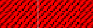 Пробни и завршни испит за ученике 8.разредаПробни и завршни испит за ученике 8.разредаПробни и завршни испит за ученике 8.разредаПробни и завршни испит за ученике 8.разредаПробни и завршни испит за ученике 8.разредаПробни и завршни испит за ученике 8.разредаПробни и завршни испит за ученике 8.разредаПробни и завршни испит за ученике 8.разредаПробни и завршни испит за ученике 8.разредаПробни и завршни испит за ученике 8.разредаАктивности Активности Време реализације Носиоци реализације Приредба за пријем првака Приредба за пријем првака Август Одељењско веће за IV разред Иницијално тестирањеИницијално тестирањеСептембарОдељењска већа 2-8 разредаДан пешачења – шетња око зобнатичког језезаАкција саобраћајне полиције за ученике 1. разреда“ Безбедно детињство"Обележавање међународног Дана мираДан пешачења – шетња око зобнатичког језезаАкција саобраћајне полиције за ученике 1. разреда“ Безбедно детињство"Обележавање међународног Дана мираСептембар Одељењско веће за 1. разред и саобраћајна полиција Обележавање Дечије недеље Обележавање Дечије недеље Октобар Дечји савез, одељенско веће 1. раз. Обележавање Светског дана детета Обележавање Светског дана детета Октобар Дечји савез Спортски дан-јесењи крос Спортски дан-јесењи крос Октобар/ новембар Црвени крст и стручно веће за физичко васпитање Акција „ Безбедно детињство " -У зачараном кругу дроге и алкохола Заштита од трговине људима правовременим информацијама Акција „ Безбедно детињство " -У зачараном кругу дроге и алкохола Заштита од трговине људима правовременим информацијама Октобар Стручно веће за 5. разред и Министарство унутрашњих послова 18.октобар ОС 7 и 8.разредаПосета сајму књига у Београду за ученике 8. раз. и наставникеОдлазак у ПетницуПосета сајму књига у Београду за ученике 8. раз. и наставникеОдлазак у ПетницуОктобар Директор школе и одељенско веће 8. раз.Наставници физикеПројекат „ Безбедно детињство " -Безбедно учешће деце у саобраћају Пројекат „ Безбедно детињство " -Безбедно учешће деце у саобраћају Новембар Стручно веће за 5. разред и Министарство унутрашњих послова Обележавање Дана толеранције Обележавање Дана толеранције Новембар Дечји савез и ученички парламентОбележавање Дана дечије радости, Католичког Божића у одељењима на мађарском наставном језику и Нове године Обележавање Дана дечије радости, Католичког Божића у одељењима на мађарском наставном језику и Нове године Децембар Одељењске  старешинеХуманитарна акција - Друг другу Хуманитарна акција - Друг другу Јануар / фебруарНаставници задужени за хуманитарну активност  Прослава Савиндана Прослава Савиндана Јануар Наставници задужени за културну и јавну делатност Школска такмичења Школска такмичења ФебруарСтручна већа Свечани сусрет са децом из предшколске установе „Бамби“Свечани сусрет са децом из предшколске установе „Бамби“Новембар-децембарОдељ. веће 4. разреда,  стр.службаПробни завршни испитПробни завршни испитМартСтручна служба, предметни наставници, одељенске старешинеOкружна, републичка такмичења Oкружна, републичка такмичења Март/април/мај Стручна већа Обележавање Дана жена-приредба за маме и баке-Обележавање Дана жена-приредба за маме и баке-Март Учитељи,наставници задужени за културну и јавну делатност Пролећни крос Пролећни крос Април Стручно веће за физичко васпитање „Велика метла“ –акција уређења школског простора„Велика метла“ –акција уређења школског простораМарт/априлКомисија за естетско уређењеДан слова – свечаност поводом описмењавања првакаДан слова – свечаност поводом описмењавања првакаАприл/мај Одељенско веће 1. разредаЕкскурзије ученикаЕкскурзије ученикаАприл/мај/јунОдељенска већа, директорДан школе Дан школе Мај Наставници задужени за културну и јавну делатност Презентација средњих школа Презентација средњих школа Мај Одељењско веће за 8. разред, средње школе Поправни испити за ученике VIII разреда Јун Јун Комисије за полагање поправних испита Свечани испраћај ученика 8. разредаЈунЈунОдељенско веће, директор школеЗавршни испит за ученике 8. разреда Јун Јун Директор школе, стручна служба, Екскурзија за раднике школе Јун /августЈун /августСиндикат, директор школе Набавка наставних средстава Август Август Председници стручних већа, директор, секретар Поправни испити Август Август Комисије за полагање поправних испита Стручна служба, одељенске старешинеКласификациони периоди: Класификациони периоди: заученике I до VIII разреда I 1.9. – 26.10.2022. заученике I до VIII разреда II 27.10. - 23.12.2022. заученике I до VIII разреда III 16.01. -29.03.2023. за ученике VIII разреда IV 30.3. - 6.6. 2023. за ученике од I до VП разреда IV 30.3.  - 20.6.2023. ПРЕПОДНЕВНА СМЕНАПРЕПОДНЕВНА СМЕНАПРЕПОДНЕВНА СМЕНАПРЕПОДНЕВНА СМЕНАПОПОДНЕВНА СМЕНАПОПОДНЕВНА СМЕНАПОПОДНЕВНА СМЕНАПОПОДНЕВНА СМЕНАЧас Почетак часа Крај часа Одмор ЧасПчетакКрајОдмор1. 7.308.1510' 0.12.4513.255' 2. 8.259.1015' 1. 13.3014.155'3. 9.2510.1010' 2. 14.2015.0515'4. 10.2011.055' 3. 15.2016.0510'5. 11.1011.555' 4. 16.1016.555'6. 12.0012.455' 5. 17.0017.455'7. 12.4513.256.17.5018.35Одељ.МЖУКМАЂСРП1.ЈЗ2.ЈЗНАСТАВНИК1.а1081818Е-САВИЋ СНЕЖАНА1.б1081818Е-БОЖИЋ МИЛИЦА1.ц5111616-Е-ВАЈДА ЂЕНЂИУК.25275216362.а8614-14Е-ЖИЛИЋ РАНКА2.б8614-14Е-ДАМЊАНОВИЋ МАЈА2.ц1091919-Е-ЦИРОК ЧИЛАУК.26214719283.а61016-16Е-ВИДИЋ ДУШКО3.б8917-17Е-ВОЈНОВИЋ БИЉАНА3.ц4101414-Е-ЂУРИЧ ЕВА3.д3101313-Е-ПАНИЋ ЧИЛАУК.21396027334.а9817-17Е-ПРОВЧИ ВЕРА4.б5914-14Е-МИЛИСАВЉЕВИЋ ЉИЉАНА4.ц991818-Е-ЧАГАЉ ВАЛЕРИЈА    УК.23264918311-495113208801285.а8917-17ЕНПАВЛИЦА МИРЈАНА5.б10616-16ЕНБЕСЕРМЕЊИ СОЊА5.ц951414-ЕНХАРКАИ АНИТАУК.27204714336.а81220-20ЕНПАВЛОВИЋ МИЛАНА6.б91019-19ЕНЧОЛИЋ ЕЛВИРА6.ц1382121-ЕНМАЈОР ТИБОРУК.30306021397.а9918-18ЕНСТОЈАКОВИЋ ПЕТАР7.б11718-18ЕНШУШИЋ ДАНИЕЛА7.ц9132222-ЕНБАЛАЖ Х. КИНГАУК.29295822368.а91120-20ЕНКОСИЋ БИЉАНА8.б11819-19ЕНЈОВАНИЋ ЉИЉАНА8.ц961515-ЕНБЕНЧИК ЕЛВИРА8.д571212-ЕНПРЕСБУРГЕР К. БЛАНКАУК.34326627395-8.120111231841471-8.215224439164275Сп-1-3.22431ПИНТЕР МЕЛИНДАСп-2-4.30321ПАЦАЛ ЛЕВЕНТЕУкупно шк.220226446169277НАСТАВНИКПОлПоложен стр.испит-лиц Приправник ДА НЕПредмет(и) које наст. предајеРазред одељ. У коме предајеОдељенски стар.(раз., одељ.)Остала задуж.Начин заснив. Рад. Одн.Год. Фонд. Часова наст.Радни стажСАВИЋ СНЕЖАНАЖДАНЕРАЗРЕДНА НАСТАВА1.А1.АСТАЛНИ72024БОЖИЋ МИЛИЦАЖДАНЕРАЗРЕДНА НАСТАВА1.Б1.БСТАЛНИ72019ВАЈДА ЂЕНЂИЖДАНЕРАЗРЕДНА НАСТАВА1.Ц1.ЦСТАЛНИ72031ДАМЊАНОВИЋ МАЈАЖДАНЕРАЗРЕДНА НАСТАВА2.А2.АСТАЛНИ72030ЖИЛИЋ РАНКАЖДАНЕРАЗРЕДНА НАСТАВА2.Б2.БСТАЛНИ72028ЦИРОК ЧИЛАЖДАНЕРАЗРЕДНА НАСТАВА2.Ц2.ЦСТАЛНИ72027ВИДИЂ ДУШКОМДАНЕРАЗРЕДНА НАСТАВА3.А3.АСТАЛНИ72032ВОЈНОВИЋ БИЉАНАЖДАНЕРАЗРЕДНА НАСТАВА3.Б3.БСТАЛНИ72022ЂУРИЧ ЕВАЖДАНЕРАЗРЕДНА НАСТАВА3.Ц3.ЦСТАЛНИ72036ПАНИЋ ЧИЛАЖДАНЕРАЗРЕДНА НАСТАВА3.Д3.ДСТАЛНИ72027ПРОВЧИ ВЕРАЖДАНЕРАЗРЕДНА НАСТАВА4.A4.AСТАЛНИ72028МИЛИСАВЉЕВИЋ ЉИЉАНАЖДАНЕРАЗРЕДНА НАСТАВА4.Б4.БСТАЛНИ72032ЧАГАЉ ВАЛЕРИЈАЖДАНЕРАЗРЕДНА НАСТАВА4.Ц4.ЦСТАЛНИ72029НАСТАВНИКПОлПоложен стр.испит-лиц Приправник ДА НЕПредмет(и) које наст. ПредајеРазред одељ. У коме предајеОдељенски стар.(раз., одељ.)Остала задуж.Начин заснив. Рад. Одн.Год. Фонд. Часова наст.Радни стажПИНТЕР МЕЛИНДАЖНЕДАРАЗРЕДНА НАСТАВА/ДЕФЕКТОЛОГСПЕЦ.ДАСТАЛНИ7209ПАЦАЛ ЛЕВЕНТЕМНЕДАСПЕЦИЈАЛНО ОДЕЉЕЊЕСПЕЦ.ДАОДР.7204МАНДИЋ БОЈАНАЖДАНЕПРОДУЖЕНИБОРАВАК1-2-3-4СТАЛНИ72013КИШ ТЕРЕЗИЈАЖДАНЕПРОДУЖЕНИ БОРАВАК1-2-3-4СТАЛНИ72035ШУШИЋ ДАНИЕЛАЖДАНЕСРПСКИ Ј. И КЊИЖЕВНОСТСРПСКИ Ј. КАО НЕМАТЕРЊИ7АБ, 8А,Б3Д7.БСТАЛНИ66823БЕСЕРМЕЊИ СОЊАЖДАНЕСРПСКИ Ј.5АБ, 6А,Б5.БСТАЛНИ64820ЖИГА Д. ЈУДИТЖДАНЕМАЂАРСКИ Ј.МАЂ.ЈЕЗ. СА ЕЛ. НАЦ КУЛТ.1 ГРУПА5Ц, 6Ц, 7Ц, 8Ц5,6,7,8АБСТАЛНИ67619ПРЕСБУРГЕР К. БЛАНКАЖДАНЕМАЂАРСКИ Ј. МАЂ. ЈЕЗ. СА ЕЛ. НАЦ КУЛТ. 8 Д1АБ-3АБ2АБ-4АБ8.ДСТАЛНИ28013ЛАГУНЏИН АЛЕКСАНДРАЖДАНЕСРП.НЕМАТ.5Ц,6Ц,7Ц,8ЦД  3Ц,4.ЦСТАЛНИ67611СТОЈАКОВИЋ ПЕТАРМДАНЕЕНГЛЕСКИ Ј.ГРАЂАНСКО В.5АБ, 6АБ, 7АБ, 8АБ,  4А7АБ7.АСТАЛНИ68420ХАРКАИ АНИТАЖНЕДАЕНГЛЕСКИ Ј.5Ц,6Ц,7Ц 8Ц,Д1Ц,2Ц,3Ц,Д,4ЦСТАЛНИ71215МАЉКОВИЋДАНИЈЕЛАЖДА НЕЕНГЛЕСКИ Ј.1АБ,2АБ,3АБ, 4БСТАЛНИ50421БООС ДРАГАНАЖДАНЕНЕМАЧКИ Ј.6АБ, 7АБЦ,8АБЦДСТАЛНИ63224ХАРКАИ АНИТАЖНЕДАЕНГЛЕСКИ Ј.1Ц,2Ц, 3Ц, 4ЦД. 5ЦД, 6ЦДСТАЛНИ7129АНА ДРАГОСЛАВИЋЖНЕДАЕНГЛЕСКИ Ј. 2 СПЕЦ ОДЕЉЕЊАОДР.14411ЛАБУС МАРИЈАЖДАНЕНЕМАЧКИ Ј.5АБЦ , 6Ц,СТАЛНИ28833БАДЊАР НАТАШАЖДАНЕЛИКОВНА К.5АБ,6АБ,7АБ,8АБСТАЛНИ35620ЛИЛА СЕНТИЖНЕНЕЛИКОВНА К.СРП.НЕМАТ.6Ц, 7Ц, 8ЦД1Ц,2Ц, 2 СПЕЦ ОДЕЉЕЊАОДР.5008МЕСАРОШ ФРИДАЖДАНЕМУЗИЧКА К.ГРАЂАНСКО 5Ц, 6Ц, 8ЦД5АБ, 6АБСТАЛНИ28438ПАВЛОВИЋ МИЛАНАЖДАНЕМУЗИЧКА КУЛТУРА5АБ, 6АБ, 7АБ, 8АБ6.АСТАЛНИ42415ФУРО АНДОРМДАНЕИСТОРИЈА5Ц,6Ц,7Ц,8ЦДСТАЛНИ3168КУСТУДИЋ ЂУКИЋ КСЕНИЈАЖДАНЕИСТОРИЈА5АБ,6АБ,7АБ,8АБСТАЛНИ49628БЕНЧИК ЕЛВИРАЖДАНЕГЕОГРАФИЈА5Ц,6Ц,7Ц, 8ЦД8.ЦСТАЛНИ31615КОСИЋ БИЉАНАЖДАНЕГЕОГРАФИЈА5АБ,6АБ,7АБ, 8АБ8.АСТАЛНИ49620ПАВЛИЦА МИРЈАНАЖДАНЕФИЗИКАТЕХНИКА И Т6АБ,7АБ,8АБ5А5АСТАЛНИ49627МАЈОР ТИБОРЖНЕДАФИЗИКАТЕХ И ТЕХНОЛО.6Ц, 7Ц, 8ЦД6Ц,7Ц6 ЦОДРЕЂ.4245ЈОВАНИЋ ЉИЉАНАЖДАНЕМАТЕМАТИКА5АБ,6АБ,8АБ8.БСТАЛНИ84833ХАРКАИ АКОШМНЕНЕМАТЕМАТИКА7АБ ОДР.2887БЕДЛЕГ МОНИКАЖДАНЕМАТЕМАТИКА5Ц, 6Ц, 7ЦД,8ЦДСТАЛНИ70427СИМОВИЋ МИРЈАНАЖДАНЕБИОЛОГИЈА6АБ7АБ8Ц ДСТАЛНИ18ВУКАЈЛОВИЋ П. НАТАЛИЈАЖДАНЕБИОЛОГИЈАГРАЂАНСКО 5А,5Б,5Ц8Ц,Д8АБСТАЛНИ31819БАЛАЖ Х. КИНГАЖДАНЕХЕМИЈАБИОЛОГИЈАГРАЂАНСКО7АБЦ8АБЦД6Ц,7Ц5Ц,6Ц,7Ц,8Ц,8Д7.ЦСТАЛНИ70419ПОлПоложен стр.испит-лиц Приправник ДА НЕПредмет(и) које наст. ПредајеРазред одељ. У коме предајеОдељенски стар.(раз., одељ.)Остала задуж.Начин заснив. Рад. Одн.Год. Фонд. Часова наст.Радни стажКОСАНОВИЋ МИЛАНМДАНЕТЕХНИЧКО 6АБ, 8АБУГОВОР21226КОКАИ РОБЕРТМДАНЕТИТТЕХНИЧ.ОИНФОРМАТИКА5Ц, 6Ц7Ц,8ЦД6Ц,7ЦСТАЛНИ49619НАЂ ДЕНЕШМДАНЕИНФОРМАТИКАТИТ5АБЦ, 6АЦ, 7БЦ, 8АБЦД5Б, 7АБ, 8 АСТАЛНИ75618ЧОЛИЋ ЕЛВИРАЖДАНЕФИЗИЧКО И ЗДРАВСТВ. В.5АБЦ, 6АБЦ,7АБЦ,8АБЦД6.БСТАЛНИ70228ВЛАДИМИР ПАВИЋЕВИЋМДАНЕФИЗИЧКО И ЗДРАВ. В.5АБЦ, 6АБЦ, 7АБЦ,8АБЦДСТАЛНИ70214ШУПИЋ САЊАЖНЕНЕВЕРСКА НАСТАВА1-8 СВА ОДЕЉ. НА СПР. -9 ГР.ОДРЕЂ.32419КАТОНА МАРИЈАНАЖНЕНЕВЕРСКА НАСТАВА1-8 СВА ОДЕЉЕЊА НА МАЂ.ОДРЕЂ.28818НАДА ХИНИЋЖНЕНЕИНФОРМАТИКА8АОДРЕЂ.682Редни бројНАСТАВНИ ПРЕДМЕТИМЕ И ПРЕЗИМЕ НАСТАВНИКАЗВАЊЕ СТРУКАГОДИНЕ РАДНОГ ИСКУСТВА У ПРОСВЕТИ И ВАН ЊЕ1.МАТЕМАТИКАХАРКАИ АКОШМАСТЕР СТУДЕНТ62.ФИЗИКАМАЈОР ТИБОРIV СТЕПЕН43. СПЕЦИЈАЛНО ОДЕЉЕЊЊЛЕВЕНТЕ ПАЦАЛМАСТЕР СТУДЕНТ64.ИНФОРМАТИКА И РАЧУНАРСТВОНАДА ХИНИЋДИПЛ. ЕКОНОМИСТА71.разред2.разред3.разред4.разред5.разред6.разред7.разред8.разредсрпски језик2010121613101220мађарски језик657748451.разред2.разред3.разред4.разред5.разред6.разред7.разред8.разредсрпски језик1616221218272419мађарски језик10152312101417215.разред6.разред7.разред8.разредсрпски језик416--мађарски језик613--5.разред6.разред7.разред8.разредсрпски језик246--мађарски језик87--5.разред6.разред7.разред8.разредсрпски језик35--мађарски језик-9--5.разред6.разред7.разред8.разредсрпски језик--1015мађарски језик--14155.разред6.разред7.разред8.разредсрпски језик--159мађарски језик--495.разред6.разред7.разред8.разредсрпски језик--11-мађарски језик--4-1-45-8. разредсрпски јез.3220РазредЗа 1. разредза 2. разредза 3. разредза 4. разредКоординатори:Снежана СавићРанка ЖилићЕва ЂурићВера ПровчиПредметза матерњи језикза математикуза биологију, физику и хемијуза физичко, ликовно и музичкоза страни језикза историју и географијуза техничко и технолошко образовањеза рад у специјалним одељењимаКоординатори:Бесермењи СоњаБедлег МоникаМирјана Павлица Павловић МиланаПетар СтојаковићЕлвира БенчикКокаи РобертПинтер МелиндаВреме реализацијеАктивности/темеНачин реализацијеНосиоци реализације-Припремљеност објекта Извештај Директор -Организација поправних испитаПодела задужења Педагог школе-Анализа успеха ученика на крају школске године по обављеним поправним испитимаИзвештајПедагог школе-Усвајање листе ученика који понављају разредИзвештајПедагог школе-Организација почетка школске године: формирање одељења-бројно стање по одељењима Дискусија, договор, подела задужења Директор,педагог и психолог Организација рада и формирање група према стручном упутству МинистарстваДоговорДиректор,педагог и психологОрганизација дежурства у школи за наредну годинуИзвештајДиректор школе-Организација исхране у школи Договор Директор - Подела предмета и одељењских старешинстава за 2022/23. год.и осталих задужења (коначна)Дискусија, договор и подела задужења Директор, координатори стручних већа Август - Организација свечане приредбе пријема првакаДискусијаДиректор, комисија за културну и јавну дел. школе-Усвајање распореда часова и распореда смена за школску 2022/2023 . год. Договор Директор, информатичар-Утврђивање броја група за изборне предметеИзвештај Педагог-Предлог  акционог плана  на основу закључака из анализе за ову школску годинуДоговор, дискусија Координатор тима -Усвајање плана рада Наставничког већа и упознавање са школским календаром Дискусија и договор Директор, чланови Наставничког већа Време реализацијеАктивности/темеАктивности/темеНачин реализацијеНачин реализацијеНосиоци реализације-Разматрање и усвајање Извештаја о раду школе у школској 2022/2023. години -Разматрање и усвајање Извештаја о раду школе у школској 2022/2023. години Извештај, дискусијаИзвештај, дискусијаДиректор и чланови већа -Извештај директора о раду за протеклу школску год.-Извештај директора о раду за протеклу школску год.ИзвештајИзвештајДиректор-Разматрање и усвајање Годишњег плана рада за школску 2022/2023 . год. -Разматрање и усвајање Годишњег плана рада за школску 2022/2023 . год. Дискусија и договор Дискусија и договор Директор,Стр. Служба и чланови већа Акциони планови свих Тимова у школи за 2022/2023.год.Акциони планови свих Тимова у школи за 2022/2023.год.Координатори ТимоваСептембар-Упознавање чланова Наставничког већа са потребом идентификације ученика за које је потребна израда ИОП-а-препоруке просвветног саветника-Упознавање чланова Наставничког већа са потребом идентификације ученика за које је потребна израда ИОП-а-препоруке просвветног саветникаКоординатор ТимаППслужба-Разматрање нових Правилника  за 2022/2023. ГодинуРазговор Разговор Разговор ДиректорПравник-Препоруке просв. савет. везано за вођење документације - Наставних планова и програма Договор ИзвештајДоговор ИзвештајДоговор ИзвештајПП служба-Програм рада Дечијег савеза-Организација ДЕЧИЈЕ НЕДЕЉЕ-Организација хуманитарне акције „Деца деци“-Програм рада Дечијег савеза-Организација ДЕЧИЈЕ НЕДЕЉЕ-Организација хуманитарне акције „Деца деци“-Програм рада Дечијег савеза-Организација ДЕЧИЈЕ НЕДЕЉЕ-Организација хуманитарне акције „Деца деци“ИзвештајКоординатр Дечијег савеза-Упознавање чланова Наставничког већа са програмом Ученичког парламента -Упознавање чланова Наставничког већа са програмом Ученичког парламента -Упознавање чланова Наставничког већа са програмом Ученичког парламента Извештај Координатор, ученици -Идентификација ученика за додатну и допунску наставу и секције-Идентификација ученика за додатну и допунску наставу и секције-Идентификација ученика за додатну и допунску наставу и секцијеСтручна већа, педагогОктобар-Резултати иницијалног тестирања ученика 2- 8. разреда на нивоу школе-Резултати иницијалног тестирања ученика 2- 8. разреда на нивоу школе-Резултати иницијалног тестирања ученика 2- 8. разреда на нивоу школеДискусија и договор Координатори тимова  , чланови Наставничког већа Реализаја обележавања „Дечје недеље“- Увођење  приправника у посао, избор ментора, посета часа.Реализаја обележавања „Дечје недеље“- Увођење  приправника у посао, избор ментора, посета часа.Реализаја обележавања „Дечје недеље“- Увођење  приправника у посао, избор ментора, посета часа.ИзвештајДоговорКоординаторЗадужени наставници,директорНовембар-Разматрање успеха и владања ученика на крају I класификационог периода и предлози мера за побољшање рада-План проф. оријентације за ученике 8. раз.-Реализација акције „Деца деци“-Утврђивање задужења у вези са прославом школске славе Свети Сава-Договор око реализације сусрета са децом из ПУ Бамби-Презентација и давање инфо. са посећених семинара-Разматрање успеха и владања ученика на крају I класификационог периода и предлози мера за побољшање рада-План проф. оријентације за ученике 8. раз.-Реализација акције „Деца деци“-Утврђивање задужења у вези са прославом школске славе Свети Сава-Договор око реализације сусрета са децом из ПУ Бамби-Презентација и давање инфо. са посећених семинара-Разматрање успеха и владања ученика на крају I класификационог периода и предлози мера за побољшање рада-План проф. оријентације за ученике 8. раз.-Реализација акције „Деца деци“-Утврђивање задужења у вези са прославом школске славе Свети Сава-Договор око реализације сусрета са децом из ПУ Бамби-Презентација и давање инфо. са посећених семинараАнализа, дискусија и договорДоговорДискусија и договорДоговорДиректор, председници Разредних већа, педагоги психолог, наставници задужени за културну и јавну делатност,Комисија за естетско уређење школе   време реализацијеАктивности/темеНачин реализацијеНосиоци реализацијеДецембар-Анализа  успеха ученика на крају полугодишта после одржаних Одељењских већа-Реализација наставних и ваннаставних активности-Реализација програма у 1. полугодишту: * заштита деце од насиља*професионалне орјентације*здравствене превенције и реализација Чос-ова-Активности у току зимског распуста (стручно усавршавање и допунски рад са ученицима који имају потешкоћа у учењу).-Договор у вези са прославом школске славе Свети СаваИзвештај ИзвештајИзвештајДоговорПедагогПредседници стручних и разредних већаКоординатори, чланови тимаДиректорЧланови наставничког већаЈануар- Анализа рада Тимова и Стручних и већа-Праћење примене Развојног плана -Договор у вези прославе школске славе Свети Сава-Извештај директора школе о праћењу остваривања Годишњег плана рада за 1. полугодиштеИзвештајДискусијаДискусија и договорИзвештајПред. Стручних и Разредних већа, Наставници чланови ТимаКоординатори Тимова за самовредновањеНаставници задужени за културну и јавну делатностДиректорВреме реализације Активности/теме Начин реализације Носиоци реализације Фебруар-Доношење одлука о уџбеницима који ће се користити ушколској 2023/2024. год.-Организација школских такмичења у наредном периоду- План друштвене активности школе у 2. полугодишту.-Стручно усавршавање- извештаји са посећених семинараДоговорДоговор и подела задужењаИзвештајПредседници СтручнихвећаПредседници СтручнихвећаДиректорУчитељи, наставнициМарт- Организација  општинских и зонских такмичења и смотри - календар- Организација припремне наставе за ученике 8. раз.- -План организације друштвено-корисног рада "Велика метла"-Учешће ученика на такмичењима и постигнути резултати- Пробни завршни испит ДоговорДоговор и подела задужењаИзвештајДиректорПредседници разредних већаПредседници Стручних већа и предметни наставнициПедагошко психолошка службаПредметни наставнициAприл-Анализа успеха на крају 2. квартала- Актуелни васпитно-образовни проблеми- Организација екскурзија и излета- Реализација друш.- корисног рада-Успеси наших ученика на Општинским такмичењима -Организација учешћа на конкурсу школа које носе Теслино имеИзвештаји, дискусијаПедагог, психологДиректор, пред. одељенских и разредног већаВреме реализације Активности/темеНачин реализацијеНосиоци реализације     Мај1.седница-Реализација општинских и зонских такмичења-  Програм активности поводом Дана школе- Договор о полагању завршног испита   ученика VIII разреда - утврђивање задужења-Обележавање Дана описмењавања-прелиминарни резултати пробног З.И.2.седница-Доношење одлука о додели награда,
похвала, посебних и Вукових диплома и других признања и избору Ученика генерације и спортисте генерације- Програм испраћаја ученика 8. разреда- Предлози за ученика и спортисту генерације - Организација поправних испита за ученике осмих разреда- Организација завршног испита -Формирање комисија, за полагање поправних и разредних испита, за ученике VIII разредаИзвештајиДоговориПредседници Стручних већа и предметни наставнициНаставничко већеКомисија за културну и јавну делатност школеПедагог, психологДиректор, задужени наставнициВреме реализације Активности/теме Начин реализације Носиоци реализације Јун1.седница	- Анализа успеха ученика 8. разреда- Избор Ученика генерације, Спортисте генерације-Усвајање листе понављача на крају другог полугодишта за уч.8.разреда- Свечани испраћај ученика 8.разреда-Реализација плана професионалне оријентације 2.седница- Анализа успеха ученика на крају 2. полугодишта-  Анализа успеха ученика на завршном испиту- Организација поправних испита за август- Усвајање листе поноваца-Извештај о реализованим екскурзијама -Формирање комисија, за полагање поправних и разредних испита-Реализација плана уписа у 1. разред и
договор о организовању приредбе за будуће прваке-Реализација плана и програма редовне наставе, допунске и додатне наставе и слободних активности - Анализа рада Стручних већа -Стручно усавршавање наставника и стручних сарадника –оквирни план за наредну школску годину-Самовредновање рада школе - шта смо урадили ове школске године -Припреме за израду ГПРШ за школску 2023/2024. годину -Предлог поделе часова, одељења и одељењских старешинстава за школску 2023/2024. годину -дежурство за време распуста-Извештај о реализацији Развојног плана рада школеИзвештај,ДоговорПедагог,Одељенске старешине,Директор,Психолог, Наставничко већеКоординатори стручних већа и тимоваПредседници одељенских већаДиректор, стручна служба, стручни тимовиВреме реализације Активности/ темеНачин реализације Носиоци реализације Август -Израда годишњих и оперативних планова рада учитеља и наставника -новине- Упознавање са постигнућима ученика по ИОП-у (4-5), -Израда ИОП-а Договор Председник већа учитељиСептембар -Анкетирање родитеља (прикупљање података) -Родитељски састанак -Активности у Дечијој недељи –план-План  писмених провера за 1. полугогиштеАнкета Договор Педагог и чланови одељењског већа Новембар -Реализације наставних садржаја на крају 1. квартала-Анализа успеха и дисциплине ученика на крају I класификационог периода -Договор око учешћа на свечаноси Савиндана-Израда оперативних планова за наредни квартал -Родитељски састанак Договор Извештај Чланови одељењског већа Децембар - Реализација наставних садржаја на крају 1. полугодишта-Анализа успеха и дисциплине ученика на крају I полугодишта- Стручно усавршавање-избор семинара на Јануарским сусретима Извештај ДоговорЧланови одељењског већа Јануар/фебруар-Израда оперативних планова за квартал -Израда плана писмених провера-Родитељски састанак-Договор око избора уџбеникаДоговор Чланови одељењског већа Април -Реализација наставних садржаја  -Анализа успеха и дисциплине ученика на крају 3. класификационог периода -Израда оперативних планова за последњи квартал-Активности око припрема за обележавање Дана школе-Активности око припреме екскурзије-Родитељски састанакДоговор Извештај Чланови одељењског већа ДиректорЈун-Анализа успеха и владања на крају II полугодишта -Предлог за похвале и награде ученика -Административни послови-Предлози за наредну школску годину (екскурзије, кооринатора већа,Савет родитеља, изборни предмети и сл.)Извештавање Дискусија Предметни наставници,директор, педагог,психолог Време реализације Активности/теме Начин реализације Носиоци реализације Август/ Септембар -Новине у Школском програму на основу Закона о основном обр. и васп.и Основама система образовања и васпитањаИзлагање Стручна службаДецембар - Сачињавање извештаја о реализацији Школског програма за 1. полугодиштеДискусија Договор Анализа Координатор актива за развој ШПФебруар - Подношење извештаја на Наставничком већуИзвештајДиректорЈун -Сачињавање извештаја о реализацији Школског програма за 2. полугодиште-Израда Анекса за 4.разред-Извештај о реализацији ШРП за шк.2022/23.дискусија извештај Чланови активаСептембар/јунКонтинуирано праћење реализације школског програма на одељенским већима и прегледом Дневика радаДиректорСтручна већаСтручна службаПлан рада Тима за развојно планирањеПлан рада Тима за развојно планирањеПлан рада Тима за развојно планирањеПлан рада Тима за развојно планирање2022/2023.Редни бројСадржајрадаНосиоци реализацијеВременска динамикаОчекивани исход1.Подношење предлога Развојног плана школе за период од 2022/2023. до 2024/2025. школске године надлежним органима школе Директор школеКоординатор тима за развојно планирање, УП, СР, НВ, ШОДо 15. септембра 2022. год.-Доношење Развојног плана школе за период од 2022/2023. до 2024/2025. школске године  2.Израда акционог плана реализације РПШ за 2022/2023. школску годинуТим за развојно планирањесептембар-израђен је акциони план реализације РПШ за текућу школску годину3. Израда Анекса Извештају о реализацији ШРП за 202/21. школску годину на основу резултата ЗИ по објављивању извештаја о ЗИ од стране Завода за вредновање квалитета радаДиректор школеПП службаТим за ШРП,Тим за самовредновањеПрви квартал-израђен је анекс Извештаја о реализацији ШРП у 2021/22. школској години на основу резултата ЗИ4.Реализација друге дафе пројекта „Лед расвете“ у школиДиректор, Општина Бачка ТополаПрво полугодиште-стари систем расвете је замењен лед расветом на првом и другом спрату школе5.Сачињавање периодичног извештаја о реализацији развојног планаТим за развојно планирањеНа крају првог полугод.-извештај је поднет директору школе и релевантним органима школе6.Реализација пројекта за набавку музичке опремеДиректор, наставници музичке културе, тима за развојно планирањеПрво полугодиште-набавка музичке опреме у складу са конкурсном документацијом6. Праћење конкурса и израда пројектне документације за обнављање канализацијеДиректор, тима за развојно планирањеТоком школске године-учешће на конкурсима7.Праћење конкурса и израда пројектне документације за опремање учионица и кабинетаДиректор, тима за развојно планирањеТоком школске године-учешће на конкурсима8.Праћење конкурса и израда пројектне документације за опремање развојног кабинетаДиректор, тима за развојно планирањеТоком школске године-учешће на конкурсима9.Унапређивање рада са талентованим ученицима – мотивисање ученика на учешће на такмичењима и у додатној настави, израда ИОП3Предметни наставници, одељенске старешине, ПП службаТоком школске године-евиденција о идентификованим надареним ученицима-евиденција о броју ученика који су учествовали на такмичењима и о њиховим успесима-ИОП3 документација10.Промовисање рада школе и успеха наших ученика Директор, тим за комуникацију са медијима и одржавање сајта школеТоком школске године-сајт школе-facebook страница школе-појављивања у медијима (школске манифестације, упис ученика и сл.)11.Промоција школе у виду заједничких програма школе и ПУ „Бамби“, односно укључивање деце ПУ у програме које организује школе и у школске манифестације (Дечја недеља, Дан школе, отворени дани, ликовни конкурси за децу из ПУ)Директор, активи разредне наставе и ПП службаКонтинуирано-фотографије-видео снимци-дечји радови12.Унапређивање тимског рада и развој општих и међупредметних компетенција кроз пројекте и тематске данеТим за међупредметне компетенције, Тим за развојно планирање и Тим за самовредновањеТоком школске године-планирање правца развоја у складу са резултатима рада тима за обезбеђивање квалитета о-в рада13.Сачињавање и реализација плана Дана отворених вратаПК, НВ, стручна већа, директор, ПП служба Током школске године-дани отворених врата су планирана и реализована у свим разредима на нивоу сваког квартала14.Оснаживање наставничких компетенција кроз стручно усавршавање у циљу примене метода активне наставеТим за стручно усавршавање и професионални развој запослених,  ПП служба, директор, наставнициТоком школске године-примена стеченог знања у планирању и реализацији О-В рада што је видљиво у плановима, припремама и приликом посећених часова15.Сачињавање годишњег извештаја о раду тима за 2022/2023. школску годинучланови тима август-годишњи извештај о раду тима за развојно планирање за 2022/2023. годину ПОДРУЧЈЕ ВРЕДНОВАЊААКТИВНОСТИИНСТРУМЕНТИ И ТЕХНИКЕ САМОВРЕДНОВАЊАИСХОДИВРЕМЕ РЕАЛИ-ЗАЦИЈЕ2.1. Наставник ефикасно управља процесом учења на часу. - Посета часовима од стране стручне службе- Реализација огледних/угледних часова-Увид у евалуације огледних/угледних часова-Сачињавање упитника за ученике, наставнике везаног за технике учењаУпитник за процену тачности и важности тврдње, анализа евалуација о/у часовабелешке током посете часовима, чек листе2.1.1. Ученику су јасни циљеви часа/исходи учења и зашто то што је планирано треба да научи. 2.1.2. Ученик разуме објашњења, упутства и кључне појмове.2.1.3. Наставник успешно структурира и повезује делове часа користећи различите методе (облике рада, технике, поступке…), односно спроводи обуку у оквиру занимања/профила у складу са специфичним захтевима радног процеса2.1.4. Наставник поступно поставља питања/задатке/захтеве различитог нивоа сложености.2.1.5. Наставник усмерава интеракцију међу ученицима тако да је она у функцији учења (користи питања, идеје, коментаре ученика, подстиче вршњачко учење).2.1.6. Наставник функционално користи постојећа наставна средства и ученицима доступне изворе знањатоком првог полугодишта (од октобра до децембра), и у другом полугодишту2.2. Наставник прилагођава рад на часу образовно-васпитним потребама ученика. - Посета часовима од стране стручне службе- Реализација огледних/угледних часова-Увид у евалуације огледних/угледних часова-Сачињавање упитника за ученике, наставнике везаног за прилагођеност рада потребама ученикаУпитник за процену тачности и важности тврдње, анализа евалуација о/у часовабелешке током посете часовима2.2.1. Наставник прилагођава захтеве могућностима сваког ученика.2.2.2. Наставник прилагођава начин рада и наставни материјал индивидуалним карактеристикама сваког ученика2.2.3. Наставник посвећује време и пажњу сваком ученику у складу са његовим образовним и васпитним потребама.2.2.4. Наставник примењује специфичне задатке/активности/материјале на основу ИОП-а и плана индивидуализације.2.2.5. Ученици којима је потребна додатна подршка учествују у заједничким активностима којима се подстиче њихов напредак и интеракција са другим ученицима.2.2.6. Наставник прилагођава темпо рада различитим образовним и васпитним потребама ученика.у току првог полугодишта (од октобра до децембра)друго полугодиште2.3. Ученици стичу знања, усвајају вредности, развијају вештине и компетенције на часу. - Посета часовима од стране стручне службе- Реализација огледних/угледних часова-Увид у евалуације огледних/угледних часова-Сачињавање упитника за ученике, наставнике везаног за управљање процесом учењаУпитник за процену тачности и важности тврдње, анализа евалуација о/у часова, евиденција стручне службе о посети часу2.3.1.Активности/радови ученика показују да су разумели предмет учења на часу, умеју да примене научено и образложе како су дошли до решења.2.3.2. Ученик повезује предмет учења са претходно наученим у различитим областима, професионалном праксом и свакодневним животом.2.3.3. Ученик прикупља, критички процењује и анализира идеје, одговоре и решења.2.3.4. Ученик излаже своје идеје и износи оригинална и креативна решења.2.3.5. Ученик примењује повратну информацију да реши задатак/унапреди учење.2.3.6. Ученик планира, реализује и вреднује пројекат у настави самостално или уз помоћ наставника.у току првог полугодишта (од октобра до децембра) и у делу другог полугодишта2.4. Поступци вредновања су у функцији даљег учења. - Посета часовима од стране стручне службе- Реализација огледних/угледних часова-Увид у евалуације огледних/угледних часова-Сачињавање упитника за ученике, наставнике везаног за вредновање, самовредновањеУпитник за процену тачности и важности тврдње, анализа евалуација о/у часоваанализа евиденције стручне службе 2.4.1. Наставник формативно и сумативно оцењује у складу са прописима, укључујући и оцењивање оног што су ученици приказали током рада на пракси* (пракса ученика у средњој стручној школи).2.4.2. Ученику су јасни критеријуми вредновања.2.4.3. Наставник даје потпуну и разумљиву повратну информацију ученицима о њиховом раду, укључујући и јасне препоруке о наредним корацима.2.4.4. Ученик поставља себи циљеве у учењу.2.4.5. Ученик уме критички да процени свој напредак и напредак осталих ученика.у току првог полугодишта (од октобра до децембра), у другом полугодишта2.5. Сваки ученик има прилику да буде успешан. - Посета часовима од стране стручне службе- Реализација огледних/угледних часова-Увид у евалуације огледних/угледних часова-Сачињавање упитника за ученике, наставнике везаног за атмосферу на часуУпитник за процену тачности и важности тврдње, анализа евалуација о/у часова, белешке стручне службе са посета часова и интервјуа са ученицима2.5.1.Наставник/инструктор практичне наставе и ученици се међусобно уважавају, наставник/инструктор практичне наставе подстиче ученике на међусобно уважавање и на конструктиван начин успоставља и одржава дисциплину у складу са договореним правилима. 2.5.2. Наставник користи разноврсне поступке за мотивисање ученика уважавајући њихове различитости и претходна постигнућа.2.5.3. Наставник подстиче интелектуалну радозналост и слободно изношење мишљења.2.5.4. Ученик има могућност избора у вези са начином обраде теме, обликом рада или материјала.2.5.5. Наставник показује поверење у могућности ученика и има позитивна очекивања у погледу успехау току првог полугодишта (од октобра до децембра), у току другог полугоишта ПОДРУЧЈЕ ВРЕДНОВАЊААКТИВНОСТИИНСТРУМЕНТИ И ТЕХНИКЕ САМОВРЕДНОВАЊАИСХОДИВРЕМЕ РЕАЛИ-ЗАЦИЈЕ4.1. У школи функционише систем пружања подршке свим ученицима. Састављање упитника за наставнике, ученике, наставнике и родитеље састављње чек листе за наставникеАнкета за проверу тачности и важности тврдње, и остварености стандарда4.1.1. Школа предузима разноврсне мере за пружање подршке ученицима у учењу.4.1.2. Школа предузима разноврсне мере за пружање васпитне подршке ученицима. прво пол.:октобардруго пол.:јануармај4.2. У школи се подстиче лични, професионални и социјални развој ученика. Састављање упитника за наставнике, ученике, родитеље, наставнике, састављње чек листе за наставникеАнкета за проверу тачности и важности тврдње, и остварености стандарда4.2.1. У школи се организују програми/активности за развијање социјалних вештина (конструктивно решавање проблема, ненасилна комуникација…). 4.2.3. У школи се промовишу здрави стилови живота, права детета, заштита човекове околине и одрживи развој.4.2.4. Кроз наставни рад и ваннаставне активности подстиче се професионални развој ученика, односно каријерно вођење и саветовање.прво полугод.:Децембардруго полугод.:МартЈун4.3. У школи функционише систем подршке ученицима из осетљивих група и ученицима са изузетним способностима. Састављање упитника за наставнике, ученике, наставнике, родитеље, састављње чек листе за наставникеАнкета за проверу тачности и важности тврдње.4.3.5. Школа има успостављене механизме за идентификацију ученика са изузетним способностима и ствара услове за њихово напредовање (акцелерација; обогаћивање програма). 4.3.6. Школа сарађује са релевантним институцијама и појединцима у подршци ученицима из осетљивих група и ученицима са изузетним способностима. прво пол.:Новемвардруго пол.:МајЗадациАктивностиНосиоци активностиВременска динамикаКритеријум успехаИнструменти праћењаСастанак Тима за СУ и анализа рада у овој области у току школске 2022/23. годинеПланирање потребних семинара за школску 2022/2023. годинуКоординатор ТимаСептембар Тим за СУ информисао чалнове НВ о анализи бодовања стручног усавршавања учитеља, наставника и стручних сарадника са новим Правилником о вредновањуТабеларни приказ анализе стручног усавршавања ван установеРасподела задужења међу члановима Тима и договор о раду Тима за СУ Израда годишњег плана рада Тима за стручно усавршавањеИзбор записничара и расподела задужењаЗаписничар Координатор Тима Видић ДушкоЧланови Септембар Извршена расподела задужења и направљен договор о динамици састајања ТимаИзрађен годишњи Акциони план рада Тима за стручно усавршавањеЗаписник са састанка Тима за СУАкциони план рада Тима за СУАнализа потреба стручних већа за стручним усавршавањемИзрада Годишњег плана стручног усавршавања учитеља, наставника и стручних сарадника ван установе за шк.2022/23. год.Прикупљање података од стручних већа и израда годишњег плана СУ на нивоу школеСептембар Прикупљени подаци о избору семинара које стручна већа желе да похађају у шк.2022/23.год.Израђен годишњи план стручног усавршавања наше школе изван установеЗаписник са састанака Тима за СУАкциони план за стручно усавршавање учитеља, наставника и стручних сарадника ван установе Упознавање свих школских органа са документом о вредновању сталног стручног усавршавања у установиУпознавање Тима за СУ и директора школе са документом о вредновању сталног стручног усавршавања у установи, који је усвојен као јединствен за све школе у оквиру ШУ СомборУпознавање Наставничког већа са ДокументомУсвајање Документа о вредновању СУ на Школском одборуТим за СУДиректор школеСекретар школеСептембар-октобарСа Документом о вредновању стручног усавршавања унутар установе упознат Тим за СУ, директор школе, Наставничко веће и Документ усвојен на Школском одбору Записник са састанка Тима за СУЗаписник са седнице Наставничког већаЗаписник са седнице Школског одбораИзрада личних планова стручног усавршавањаУсмеравање, помоћ у изради и прикупљање личних планова професионалног развојаТим за СУСептембар-октобарСви учитељи, наставници и стручни сарадници имају план стручног усавршавања у установи и ван установе за шк.2022/23.год.Електронска база и документација у папируРад на заказивању, организацији и реализацији семинараПозивање аутора семинара и договор око организације и реализације семинараТим за СУДиректор школеУ току школске годинеЗаказани семинари Извештај са одржаних семинараУверењаЕвиденција о стручном усавршавањуУчитељи, наставници и стручни сарадници достављају Тиму за СУ доказе: фотографије, извештаје, сертификате, уверења, потврде...о стручном усавршавању.Тим за СУУ току школске годинеПостоји евиденција о стручном усавршавању у електронском облику и у папируЕлектронска база и папирна документацијафотографијеФормирање и ажурирање већ постојеће електронске базе и папирне документације  о СУЗа све  учитеље, наставнике и стручне сараднике постоји документација која се допуњава и евалуираТим за СУУчитељиНаставнициСтручни сараднициконтинуираноПостоји електронска база података о стручном усавршавању као и папирна документација, налази се код Координатора Тима за СУУвид у електронску базу и портфолије (фасцикле са документацијом) Стално стручно усавршавање у функцији побољшања образовних постигнућа  и практичне примене новостечених знањаАнализа стручног усавршавања са аспекта примене стечених компетенција  и у функцији побољшања образовних постигнућа ученикаСтручна већаТим за образовне стандарде и постигнућаТим за СУДецембар и јунСтално стручно усавршавање је у функцији побољшања образовних постигнућа ученика Извештај стручних већаЗаписник са седница већаИзвештај о раду школеЕвалуација акционог плана за образовне стандарде и постигнућаИзвештај о остварености циљева и активности у школском развојном плануСтално стручно усавршавање у функцији вредновања и самовредновања рада школеАнализа стручног усавршавања у функцији вредновања и самовредновања рада школеТим за вредновање и самовредновањеТим за стручно усавршавањеЈун Стално стручно усавршавање је у функцији вредновања и самовредновања рада школеИзвештај Тима за вредновање и самовредновање рада школеАнализа додата у извештај о реализацији школског развојног плана Евалуација планираног стручног усавршавања у установи и ван установе у школској 2022/23.год.Тим за СУ врши евалуацију и подноси извештај о остварености плана СУУчитељи, наставници и стручни сарадници подносе извештај о остварености личног плана стручног усавршавањаТим за стручно усавршавањеНаставничко већеЈун-августИзвршена евалуација плана стручног усавршавања са Личним извештајима о сталном стрчном усавршавањуИзвештај о реализованим активностима које су планиране у годишњем плану стручног усавршавања на нивоу установе као и у личним плановима стручног усавршавања.Назив акредитованог семинараКат. бројКомпетенцијеПриоритетиВреме реализацијеЕвалуацијаДа ли ми мој говор тела помаже или одмаже? – невербална комуникација у функцији васпитно-образовног процеса и сарадње39К4П4прво полугодиштеевиденција о реализацији и броју учесника„Инклузија од теорије до праксе 2“ 199К3П4прво полугодиштеевиденција о реализацији и броју учесникаВодич за препознавање и управљање емоцијама102К4П4зимски распуст евиденција о реализацији и броју учесникаМетоде и облици ефикасне наставе и учења483К2П4друго полугодиштеевиденција о реализацији и броју учесникаВреме реализацијеАктивности / темеНачин реализацијеНосиоци реализацијеСептембарФормирање ТимаИнформисање нових члановаПлан рада за школску 2022/2023. годинуСастанакКоординатор Тимачланови ТимаСептембар, октобарПрикупљање података ододељењских већа и одељењских старешина о ученицима код којих евентуално постоји потреба за неким од видова специфичне подршкеСастанакПП служба,координаторТимачланови ТимаТоком целе године по потребиРазматрање потребе запредузимање активностииз области инклузивногобразовања иорганизовање тимова запружање додатнеподршке ученицимаСастанциПП служба,координаторТимачланови Тима,одељењскестарешинеНа крају сваког квартала, током целегодине по потребиПраћење и евалуацијарада са ученицима који суобухваћени инклузивнимобразовањемСастанци,Извештаји о реализацији ИОП-аПП служба,координаторТимачланови ТимаТоком целе годинеИзрада и предавање педагошког профилаДокументација,Педагошки профилиОдељенске старешине, стручни сараднициТоком целе године по потребиИнформисањеНаставничког већа о раду ТимаИзвештајКоординатор ТимаФебруарДоговор око израде тестова из 7 предмета за завршни испит за ученике по ИОП-2 на оба језикаСастанакКоординатор Тима, чланови ТимаПП службаТоком целе године по потребиСарадња саинтерресорномкомисијом, локалномзаједницом испецијализованимудружењимаСастанци,ДоговориКоординатор Тима, чланови ТимаПП службаАвгустУсвајање извештаја ораду Тима за ову школскугодинуСастанакКоординатор Тима, чланови ТимаАвгустИзрада акционог плана занаредну школску годинуСастанакКоординатор Тима, чланови ТимаСАДРЖАЈЗАДУЖЕНИ ЧЛАНВРЕМЕ РЕАЛИЗАЦИЈЕРЕАЛИЗАЦИЈАОбрада тема ПО на ЧОС-овима у складу са планом рада одељ. стар. од 1. до 8. разреда,сарадња с родитељима ученика који наставу похађају по ИОП-у-одељењске старешине од 1. до 8. разреда-стручни сарадници-током школске годинеДневник радаПроцена професионалног интересовања ученика 8. р. - стручни сарадници-одељењске старешине 8. р.-новембарТест Анализа ТПИ-стручни сарадници-одељењске старешине-децембар/ јануарГрупни саветодавни рад са ученицима 8. разреда на тему ПО- одељењске старешине-стручни сарадници-наставници предметне наставе-друго полугодиштеДневник радаПедагошка свескаСарадња са средњим школама у организовању презентација средњих школа-директор-стурчни сарадници-одељењске старешине-предметни наставници-друго полугодиштеЕвиденција сарадњеОрганизовање посете ученика СШ у Б. Тополи- стручни сарадници-одељењске старешине-трећи кварталДневник радаИзрада паноа на тему ’’Привлачна занимања’’-ученици 7.разреда-одељ.стар.7.р.-наставник ликовне културе-мартОдржавање родитељског састанка у 8. разреду на тему ’’Улога родитеља у доношењу одлуке о избору занимања, средње школе’’-одељењске стар. 8.разреда-стручни сарадници-трећи кварталПано Организација и праћење реализације пробних ЗИ, ЗИ, односно сарадња са школском комисијом и окружном уписном комисијом-директор-стручни сарадници-тим за ПО и тим за ИОП-март-јунГОДИШЊИ ПЛАН РАДА СТРУЧНОГ ТИМА ЗА ЗАШТИТУ УЧЕНИКА ОД НАСИЉА, ЗЛОСТАВЉАЊА И ЗАНЕМАРИВАЊЕ УЧЕНИКА - 2022/2023.
  ГОДИШЊИ ПЛАН РАДА СТРУЧНОГ ТИМА ЗА ЗАШТИТУ УЧЕНИКА ОД НАСИЉА, ЗЛОСТАВЉАЊА И ЗАНЕМАРИВАЊЕ УЧЕНИКА - 2022/2023.
  ГОДИШЊИ ПЛАН РАДА СТРУЧНОГ ТИМА ЗА ЗАШТИТУ УЧЕНИКА ОД НАСИЉА, ЗЛОСТАВЉАЊА И ЗАНЕМАРИВАЊЕ УЧЕНИКА - 2022/2023.
  ГОДИШЊИ ПЛАН РАДА СТРУЧНОГ ТИМА ЗА ЗАШТИТУ УЧЕНИКА ОД НАСИЉА, ЗЛОСТАВЉАЊА И ЗАНЕМАРИВАЊЕ УЧЕНИКА - 2022/2023.
  Вр.Caдpжaj, активностиНосиоци и сараднициНачин и исходиXАнализа стања у школи и увид у присутност насиља у школи и сагледавање облика насиља;Анализа извештаја стручних вођа о реализованим екскурзијским путовањима са акцентом на понашање ученика и сагледавање односа међу ученицима, степен сарадње, уважавања и толеранције;Пружање потребне помоћи наставницима, одељенским старешинама у примени програма превентивних и интервентних активности;Сарадња са ученичким парламентом;Посредовање и помоћ у решавању случајева насиља другог и трећег типа/нивоа и у изузетним случајевима првог типа;Планирање и реализација предвиђених активности;Координатор, чланови Тима за заштиту ученика, секретар, ученички парламент, наставници,директор,педагог,дефектологНаправљена анализа стања у школи, извештаја о екскурзијама,
упутство за наставнике о текућим активностима
евиденција појединачних случајева насиља
записници са одржаних састанакаXIАнализа стања у школи и увид у присутност насиља у школи и сагледавање облика насиља;Пружање потребне помоћи наставницима, одељенским старешинама у примени програма превентивних и интервентних активности;Праћење реализованих активности одељенских заједница;Реаговање у случајевима насиља, сарадња са ученицима и родитељима;Ажурирање сајта школе информацијама о активностима Тима;Координатор, чланови Тима за заштиту ученика, секретар, ученички парламент, наставници,директор,педагог,дефектологXIIАнализа стања у школи и увид у присутност насиља у школи и сагледавање облика насиља;Праћење реализације активности у складу са програмом превенције и интервенције; Припрема ивештаја о раду Тима на крају првог полугодишта;координатор и чланови Тима за заштиту ученикаI
IIАнализа и усвајање извештаја о раду Тима на крају првог полугодишта текуће школске године;Припрема презентација за наставнике, родитеље и ученике у циљу едукације и повећања компетенција за реаговање у случајевима насиља и примени протокола и правилника у одговору на насиље, злостављање и занемаривање у школи;Сарадња са стручним тимовима школе и пружање подршке у раду Стручном тиму за инклузивно образовање;координатор и чланови Тима за заштиту ученикаIII
IVАнализа стања у школи и увид у присутност насиља у школи и сагледавање облика насиља;Пружање потребне помоћи наставницима, одељенским старешинама у примени програма превентивних и интервентних активности; Праћење реализованих активности одељенских заједница;Реаговање у случајевима насиља, сарадња са ученицима и родитељима;Анализа рада Тима и договор о активностима за наредни месец;Праћење активности ученичког парламента и степена укључивања ученика у процес превенције насиља вршњачким посредовањем;Ажурирање сајта школе информацијама о активностима Тима;Координатор, чланови Тима за заштиту ученика, секретар, ученички парламент, наставници,директор,педагог,дефектологV
VIАнализа стања у школи и увид у присутност насиља у школи и сагледавање облика насиља;Пружање потребне помоћи наставницима, одељенским старешинама у примени програма превентивних и интервентних активности; Праћење реализованих активности одељенских заједница;Анализа извештаја одељенских старешина о активностима одељенских заједница;Сарадња са стручним тимовима школе и пружање подршке у раду Струном тиму за инклузивно образовање;Анализа рада Тима за заштиту ученика на крају другог полугодишта;координатор и чланови Тима за заштиту ученикаVIIIКонституисање Тима за заштиту ученика од насиља, злостављања и занемаривања;Израда годишњег програма рада Тима за заштиту ученика од насиља, злостављања и занемаривања;Анализа и усвајање извештаја о раду Тима за завршену  школску годину;Анализа рада Тима, и договор о активностима за наредни месец;директор
педагог
координатор и чланови Тима за заштиту ученикаАктивности Носиоци активностиВреме реализације Издвајање међупредметних компетенција  које ће се  посебно развијати током  године и планирање Годишњим планом рада.Наставници  који реализују наставу у првом и петом разреду   	Септембар 			Издвајање области/тема у оквиру премета и повезивање са планираним  међупредметним компетенцијама.  Сви наставници Приликом  реализација тематских настава Смислено повезивање  наставних предмета са  свакодневним животом ученика .. Учитељи приликом реализације наставаПружање подршке у реализацији ваннаставних активности које могу доприносити развоју  међупредметних компетенција  у складу са интересовањима ученика , просторним и људским ресурсима. Оснаживањем ученика да препознају своја интересовања  и способности избором  слободних активности. Реализатори секција  и  ваннаставних активности у школиТоком године  Сарадња са Стручним тимом за обезбеђивање квалитета и развој установе.  Евиденција међупредметних компетенција које су  развијане  током реализацијеа тематских настава или угледно/огледних часова.Чланови  и председници тимова Након реализације тематске наставе Сарадња са  Тимом за професионални развој.Упознавање са различитим занимањима  (родитеља). Претежно занимања која ће развијати одговоран однос према здрављу и према околини .Чланови  и председници тимова  Родитељи Планирани часови ОС Развијање  разумевања  концепта здравог и безбедног окружења  у сарадњи са Стручним тимом за обезбеђивање квалитета и развој установеЧланови и председници тимоваТоком године                Педагошки колегијум као највиши стручни орган у школи чине председници свих стручних већа и стрчних актива и представник стручних сарданика у Школи. Формиран је у циљу што боље организације рада у школи као и брже и ефикасније комуникације и обављања различитих послова у школи.Према Статуту Основне школе “Никола Тесла”, Педагошки колегијум:Доноси план рада и подноси извештаје о његовом остваривању, прати остваривање програма образовања и васпитања. Стара се о осигурању и унапређивању квалитета образовно-васпитног рада Школе и стара се о остваривању циљева и стандарда постигнућа, прати и утврђује резултате рада ученика и решава друга стручна питања образовно-васпитног рада. Вреднује резултате рада наставника и стручних сарадника.На предлог стручног тима за инклузивно образовање, односно тима за пружање додатне подршке ученицима, доноси индивидуални образовни план за ученика којем је потребна додатна подршка у образовању и васпитању. Седнице Педагошког колегијума сазива и њима руководио директор Школе. Током шкоске 2022/2023. године планирају је четири састанка са  присутним колегама руководиоцима већа и координатора тимова. ПЛАН РАДА ПЕДАГОШКОГ КОЛЕГИЈУМА ЗА ШКОЛСКУ 2022/2023.Педагошки колегијум разматра питања и даје мишљење у вези са пословима директора, стара се о осигурању и унапређивању квалитета о-в рада школе, прати остваривање програма образовања и васпитања, остваривање циљева и стандарда постигнућа, вреднује резултате рада наставника, прати и утврђује резултате рада деце, предузима мере за јединствен и усклађен рад са децом, усваја ИОП и ИПП за поједине ученике, проверава степен усвојености програма приправника.На основу члана 130 ЗОСОВ педагошки колегијум чине представници стручних већа и стручних актива, координаори стручних тимова и стручни сарадници. Педагошким колегијумом председава директор, односно помоћник директора. 1. ОБЛАСТ: Планирање и програмирање образовно-васпитног рада – посредни рад 1. ОБЛАСТ: Планирање и програмирање образовно-васпитног рада – посредни рад 1. ОБЛАСТ: Планирање и програмирање образовно-васпитног рада – посредни рад АктивностиВреме реализацијеУчествовање у припреми развојног плана установе, школског програма, плана самовредновања установе и индивидуалног образовног плана за ученике Учествовање у припреми концепције годишњег плана рада школеУчествовање у припреми делова годишњег плана рада школе који се односе на планове и програме: подршке ученицима (рад са ученицима којима је потребна додатна образовна подршка, рад са ученицима са изузетним способностима, професионална оријентација, превенција болести зависности, промоција здравих стилова живота), заштите ученика од насиља, злостављања и занемаривања, подизање квалитета знања и вештина ученика, стручног усавршавања запослених, сарадње школе и породице, продуженог боравка у основној школиУчествовање у осмишљавању и изради акционих планова и предлога пројеката који могу допринети унапређивању квалитета образовања и васпитања у школи, конкурисању ради обезбеђивања њиховог финансирања и учествовања у њиховој реализацијиУчестовање у избору дидактичког материјала и уџбеникаПрипремање плана посете психолога часовимаПрипремање годишњег програма рада и месечних плановаПрипремање плана сопственог стручног усавршавања и професионалног развојапосредни радпосредни радпосредни радпосредни радПочетком итоком школскегодинеавгуст - септембаравгуст - септембартоком школске године2. ОБЛАСТ: Праћење и вредновање образовно-васпитног рада – посредни рад2. ОБЛАСТ: Праћење и вредновање образовно-васпитног рада – посредни рад2. ОБЛАСТ: Праћење и вредновање образовно-васпитног рада – посредни радАктивностиВреме реализацијеУчествовање у праћењу и вредновању образовно-васпитног рада установе и предлагање мера за побољшање ефикасности, економичности и успешности установе у задовољавању образовних и развојних потреба деце, односно ученикаУчествовање у континуираном праћењу и подстицању напредовања деце у развоју и учењу. Учествовање у континуираном праћењу и вредновању остварености општих и посебних стандарда постигнућа спровођењем квалитативних анализа постигнућа ученика, информисањем свих заинтересованих страна о резултатима анализе и припремом препорука за унапређивање постигнућаПраћење и вредновање примене мера индивидуализације и индивидуалних образовних планова ученикаУчествовање у изради годишњег извештаја о раду установе, о остваривању програма образовно-васпитног рада, програма стручних органа и тимова, стручног усавршавања, превентивних програма, рада психолошко-педагошке службе, сарадње са породицом и сарадње са друштвеном срединомИницирање различитих истраживања ради унапређивања образовно-васпитног рада установе и остваривања послова дефинисаних правилникомУчествовање у истраживањима која се спроводе у оквиру самовредновања рада школе (израда инструмената процене дефинисањем узорка и квалитетивном анализом добијених резултата) и спровођење огледа посредни радпосредни радпосредни радтоком школске годинетоком школске године, најмање 4 пута - по квалификационим периодиматоком школске године
током школске године3. ОБЛАСТ: Рад са наставницима – посредни и непосредни рад 3. ОБЛАСТ: Рад са наставницима – посредни и непосредни рад 3. ОБЛАСТ: Рад са наставницима – посредни и непосредни рад АктивностиВреме реализацијеПружање подршке наставницима у планирању и реализацији непосредног образовно-васпитног рада са ученицима, а нарочито у области прилагођавања рада образовно-васпитним потребама ученика, избора и примене различитих техника учења, ефикасног управљања процесом учења, избора поступака вредновања ученичких постигнућа, стварања подстицајне атмосфере на часу, развијање конструктивне комуникације и демократских односа у одељењуПружења подршке јачању наставничких компетенција у областима: комуникација и сарадња, конструктивно решавање сукоба и проблема, подршка развоју личности ученика, подучавање и учење, организација средине и дидактичког материјалаСаветодавни рад у процесу праћeња напредовања ученика и подстицања њиховог развоја, односно напредовања у учењу Упознавање наставника са психолошким принципима успешног процеса учења, групне динамике, социјалне интеракције, природом мотивације ученика, методама за подстицање различитих врста интелигенције, стиловима и облицима учења, стратегијама учења и мотивисања за учење Саветовање наставника у индивидуализацији наставе на основу уочених потреба, интересовања и способности, односно психолошке процене индивидуалних карактеристика ученика (способности, мотивације, особина личности) и остварености образовних постигнућа у школиПружање подршке наставницима за рад са ученицима којима је потребна додатна образовна подршка. Координирање израде и у сарадњи са наставником и родитељем, тимско израђивање педагошког профила ученика. Учествовање у развијању индивидуалних образовних планова коришћењем резултата сопствених психолошких процена и психолошких процена добијених из других установаОснаживање наставника за рад са ученицима изузетних способности (талентовани и обдарени) кроз упознавање са карактеристикама тих ученика (способности, потивација, стил учења, интересовања, вредности, особине личности) и предлагање поступака који доприносе њиховом даљем развојуОснаживање наставника за рад са ученицима из осетљивих друштвених група кроз упознавање са карактеристикама тих ученика, развијање флексибилног става према културним разликама и развијање интеркултуралне осетљивости и предлагање поступака који доприносе њиховом развојуПружање подршке наставницима у раду са ученицима код којих је утврђен психолошки узрок неуспеха у достизању захтева образовних стандарда као и појава неадаптивних облика понашања и предлагање мера за њихово превазилажењеОснаживање наставника да препознају способности, интересовања и склоности ученика које су у функцији развоја професионалне каријере ученикаПружање подршке наставницима у формирању и вођењу ученичког колектива, указивање на психолошке узроке поремећаја интерперсоналних односа у одељенским заједницама и предлагање мера за њихово превазилажењеПружање подршке наставницима у раду са родитељима, односно старатељимаСаветодавни рад са наставницима давањем повратне информације о посећеном часу, као и предлагање мера за унапређивање праћеног сегмента образовно-васпитног процесаУвођење иновација у образовно-васпитни рад на основу научних сазнања о психофизичком развоју деце и процесу учења кроз инструктивни рад са наставницимаОснаживање наставника за тимски рад кроз њихово подстицање на реализацију заједничких задатака, кроз координацију активности стручних већа, тимова и комисијаПружање подршке наставницима менторима и саветодавни рад са приправницима у процесу увођења у посао и лиценцирања. Менторски рад са психолозима приправницима у процесу увођења у посао и лиценцирањаУсмеравање наставника у креирању плана стручног усавршавања и њиховог професионалног развоја непосредни раднепосредни ипосредни раднепосредни и посредни раднепосредни и посредни раднепосредни и посредни раднепосредни и посредни рад



непосредни и посредни радтоком школске годинетоком школске годинетоком школске годинетоком школске годинетоком школске годинетоком школске године





током школске године
по потреби током школске године4. ОБЛАСТ: Рад са ученицима – непосредни и посредни рад4. ОБЛАСТ: Рад са ученицима – непосредни и посредни рад4. ОБЛАСТ: Рад са ученицима – непосредни и посредни радАктивностиВреме реализацијеУчешће у организацији пријема ученика, праћења процеса адаптације и подршка ученицима у превазилажењу тешкоћа адаптације Учешће у праћењу напредовања ученика у учењу и развоју Учешће у тимском раду када је у питању идентификовање ученика којој је потребна подршка у процесу образовања и васпитања, односно осмишљавање и праћење реализације индивидуализованог приступа рада са ученикомИспитивање детета уписаног у основну школу проценом интелектуалног, когнитивног, емоционалног и социјалног статуса ради давања препорука за даљи рад. Провера спремности за полазак у школу детета старости од шест до шест и по годинаУчешће у структуирању одељења првог, а по потреби и других разредаИспитивање општих и посебних способности, особина личности, когнитивног стила, мотивације за школско учење, професионалних опредељења, вредносних оријентација и ставова, групне динамике одељења, применом стандардизованих психолошких мерних инструмената и процедура, као и других инструмената процене ради добијања релевантних података за реализацију непосредног рада са ученицима и другихСаветодавно-инструктивни рад са ученицима који имају тешкоће у учењу, развојне, емоционалне и социјалне тешкоће, проблеме прилагођавања, проблеме у понашању Пружање подршке ученицима за које се обезбеђује васпитно-образовни рад по индивидуалном образовном плану, односно који се школују по индивидуализираној настави и индивидуалном образовном плануПружање подршке деци, односно ученицима из осетљивих група Учествовање у процесу идентификовања ученика са изузетним способностима (даровити и талентовани) и пружање подршке таквим ученицима за њихов даљи развој. Учествовање у процени могућности за убрзано школовање ученика са изузетним способностимаРад са ученицима на унапређењу кључних компетенција, ставова и вредности потребних за живот у савременом друштву: стратегије учења и мотивације за учење, вештине самосталног учења, концепт целоживотног учења, социјалне вештине (ненасилна комуникација, конструктивно решавање проблема, интеркултурална комуникација и уважавање различитости), здрави стилови живота, вештине доношења одлука и другоПодршка развоју професионалне каријере ученика професионалним информисањем и саветовањем (на основу процењених способности, интересовања, особина личности, мотивације ученика)Пружање подршке ученичком активизму и партиципацији у школском животуПружање психолошке помоћи ученику, групи, односно одељењу у акцидентним кризама Учествовање у појачаном васпитном раду за ученике који врше повреду правила понашања у школи или се не придржавају одлука директора и органа школе, неоправдано изостану са наставе пет и више часова, односно који својим понашањем угрожавају друге у остваривању њихових права Организовање и реализовање предавања, радионица и других активности за ученике из области менталног здравља, педагошке, развојне и социјалне психологије. посредни и напосредни радпосредни радпосредни раднепосредни радпосредни раднепосредни раднепосредни радпосредни и непосредни радпосредни и непосредни радпосредни и непосредни радсептембар-октобартоком школске године	током школске годинемај-јунавгуст-септембартоком школске године (по потреби)5. ОБЛАСТ: Рад са родитељима, односно старатељима – непосредни и посредни рад5. ОБЛАСТ: Рад са родитељима, односно старатељима – непосредни и посредни рад5. ОБЛАСТ: Рад са родитељима, односно старатељима – непосредни и посредни радАктивностиВреме реализацијеПрикупљање података од родитеља, односно старатеља који су од значаја за упознавање ученика и праћење његовог развојаСаветодавни рад са родитељима, односно старатељима ученика који имају различите тешкоће у развоју, учењу и понашањуПодршка јачању родитељских васпитних компетенција, нарочито информисањем о психолошким карактеристикама њихове деце у оквиру индивидуалних консултација и облика групног психолошког образовања родитељаСаветодавни рад и усмеравање родитеља, односно старатеља чија деца врше повреду правила понашања у школи и којима је одређен појачани васпитни радСарадња са родитељима, односно старатељима на пружању подршке ученицима који се школују по индивидуалном образовном плану Оснаживање родитеља, односно старатеља да препознају карактеристике своје деце које указују на њихове изузетне способности и сарадња на пружању подршке у проналажењу различитих могућности подстицања и усмеравања њиховог општег и професионалног развојаУчествовање у реализацији програма сарадње установе са родитељима, односно старатељима ученика (општи и групни, односно одељењски родитељски састанци и друго), Сарадња са саветом родитеља, по потреби, информисање родитеља и давање предлога по питањима која се разматрају на саветуПружање психолошке помоћи родитељима, односно старатељима чија су деца у акцидентној кризипосредни  и непосредни раднепосредни раднепосредни рад







непосредни радпочетком и током школске годинетоком школске године (по потреби)током школске године6. ОБЛАСТ: Рад са директором, стручним сарадницима, педагошким асистентом и пратиоцем ученика – посредни и непосредни рад6. ОБЛАСТ: Рад са директором, стручним сарадницима, педагошким асистентом и пратиоцем ученика – посредни и непосредни рад6. ОБЛАСТ: Рад са директором, стручним сарадницима, педагошким асистентом и пратиоцем ученика – посредни и непосредни радАктивностиВреме реализацијеСарадња са директором и стручним сарадницима на пословима који се тичу обезбеђивања ефикасности, економичности и флексибилности образовно-васпитног рада установе, а нарочито у вези са: избором наставника ментора, поделом одељенског старешинства и друго. Предлагање нових организационих решења образовно-васпитног радаСарадња са директором и стручним сарадницима на припреми докумената установе, прегледа, извештаја и анализаСарадња са директором и стручним сарадницима у организовању трибина, предавања, радионица за ученике, запослене, родитељеСарадња са другим стручним сарадницима на припреми и реализацији разних облика стручног усавршавања (предавања, радионице, прикази стручних чланака и сл.) за наставнике у оквиру установе Сарадња са директором и педагогом по питању приговора и жалби ученика и његових родитеља, односно старатеља на оцену из предмета и владањаУчествовање у раду комисије за проверу савладаности програма за увођење у посао васпитача, односно наставника, стручног сарадникаРедовна размена, планирање и усаглашавање заједничких послова са другим стручним сарадницима у установиСарадња са педагошким асистентом и пратиоцем ученика на координацији активности у пружању подршке ученицима који се школују по индивидуалном образовном планупосредни и непосредни радпосредни и напосредни радпосредни и напосредни радтоком школске годинејун-септембартоком школске године
 по треби током школске године7. ОБЛАСТ: Рад у стручним органима и тимовима7. ОБЛАСТ: Рад у стручним органима и тимовима7. ОБЛАСТ: Рад у стручним органима и тимовимаАктивностиВреме реализацијеУчествовање у раду наставничког већа (давањем саопштења, информисањем о резултатима обављених анализа, прегледа, истраживања и других активности од значаја за образовно-васпитни рад и јачање васпитачких, односно наставничких компетенција)Учествовање у раду тимова установе који се образују ради остваривања одређеног задатка, програма или пројектаУчествовање у раду стручних актива за развојно планирање, развој школског програма и педагошког колегијумапосредни радтоком школске године8. ОБЛАСТ: Сарадња са надлежним установама, организацијама, удружењима и јединицом локелне самоуправе – посредни рад8. ОБЛАСТ: Сарадња са надлежним установама, организацијама, удружењима и јединицом локелне самоуправе – посредни рад8. ОБЛАСТ: Сарадња са надлежним установама, организацијама, удружењима и јединицом локелне самоуправе – посредни радАктивностиВреме реализацијеСарадња са образовним, здравственим, социјалним и другим институцијама значајним за остваривање циљева образовно-васпитног рада и добробити ученика Сарадња са локалном заједницом и широм друштвеном средином за остваривање циљева образовно-васпитног рада и добробити ученика Учествовање у раду стручних удружења, њихових органа, комисија, одбора Сарадња са психолозима који раде у другим установама, институцијама, организацијама, удружењима од значаја за остваривање образовно-васпитног рада и добробити ученика (национална служба за запошљавање, центар за социјални рад, дом здравља, развојно саветовалиште, институт за психологију, матични факултет, заводи за вредновање и унапређење образовно-васпитног рада и др.) посредни радпосредни радпосредни рад	посредни радтоком школске годинетоком школске годинетоком школске годинетоком школске године9. ОБЛАСТ: Вођење документације, припрема за рад и стручно усавршавање – посредни рад9. ОБЛАСТ: Вођење документације, припрема за рад и стручно усавршавање – посредни рад9. ОБЛАСТ: Вођење документације, припрема за рад и стручно усавршавање – посредни радАктивностиВреме реализацијеВођење евиденције о сопственом раду у следећој документацији: дневник рада психолога и психолошки досије (картон) ученика Вођење евиденције о потреби, о извршеним анализама, истраживањима, психолошким тестирањима, посећеним часовима и др. Припрема за све послове предвиђене годишњим програмом и оперативним плановима рада психолога Прикупљање и на одговарајући начин чување и заштита материјала који садржи личне податке о ученицимаСтручно усавршавање праћењем стручне литературе и периодике, учествовањем у активностима струковног удружења (Друштво психолога Србије, секције психолога у образовању, подружнице), похађањем акредитованих семинара, вођењем акредитованих семинара, ауторством акредитованог семинара, похађањем симпозијума, конгреса и других стручних скупова, разменом искуства и сарадњом са другим психолозима у образовању посредни радпосредни рад
посредни радтоком школске годинетоком школске годинеОБЛАСТИ РАДА I   ПЛАНИРАЊЕ И ПРОГРАМИРАЊЕ ОБРАЗОВНО-ВАСПИТНОГ, ОДНОСНО ВАСПИТНО-ОБРАЗОВНОГ РАДА1. Учествовање у изради предшколског, односно школског програма, односно програма васпитног рада плана самовредновања и развојног плана установе, 2. Учествовање у изради годишњег плана рада установе и његових појединих делова (организација и облици рада - стални, повремени, посебни, редовни и приоритетни задаци, програма стручних органа и тимова, стручног усавршавања, рада стручних сарадника, сарадње са породицом, сарадње са друштвеном средином, превентивних програма), I   ПЛАНИРАЊЕ И ПРОГРАМИРАЊЕ ОБРАЗОВНО-ВАСПИТНОГ, ОДНОСНО ВАСПИТНО-ОБРАЗОВНОГ РАДА3. Припремање годишњих и месечних планова рада педагога, 4. Спровођење анализа и истраживања у установи у циљу испитивања потреба деце, ученика, родитеља, локалне самоуправе, 5. Пружање помоћи васпитачима у развијању програма, планирању и документовању васпитно-образовног рада у васпитној групи у складу са развојним нивоом групе и специфичностима средине, а у складу са потребама и интересовањима деце, 6. Учествовање у припреми индивидуалног образовног плана за децу, односно ученике, 7. Учествовање у избору и конципирању посебних и специјализованих програма предшколске установе, 8. Планирање организације рада предшколске установе у сарадњи са директором и других заједничких активности са директором и другим стручним сарадницима, 9. Учешће у планирању и организовању појединих облика сарадње са другим институцијама, 10. Учествовање у формирању васпитних група, избору и распореду васпитача и медицинских сестара у васпитне групе, 11. Планирање набавке стручне литературе, периодике и учешће у набавци и изради дидактичког материјала, наставних средстава, играчака, сликовница - уједначавање опреме у свим васпитним групама, 12. Учествовање у писању пројеката установе и конкурисању ради обезбеђивања њиховог финансирања и примене, 13. Иницирање и учешће у иновативним видовима планирања наставе и других облика образовно-васпитног рада, 14. Учествовање у избору и конципирању разних ваннаставних и ваншколских активности, односно учешће у планирању излета, екскурзија, боравка деце и ученика у природи, 15. Учешће у планирању и реализацији културних манифестација, наступа деце, односно ученика, медијског представљања и слично, 16. Пружање помоћи наставницима у изради планова допунског, додатног рада, практичне наставе и амбијенталне наставе, плана рада одељењског старешине, секција, 17. Учешће у избору и предлозима одељењских старешинстава, 18. Формирање одељења, распоређивање новопридошлих ученика и ученика који су упућени да понове разред.II  ПРАЋЕЊЕ И ВРЕДНОВАЊЕ ОБРАЗОВНО-ВАСПИТНОГ, ОДНОСНО ВАСПИТНО-ОБРАЗОВНОГ РАДА1. Систематско праћење и вредновање васпитно-образовног, односно наставног процеса развоја и напредовања деце, односно ученика, 2. Праћење реализације васпитно-образовног, односно образовно-васпитног рада, 3. Праћење ефеката иновативних активности и пројеката, као и ефикасности нових организационих облика рада, 4. Рад на развијању и примени инструмената за вредновање и самовредновање различитих области и активности рада установе, 5. Праћење и вредновање примене мера индивидуализације и индивидуалног образовног плана, 6. Учествовање у раду комисије за проверу савладаности програма увођења у посао васпитача/наставника, стручног сарадника, 7. Иницирање и учествовање у истраживањима васпитно-образовне праксе које реализује установа, научноистраживачка институција или стручно друштво у циљу унапређивања васпитно-образовног рада, 8. Учешће у изради годишњег извештаја о раду установе у остваривању свих програма васпитно-образовног рада (програма стручних органа и тимова, стручног усавршавања, превентивних програма, рада педагошко-психолошке службе, сарадње са породицом, сарадње са друштвеном средином, праћење рада стручних актива, тимова), 9. Учествовање у праћењу реализације остварености општих и посебних стандарда, постигнућа ученика, 10. Праћење анализе успеха и дисциплине ученика на класификационим периодима, као и предлагање мера за њихово побољшање, 11. Праћење успеха ученика у ваннаставним активностима, такмичењима, завршним и пријемним испитима за упис у средње школе, 12. Учествовање у усклађивању програмских захтева са индивидуалним карактеристикама ученика, 13. Праћење узрока школског неуспеха ученика и предлагање решења за побољшање школског успеха, 14. Праћење поступака и ефеката оцењивања ученика. III  РАД СА ВАСПИТАЧИМА, ОДНОСНО НАСТАВНИЦИМА1. Пружање помоћи васпитачима, односно наставницима на конкретизовању и операционализовању циљева и задатака васпитно-образовног, односно образовно-васпитног рада, 2. Пружање помоћи васпитачима у усклађивању програмских захтева са специфичностима контекста (индивидуалним карактеристикама деце, породичног окружења, установе и шире средине), 3. Рад са васпитачима на преиспитивању васпитно-образовне праксе, разматрањем педагошких приступа и конкретних проблема васпитне праксе, 4. Пружање стручне помоћи васпитачима, односно наставницима на унапређивању квалитета васпитно-образовног рада, односно наставе увођењем иновација и иницирањем коришћења савремених метода и облика рада (уз проучавање програма и праћење стручне литературе), 5. Укључивање у рад на естетском и педагошком обликовању простора предшколске установе, а посебно простора у којима бораве деца, 6. Сарадња са васпитачима за израду дидактичког материјала, прикупљању и коришћењу материјала, 7. Пружање помоћи наставницима у проналажењу начина за имплементацију општих и посебних стандарда, 8. Рад на процесу подизања квалитета нивоа ученичких знања и умења, 9. Мотивисање васпитача, односно наставника на континуирано стручно усавршавање и израду плана професионалног развоја и напредовања у струци, 10. Анализирање реализације праћених активности у предшколској установи, часова редовне наставе у школама и других облика васпитно-образовног, односно образовно-васпитног рада којима је присуствовао и давање предлога за њихово унапређење, 11. Праћење начина вођења педагошке документације васпитача и наставника, 12. Иницирање и пружање стручне помоћи наставницима у коришћењу различитих метода, техника и инструмената оцењивања ученика, 13. Пружање помоћи васпитачима, односно наставницима у осмишљавању рада са децом, односно ученицима којима је потребна додатна подршка (даровитим ученицима, односно деци односно ученицима са тешкоћама у развоју), 14. Оснаживање васпитача, односно наставника за рад са децом, односно ученицима из осетљивих друштвених група кроз развијање флексибилног става према културним разликама и развијање интеркултуралне осетљивости и предлагање поступака који доприносе њиховом развоју, 15. Оснаживање васпитача, односно наставника за тимски рад кроз њихово подстицање на реализацију заједничких задатака, кроз координацију активности стручних већа, тимова и комисија, 16. Пружање помоћи наставницима у остваривању задатака професионалне оријентације и каријерног вођења и унапређивање тога рада, 17. Пружање помоћи васпитачима односно, наставницима у реализацији огледних и угледних активности, односно часова и примера добре праксе, излагања на састанцима већа, актива, радних група, стручним скуповима и родитељским састанцима, 18. Пружање помоћи наставницима у изради планова допунског, додатног рада, практичне наставе и амбијенталне наставе, плана рада одељењског старешине и секција, 19. Упознавање и одељењских старешина и одељењских већа са релевантним карактеристикама нових ученика, 20. Пружање помоћи одељењским старешинама у реализацији појединих садржаја часа одељењске заједнице, 21. Пружање помоћи васпитачима, односно, наставницима у остваривању свих форми сарадње са породицом, 22. Пружање помоћи приправницима у процесу увођења у посао, као и у припреми полагања испита за лиценцу, 23. Пружање помоћи васпитачима, односно наставницима у примени различитих техника и поступака самоевалуације. IV  РАД СА ДЕЦОМ, ОДНОСНО УЧЕНИЦИМА1. Испитивање детета уписаног у основну школу, 2. Праћење дечјег развоја и напредовања, 3. Праћење оптерећености ученика (садржај, време, обим и врста и начин ангажованости детета односно ученика), 4. Саветодавни рад са новим ученицима, ученицима који су поновили разред, рад са ученицима око промене смерова, преласка ученика између школа, промене статуса из редовног у ванредног ученика, 5. Стварање оптималних услова за индивидуални развој детета односно ученика и пружање помоћи и подршке, 6. Пружање подршке и помоћи ученицима у раду ученичког парламента и других ученичких организација, 7. Идентификовање и рад на отклањању педагошких узрока проблема у учењу и понашању, 8. Рад на професионалној оријентацији ученика и каријерном вођењу, 9. Анализирање и предлагање мера за унапређивање ваннаставних активности, 10. Пружање помоћи и подршке укључивању ученика у различите пројекте и активности стручних и невладиних организација, 11. Пружање помоћи на осмишљавању садржаја и организовању активности за креативно и конструктивно коришћење слободног времена, 12. Промовисање, предлагање мера, учешће у активностима у циљу смањивања насиља, а повећања толеранције и конструктивног решавања конфликата, популарисање здравих стилова живота, 13. Учествовање у изради педагошког профила детета, односно ученика за децу односно ученике којима је потребна додатна подршка израда индивидуалног образовног плана, 14. Анализирање предлога и сугестија ученика за унапређивање рада школе и помоћ у њиховој реализацији, 15. Учествовање у појачаном васпитном раду за ученика који врше повреду правила понашања у школи или се не придржава одлука директора и органа школе, неоправдано изостане са наставе пет часова, односно који својим понашањем угрожава друге у остваривању њихових права. V  РАД СА РОДИТЕЉИМА, ОДНОСНО СТАРАТЕЉИМА1. Организовање и учествовање на општим и групним родитељским састанцима у вези са организацијом и остваривањем васпитно-образовног, односно образовно-васпитног рада, 2. Припрема и реализација родитељских састанака, трибина, радионица са стручним темама, 3. Укључивање родитеља, старатеља у поједине облике рада установе (васпитно-образовни рад, односно настава, секције, предавања, пројекти...) и партиципација у свим сегментима рада установе, 4. Пружање подршке родитељима, старатељима у раду са децом, односно ученицима са тешкоћама у учењу, проблемима у понашању, проблемима у развоју, професионалној оријентацији, 5. Упознавање родитеља, старатеља са важећим законима, конвенцијама, протоколима о заштити деце, односно ученика од занемаривања и злостављања и другим документима од значаја за правилан развој деце, односно ученика у циљу представљања корака и начина поступања установе, 6. Пружање подршке и помоћи родитељима у осмишљавању слободног времена деце, односно ученика, 7. Рад са родитељима, односно старатељима у циљу прикупљања података о деци, 8. Сарадња са саветом родитеља, по потреби, информисањем родитеља и давање предлога по питањима која се разматрају на савету. VI  РАД СА ДИРЕКТОРОМ, СТРУЧНИМ САРАДНИЦИМА, ПЕДАГОШКИМ АСИСТЕНТОМ И ПРАТИОЦЕМ ДЕТЕТА, ОДНОСНО УЧЕНИКА1. Сарадња са директором, стручним сарадницима на истраживању постојеће васпитно-образовне, односно образовно-васпитне праксе и специфичних проблема и потреба установе и предлагање мера за унапређење, 2. Сарадња са директором и стручним сарадницима у оквиру рада стручних тимова и комисија и редовна размена информација, 3. Сарадња са директором и стручним сарадницима на заједничком планирању активности, изради стратешких докумената установе, анализа и извештаја о раду школе, 4. Сарадња са директором и психологом на формирању одељења и расподели одељењских старешинстава, 5. Тимски рад на проналажењу најефикаснијих начина унапређивања вођења педагошке документације у установи, 6. Сарадња са директором и психологом на планирању активности у циљу јачања наставничких и личних компетенција, 7. Сарадња са педагошким асистентима и пратиоцима детета, односно ученика на координацији активности у пружању подршке деци/ученицима за које се доноси индивидуални образовни план, 8. Сарадња са директором и психологом по питању приговора и жалби ученика и његових родитеља, односно старатеља на оцену из предмета и владања. VII  РАД У СТРУЧНИМ ОРГАНИМА И ТИМОВИМА1. Учествовање у раду васпитно-образовног, наставничког већа, односно педагошког већа (давањем саопштења, информисањем о резултатима обављених анализа, прегледа, истраживања и других активности од значаја за образовно-васпитни рад и јачање васпитачких односно наставничких компетенција), 2. Учествовање у раду тимова, већа, актива и комисија на нивоу установе који се образују ради остваривања одређеног задатка, програма или пројекта. Учествовање у раду педагошког колегијума, педагошких већа и стручних актива за развојно планирање и развој предшколског, школског програма, односно програма васпитног рада, 3. Предлагање мера за унапређивање рада стручних органа установе. VIII  САРАДЊА СА НАДЛЕЖНИМ УСТАНОВАМА, ОРГАНИЗАЦИЈАМА, УДРУЖЕЊИМА И ЈЕДИНИЦОМ ЛОКАЛНЕ САМОУПРАВЕ1. Сарадња са образовним, здравственим, социјалним, научним, културним и другим установама које доприносе остваривању циљева и задатака васпитно-образовног, односно образовно-васпитног рада установе, 2. Учествовање у истраживањима научних, просветних и других установа, 3. Осмишљавање програмских активности за унапређивање партнерских односа породице, установе и локалне самоуправе у циљу подршке развоја деце и младих, 4. Активно учествовање у раду стручних друштава, органа и организација, 5. Сарадња са канцеларијом за младе и другим удружењима грађана и организацијама које се баве програмима за младе, 6. Учешће у раду и сарадња са комисијама на нивоу локалне самоуправе, које се баве унапређивањем положаја деце и ученика и услова за раст и развој, 7. Сарадња са националном службом за запошљавање. IX  ВОЂЕЊЕ ДОКУМЕНТАЦИЈЕ, ПРИПРЕМА ЗА РАД И СТРУЧНО УСАВРШАВАЊЕ1. Вођење евиденције о сопственом раду на дневном, месечном и годишњем нивоу, 2. Израда, припрема и чување посебних протокола, чек листа за праћење наставе и васпитних активности на нивоу школе, 3. Припрема за послове предвиђене годишњим програмом и оперативним плановима рада педагога, 4. Прикупљање података о деци, односно ученицима и чување материјала који садржи личне податке о деци односно ученицима у складу са етичким кодексом педагога, 5. Стручни сарадник педагог се стручно се усавршава: праћењем стручне литературе и периодике, праћењем информација од значаја за образовање и васпитање на интернету; учествовањем у активностима струковног удружења (Педагошко друштво Србије) и на Републичкој секцији педагога и психолога Србије, похађањем акредитованих семинара, учешћем на конгресима, конференцијама, трибинама, осмишљавањем и реализацијом акредитованих семинара, похађањем стручних скупова, разменом искуства и сарадњом са другим педагозима и стручним сарадницима у образовању.Месец Разред ПредметНаставникОктобар1.а1.б1.цСрпски језикМатематикаМађарски језикСнежана СавићМилица БожижВајда ЂенђиНовембар/децембар5.а5.б5.цспец.од.ГеографијаМатематикаГеографијаСрпски као нематерњиБиљана КосићЈованић ЉиљанаБенчик ЕлвираШушић ДанијелаФебруар/март4.а4.б4.цПровчи ВераМилисављевић ЉиљаСрпски као нематерњиМатематикаСрпски језикЛагунџин АлександраАприл8.а8.б8.ц8.дБиологијаФизикаХемијаИсторијаСимовић МирјанаМирјана ПавлицаБалаж Хорват КингаФуро АндорI   ПЛАНИРАЊЕ И ПРОГРАМИРАЊЕ ОБРАЗОВНО-ВАСПИТНОГ РАДА Планирање набавке литературе и периодичних публикација за ученике, наставнике и стручне сараднике,  Израђивање годишњег, месечних и оперативних планова, Планирање и програмирање рада са ученицима у школској библиотеци, Планирање развоја школске библиотеке и набавка библиотечке грађе потребне за реализацију наставе и образовно-васпитног рада. II   ПРАЋЕЊЕ И ВРЕДНОВАЊЕ ОБРАЗОВНО-ВАСПИТНОГ РАДА Учешће у изради годишњег плана рада и самовредновања рада установе, Вођење аутоматизованог библиотечког пословања, са увидом у наставне планове и програме рада школе, Одабирање и припремање литературе и друге грађе за разне образовно-васпитне активности (теоријска и практична настава, допунски и додатни рад, ваннаставне активности ученика и др.), Коришћење сазнања и достигнућа савремене науке, научно проверене методе и резултата сопственог истраживачког рада, Побољшање информационе, медијске и информатичке писмености корисника развијањем критичког односа према различитим информацијама и изворима сазнања и осећаја за естетске вредности.III   РАД СА НАСТАВНИЦИМАСарадња са наставницима на промоцији читања ради задовољства кроз све облике образовно-васпитног рада, Сарадња са наставницима у припремању ученика за самостално коришћење разних извора информација, Организовање наставних часова из појединих предмета у школској библиотеци, Сарадња са наставницима око утврђивања годишњег плана обраде лектире, и коришћења наставничко-сарадничког дела школске библиотеке, Коришћење ресурса библиотеке у процесу наставе, Систематско информисање корисника школске библиотеке о новоиздатим књигама, стручним часописима и другој грађи, о тематским изложбама у вези с појединим издањима, ауторима, акцијама и јубилејима, и усмено или писмено приказивање појединих књига и часописа. IV   РАД СА УЧЕНИЦИМАПрипрема (обучава) ученика за самостално коришћење различитих извора сазнања и свих врста информација у настави и ван ње, Систематски обучава ученике за употребу информационог библиотечког апарата, у складу са њиховим способностима и интересовањем, Пружа помоћ ученицима код учење ван школе и усвајању метода самосталног рада на тексту и другим материјалима, . Пружа помоћ ученицима у припреми и обради задате теме, Упознаје ученике са методама и техникама научног истраживања и библиографског цитирања, Ради на развијању позитивног односа према читању и важности разумевања текста и упућивању на истраживачке методе рада (употреба лексикона, енциклопедија, речника и др.) и омогућавању претраживања и употреби свих извора и оспособљавању за самостално коришћење, Стимулише навикавање ученика да пажљиво користе и чувају библиотечку грађу, да развијају навику долажења у школску и јавну библиотеку и да узимају учешћа у њеним културно-просветним активностима у складу са њиховим интересовањима и потребама (часови библиотекарства и упознавање са радом школских секција; читање, беседништво, стваралаштво, такмичења, квизови о прочитаним књигама, развијање комуникације код ученика и сл.), Подстиче побољшање информационе, медијске и информатичке писмености ученика, развијањем истраживачког духа и критичког односа према различитим информацијама и изворима сазнања и осећаја за естетске вредности, Ради са ученицима у читаоници, у радионицама за ученике, и на реализацији школских пројеката (Здрав живот, Екологија, Толеранција, Школа без насиља, Дечија права и друго). V    РАД СА РОДИТЕЉИМА, ОДНОСНО СТАРАТЕЉИМАУчешће на родитељским састанцима ради давања информација о читалачким интересовањима и потребама ученика, ради развијања читалачких и других навика ученика и формирању личних и породичних библиотека, Остваривање сарадње са родитељима у вези са развијањем читалачких навика ученика. VI РАД СА ДИРЕКТОРОМ, СТРУЧНИМ САРАДНИЦИМА, ПЕДАГОШКИМ АСИСТЕНТОМ И ПРАТИОЦЕМ УЧЕНИКА Сарадња са стручним већима наставника, педагогом, психологом и директором школе у вези с набавком и коришћењем књижне и некњижне грађе, те целокупном организацијом рада школске библиотеке, Информисање стручних већа, стручних сарадника и директора о набавци нове стручне литературе за предмете, дидактичко-методичке и педагошко-психолошке литературе, Информисање о развоју медијске и информатичке писмености, и упућивање на критички и креативни однос ученика приликом коришћења извора, Припрема заинтересованих за реализацију мултидисциплинарних пројеката, изложби, креативних радионица; за организовање књижевних сусрета и других културних догађаја, као и еколошких пројеката и садржаја у којима се апострофира борба против свих облика зависности, Сарадња око обезбеђивања књижне и некњижне грађе за школску библиотеку коју користе ученици, наставници и стручни сарадници, Припремање и организовање културних активности школе (књижевне трибине, сусрети, разговори, акције прикупљања књига и завичајне књижне и друге грађе, изложбе, конкурси, обележавање значајних јубилеја везаних за школу и просвету: "Месец књиге", "Светски дан књиге", "Дечија недеља", "Дан писмености", "Дан матерњег језика", Јубилеј школских библиотека и школских библиотекара и др.), Учешће у припремању прилога и изради школског гласила и интернет презентације школе. VII РАД У СТРУЧНИМ ОРГАНИМА И ТИМОВИМА Рад у школским тимовима на изради годишњег и развојног плана школе и школског програма, на реализацији наставе засноване на истраживању - пројектне наставе, Рад у стручним тимовима у складу са решењем директора, Рад у стручним тимовима у циљу промовисања школе и прикупљања средстава за обнову књижног фонда. VIII САРАДЊА СА НАДЛЕЖНИМ УСТАНОВАМА, ОРГАНИЗАЦИЈАМА, УДРУЖЕЊИМА И ЈЕДИНИЦОМ ЛОКАЛНЕ САМОУПРАВЕ Сарадња са другим школама, школском, народном и другим библиотекама на територији локалне самоуправе, управног округа и Републике Србије по питању размене и међубиблиотечке позајмице, Сарадња са локалном самоуправом по питању промоције рада библиотеке и школе, Сарадња са просветним, научним, културним и другим установама (новинско-издавачким предузећима, радио-телевизијском центрима, филмским и позоришним кућама, домовима културе и културно просветним заједницама и организацијама које се баве радом и слободним временом омладине и другим образовним установама), Учешће у раду Друштва школских библиотекара Србије и других стручних друштава у локалној самоуправи и Републици Србији. IIX   ВОЂЕЊЕ ДОКУМЕНТАЦИЈЕ, ПРИПРЕМА ЗА РАД И СТРУЧНО УСАВРШАВАЊЕ Припремање тематских библиографија и израда анотација, пописа и скупљања података у вези с наставним предметима и стручно-методичким образовањем и усавршавањем наставника и сарадника, вођење збирки и посебних фондова, Праћење и евиденција коришћења литературе у школској библиотеци, Вођење документације о раду школске библиотеке и школског библиотекара - анализа и вредновање рада школске библиотеке у току школске године, Стручно усавршавање - учешће на семинарима, саветовањима и другим скуповима на којима узимају учешће и школски библиотекари. ПЛАНИРАЊЕ И ИСТРАЖИВАЊЕАктивности  Време реализацијеУтврђивање структуре годишњег плана рада школеАвгуст 2022. Израда Годишњег плана рада школеУ сарадњи са стручном службом, тимовима, стручним већимаАвгуст и почетак септембра 2022.Образложење и усвајање ГПР на седницама Наставничког већа и Школског одбора и Савет родитељаСеднице септембар 2022.План инвестиција и опремања школеИзрада у сарадњи са финансијском службом август/септембар 2022.Програм стручног усавршавања наставникаПреглед извештаја2022/2023.годинаПлан годишњих одмораИздавање решења годишњих одмораЈун 2023.Учешће у изради финансијског плана за 2022-23. годину.У сарадњи са финансијском службом, ребаланси   Почетак септембра, квартално ОРГАНИЗАЦИОНИ ПОСЛОВИАктивности  Време реализацијеОрганизациони послови за почетак шк.год.Седнице и разговори, примена уредби, стручних упутстава,..У току августа и септембра 2022. годинеОрганизација и подела ненаставних пословаСеднице У току августа 2022. годинеОрганизација доп. наст. и поправних испитаИзрада плана за поправне испите и допунску наставу у сарадњи са педагошко-психолошком службомЈун и август 2023.годинеОрганизација допунске наставе и разредног испитаИзрада плана за разредне испите и допунску наставуУ току школске годинеУтврђивање броја одељењаОдређивање одељенских старешинаПримењивање правилника о финансирању школеЈул,Август 2022. годинеУтврђивање броја одељењаОдређивање одељенских старешинаПодела разредних старешинстваАвгуст 2022. годинеУтврђивање броја часова редовне, додатне, допунске наставе и факултативне наставе Подела задужењаАвгуст 2022. годинеПодела предмета и других активностиПодела задужењаАвгуст 2022. годинеКомплетирање података за распоред часоваДоношење распоред часоваАвгуст,септемб4.2022. годинеУтврђивање распореда смена и учионицаДоношење распоред часоваАвгуст 2022. ГодинеДежурство наставникаДоношење распореда дежурних наставникаАвгуст, септембар 2022. годинеЗаступљеност наставе – конкурсиПријава на конкурсимаУ току школске годинеОрганизовање инвентарисања Инвентарска комисија Дец 2022 /јануар 2023. ПЕДАГОШКО-ИНСТРУКТИВНИ РАДАктивности  Време реализацијеПреузимање планова рада од наставникаПреузимање плановаДо 5. у  наредном месецу електронскиУвид у планове рада и припреме наставеПрегледање плановаДо 10. у наредном месецу електронскиПосета часовимаПосета часова и вођење белешки у сарадњи са педагошко-психолошком службомУ току школске годинеАнализа посећених часоваДискусија о посећеним часовимаУ току школске годинеПрипрема и учешће на родитељским сас. и Савету родитељаПрисуство, излагање, разговор са родитељимаПо потреби Инструкције и контрола педагошке документацијеПреглед документације и давање инструкцијеКонтинуирано АНАЛИТИЧКИ РАДАктивности  Време реализацијеАнализа успеха-прво полугодиштеДецембар 2022. Анализа успеха ученика од 1. до 7. РазредаИзрада анализеЈун 2023.Анализа успеха ученика 8. разредаИзрада анализеМај 2023.Анализа успеха-крај шк. годинеИзрада анализеАвгуст 2023.Анализа реализације Школског програмаИзрада извештајаАвгуст 2023.Извештај о реализацији годишњег плана радаИзрада извештајаАвгуст, септембар 2023.РАД У СТРУЧНИМ И ДРУГ.ОРГАНИМААктивности  Време реализацијеУчешће у раду пословодног одбора Здружене школеПрисуство, излагање и доношење одлукаУ току године у Здруженој школи у Бачкој ТополиУчешће у раду Тима за самовредновањеПрисуство, излагање и доношење одлукаУ току школске годинеРад у Тиму за развојно планирањеРад у Тиму за школски програмПрисуство, излагање идоношење одлукаУ току школске годинеУчешће у раду Школског одбораПрисуство, излагање и подношење извештајаУ току школске годинеНаставничко већеВођење седница, излагање и  доношење одлукаУ току школске годинеОдељењско већеПрисуство, излагање и доношење одлукаУ току школске годинеТим за заштиту ученика од насиља, злостављања и занемаривањаПрисуство, излагање и доношење одлукаУ току школске годинеТим за стручно усавршавањеПрисуство, излагање и доношење одлукаУ току школске годинеТим за професионалну оријентацијуРад са ученицима на часовима ЧОС-аУ току школске годинеПедагошки колегијумПрисуство, излагање и доношење одлукаУ току школске годинеКУЛТУРНА И ЈАВНА ДЕЛАТНОСТАктивности  Време реализацијеПраћење реализације програмаСарадња са организаторима, одржавање говора, координисање реализацијеУ току школске годинеПрограм прослава према календаруСарадња са организаторима, одржавање говора, координисање реализације, проналажење спонзораУ току школске године у складу са епидемиолошком ситуацијомСАРАДЊААктивности  Време реализацијеСарадња са Министарством просвете и њеним телима ( трансфер информација, финансирање, развој, усвршавање и др.)Сарадња са Покрајинским секретаријатом Сарадња са Школском управом Сарадња са просветним органима у току читаве школске године, а у вези са свим областима у просвети:-такмичења, -завршни испити, упис ученика у средње школе, -иницијално тестирање ученика, -тражење савета ради тумачења Правилника, поправни испити за ученике завршних разреда у августовском року,-израда ЦЕНУС обрасца, -потребе-вишкови радникаУ току школске годинеПомоћ привреде у опремању и санирању евентуалних оштећења школских објекатаСарадња са радним организацијама на набављању потребних материјала за организовање наставе и одржавање квалитета рада и радног окружења школе.У току школске годинеСарадња са локалном самоуправом(општина, месна заједница)Сарадња са другим организацијама Сарадња са опстином и МЗ како би се омогућило сто боље функционисње школе. Сарадња са цивилним организацијамаСарадња са КУД овима, Домом културе,спортским организацијама, Националном службом за запошљавањеУ току школске годинеСарадња са родитељима-Индивидуални и групни рад са родитељима ученика. -Редовно учешће у раду Савета родитеља школе. У току школске годинеСарадња са дечијим савезом-Индивидуални и групни рад, саветодавни рад са ученицима који имају проблема у учењу и понашању. -Организовани су разни програми током Дечје недеље-Организовање припреме и учешћа ученика на такмичењима (школским, општинским, окружним, покрајинским, државним и међународним)-Сарадња са Ученичким парламентомУ току школске годинеСарадња са инспекцијским органимаПрипремљена је целокупна документација за преглед установе на почетку школске године од стране општинског просветног инспектора, припрема документације за остале инспекцијске службе и просветне саветнике По потреби, по налогуСарадња са полицијомСарадња са  полицијском станицом у Бачкој Тополи. Заједнички састанак директора и полиције у току јануара и августа.По потребиСарадња са Домом здравља у Бачкој Тополи-Договор и организација систематских прегледа деце-Организација распореда за систематски преглед ког зубараУ току школске годинеЦентар за социјални рад Сарадња са центром у ситуацијама када породици и ученицима треба додатна подршка у васпитању.У току школске годинеМедији Сарадња са основним и средњим школама у општини и ван њеПокушај обнављања сарадње са збратимљеним школама и успостављање нових веза (Србија, Мађарска)Сарадња са музејем „Никола Тесла“ из Београда и удружењем „Никола Тесла“ које повезује ученике свих школа које носе Теслино име Сарадња са ТО Бачка Топола – активности око обележавања Дана   града и сaлашем „Кинга“ – активности везане за КукурузијадуСарадња са редакцијама листова,  новинарима и телевизијским медијским кућама у којима се изводи програм на мађарском и српском и мађарском језику   ради информисања о образовним, културним, забавним и спортским активностима које се дешавају у школи Учешће на ликовно-литерарним конкурсима и заједничким пројектимаУ току школске годинеУ току школске год.У складу са епидемиолошком ситуацијомУ складу са епидемиолошком ситуацијомОСТАЛИ ПОСЛОВИАктивности  Време реализације Коришћење компјутерских програма ( обрачун ЛД, ЈИСП, базе података, графикони, формулари ,школске публикације и др.)Рад на рачунару са разним програмима.У току школске годинеОрганизовање рада ђачке кухињеДоговори са добављачима, праћење рада кухиње, побољшање квалитета ужине, као и услова рада у кухињиУ току школске годинеОрганизација забавног живота школеУ току школске годинеФИНАНСИЈА И АДМИНИСТРАЦИЈААктивности  Време реализацијеУправљање финансијским ресурсима-Израда финансијског плана (ребаланс ако је потребно) –Издавање налога за извршење плаћање и наплате-Коришћење средстава утврђених финансијским планомУ току школске годинеУправљање материјалним ресурсима-Распоређивање материјалних ресурса-Праћење извођења радова-праћење и организовање одржавања материјалних ресурса У току школске годинеУправљење административним процесима-Вођење различите документације У току школске годинер.бНазив секцијеброј часнаставникРитмичка секција36Чагаљ Валерија2.Ритмичка секција36Милисављевић Љиља3.Ритмичка секција36Цирок Чила4.Рецитаторска сек.36Панић Чила5.Драматизација36Провчи Вера6.Драмско-рецитаторска36Жилић Ранка7.Драмско-рецитаторска36Дамњановић Маја8.Драмска секција36Ђурич Евар.бНазив секцијеброј часнаставникХор36Павловић МиланаХор 36Месарош ФридаЛиковна секција18Сенти Лилар.бНазив секцијеброј часнаставникНемачки језик25Лабус МаријаЕнглески језик36Харкаи Анита*Енглески језик36Петар СтојаковићИсторија25Кустудић Ђ. Ксенијар.бНазив секцијебројчаснаставникТехника/саобраћај36Кокаи РобертСаобраћајна секција18Милан Косановић р.бНазив секцијеброј часнаставникФудбал18Владимир ПавићевиићАтлетика18Чолић Елвирар.б.манифестацијавреме1.Дан музикеДан у оквиру Дечије недеље2.Школска слава27.јануар3.Смотра хоровафебруар-март4.Свечани пријем првака 1. септембар5.Свечаност испраћаја 8-их разред Јун - јул6.Дан школемај7.Дан градасептембарРазредВреме реализацијеПланиране дестинацијеНаставници – координатори1.мајКатаи салашСавић Снежана, Божић Милица, Вајда Ђенђи2.мајСуботица, (градска кућа, Музеј, Синагога), Палић (Зооврт)Жилић Ранка, Дамњановић Маја,Цирок Чила3.мај.Н.Сад, природњачки музеј, Петроварадин ,  Ср.Карловци, Фрушка Гора, Видић Душко, Војновић Биљана, Ђурич Ева, Панић Чила4.мајБеоград, Авала, (Ботаничка башта, ,Калемегдан, Зоо-врт, музеј) Милисављевић Љиљана, Провчи Вера, Чагаљ Валериа5.мајСомбор (знаменитости града),  Дида Хорњаков салаш, Зоо-врт КолутПавлица Мирјана, Бесермењи Соња,Харкаи Анита 6. и 7.мајТршић, Троноша, ВаљевоЧолић Елвира, Павловић Милана,Мајор Тибор,Стојаковић Петар, Шушић Данијела, Балаж Хорват Кинга8.мај/јунЂердап (Смедерево, Виминацијум, Лепенски вир, Голубац, Сребрно језеро, Хидроелектрана)Косић Биљана, Јованић Љиљана, Бенчик Елвира, Пресбургер Куцор БланкаМЕСЕЧНО ПЛАНИРАЊЕСАДРЖАЈИ/ТЕМЕРЕАЛИЗАТОРИ/САРАДНИЦИСептембарХигијенске мере и мере заштите од COVID-19Како безбедно стићи до школеМи као школарциШкола је мој други дом – упознавање са зградом школеКућни ред код куће и у школиУпознајмо се боље Предавачи Црвеног крстаодељенске старешинеОктобарНаша недеља – “Дечја недеља”Како безбедно учествовати у саобраћају?Мој пут од куће до школе Здравствено  васпитањеодељењске старешинесаобраћајни полицајацНовембарУчење код куће и у школиМоја соба – простор за игру и учењеШта ради...? – разговор о занимањимаЗдравствено васпитањеодељењске старешинеДецембарМој омиљени зимски спортПразници нам стижуЗдравствено васпитањеНаши резултати у првом полугодиштуодељењске старешинеЈануарКако смо провели зимски распуст?Школска слава – ко је био Свети Сава?одељењске старешинеФебруарШта треба да знамо о хигијени?Слаткиши су непријатељи наших зуба – како очувати здравље зуба?Моја омиљена храна – здрава или није?Моја задужења код кућеодељењске старешинеМартЗашто је боље играти се на свежем ваздуху него седети испред компјутера?  Упознавање са радом школске библиотекеМоја омиљена бајкаКако се понашати у позоришту?Здравствено васпитањеодељењске старешинебиблиотекарАприлБуди се природаДа ли је наш задатак да очувамо животну средину?Очистимо планету – Дан планете Земље (здравств. васп.)Наш први излет одељењске старешинеМајСумирање утисака са излетаМоја породица Здравствено вас.одељењске старешинеЈунЈа знам да урадим сам ......Наше одељење је ..... – разговор о изграђеним међусобним релацијама ученика током школске годинеЧека нас летњи распуст!одељењске старешинеМЕСЕЧНО ПЛАНИРАЊЕСАДРЖАЈИ/ТЕМЕРЕАЛИЗАТОРИ/САРАДНИЦИСептембарХигијенске мере и мере заштите од COVID-19Радујем се поновном сусрету!   Подсетимо се правила понашања у школи Континуирано учење, кључ успеха – разговор о правилној организацији времена  С ким и како учим?одељењске старешинеОктобарНаша недеља – “Дечја недеља”Kако да организујем своје слободно време?Ја у саобраћају Какав ми је пријатељ, такав сам и јаодељењске старешинеНовембарМој најбољи друг Како да се дружимо?Зашто не смемо лагати?Нисмо сви исти – о толеранцији и прихватању различитостиодељењске старешинестручна службаДецембар-     Пружаћу руку онима који су у невољи!Шта смо научили у овом полугодишту?Зимски празници – а шта тачно славимо?Да ли је лепше давати или примити поклон?одељењске старешинеЈануарМоја најлепша успомена с распустаШколска слава – ко је био Свети Сава?одељењске старешинеФебруарСачувајмо наше здравље!   Како да се заштитимо од болести? (хигијена, исхрана, спорт...)  Одељењски квизЧитамо дечију штампуодељењске старешинебиблиотекарМартПравимо честитке за 8.мартЈа сам добар у ..... – изградња позитивне слике ученика о себиВолим код тебе ..... – јачање способности ученика да деле похвале и да развијају међусобну толеранцијуШта замерам себи и другима?Како се осећам у свом одељењу?одељењске старешинестручна службаАприлНаш град Бачка Топола Шта могу учинити да би заштитио своју средину?  Очистимо планету – Дан планете Земље (здравств.васп.)Наша екскурзија   одељењске старешинеМајСумирајмо утиске са екскурзијеПородица као заједница: децa, родитељи и родбина Кад сам био мали...... одељењске старешинестручна службаЈунЈесу и бака и дека некада била деца?  Наши успеси у овој школској годиниЗаједно се радујемо летњем распусту!одељењске старешинеМЕСЕЧНО ПЛАНИРАЊЕСАДРЖАЈИ/ТЕМЕРЕАЛИЗАТОРИ/САРАДНИЦИСептембарХигикенске мере и мере заштите од COVID-19Понашање у ванредним ситуацијама, поплаве, пожариПоново заједно!  Који су наши задаци у овој школској години?Како се понашамо у школи? Како да организујем своје време да га имам довољно и за учење и за игру?одељењске старешинеВатрогасно друштво Бачка ТополаОктобарНаша недеља – “Дечја недеља”Права и дужности ученикаЈа овако учим – разговор о навикама учења ученика Коме могу да се обратим уколико имам неких тешкоћа у учењу? одељењске старешинеНовембарДржати се заједно и помагати једни другимаРугати се не значи шалити сеНисмо сви исти!Шта треба да знамо о поштовању другиходељењске старешинестручна службаДецембарНе слажем се са тобом, али ми ниси непријатељ!Ајде да се договоримо! – како правити компромисе Лепа реч и гвоздена врата отвараПразничне традицијеодељењске старешинестручна службаЈануарМој зимски распустЗашто је баш Свети Сава заштитник школа?одељењске старешинеФебруарЛична хигијена    Спорт и здравље су добри друговиМој омиљени спортКако да учествујем у саобраћају као бициклиста, а како као пешак?одељењске старешинеМартНепријатељи нашег здравља – о пушењу и алкохолу    Улога и значај здравствених установаОвако проводим своје слободно времеКако су се играли наши родитељи, а како ми?Књига је пријатељ човекаодељењске старешинебиблиотекарАприлЗашто је лепо ићи у библиотеку/позориште/музеј?Правила понашања на јавним местимаШта значи “загађење животне средине”?Очистимо планету – Дан планете Земље (здравств.васп.)одељењске старешинеМајОдељење на екскурзији Направићу своје породично стаблоШта знам о себи? - како сам се родио, чиме су ме хранили и какав сам био као беба?одељењске старешинеЈунБраћа и сестреНа кога личим? - показаћу вам свој породични албум Како нам је протекла ова школска година?одељењске старешинеМЕСЕЧНО ПЛАНИРАЊЕСАДРЖАЈИ/ТЕМЕРЕАЛИЗАТОРИ/САРАДНИЦИСептембарХигијенске мере и мере заштите од COVID-19Поново у школиУпознавање са планом рада за нову школско годинуОбавезе, права и дужности ученикаКако, колико и када да учим? одељењске старешинеОктобарНаша недеља – “Дечја недеља”Индивидуално, групно учење и учење у пару (предности и мане) Самопровера и стицање знања ван учионице Шта ћу да будем када порастем?одељењске старешинеНовембарПријатељи у школи и ван ње Како се бирају пријатељи?Зашто је важно поверење? Јесу конфликти увек лоши?одељењске старешинестручна службаДецембарКако се осећам у конфликтним ситуацијама?Како да се расправљамо, а да избегнемо свађу?Да ли сам задовољан постигнутим успехом и шта да учиним да га побољшам?Божић некада и данасодељењске старешинеЈануарИспричаћу вам свој зимски распустШта знамо о Светом Сави?одељењске старешинеФебруарКо сам ја и какав би волео да будем? – разговор о идолима Прихватите ме да бих и сам себе прихватио! Како (на основу чега) формирам мишљење о другима?  Да ли може да ми се промени мишљење о некоме ако га боље упознајем?одељењске старешинестручна службаМартВређање, претња, физички обрачун и други облици непожељног понашањаКада бих могао, променио би.....Кад имаш проблем......Шта јесте, а шта није шала/игра?Моја интересовањаодељењске старешинеАприлБолести зависности – упознавање с овим појмомМогу ли у свакога да имам поверења – разговор о дроги и о њеној дистрибуцијиОчистимо планету – Дан планете Земље (здравств.васп.)Учење и забава у исто време – ученичка екскурзијаодељењске старешинеМајИмам таленат за .....Највише ценим код тебе ..... Четри године смо једно одељење одељењске старешинеЈунШта нас чека у петом разреду?Сумирање досадашњих успехаОпраштамо се од учитељицеодељењске старешинеМЕСЕЧНО ПЛАНИРАЊЕСАДРЖАЈИ/ТЕМЕРЕАЛИЗАТОРИ/САРАДНИЦИСептембарХигијенске мере и мере заштите од COVID-19Прекорачили смо праг петог разредаМоја очекивања и страхови везано за пети разред Правила понашања у школи Важност редовног учења одељењске старешинестручна службаОктобарПрава и обавезе иду заједноПрве оцене, утисци и проблемиОбележавање Дечје недеље Зашто је важно да се међусобно прилагођавамо?одељењске старешинеНовембарЈа као друг – шта значи бити део одељењске заједнице?  Права и лажна пријатељства Како се изграђује поверење? Искреност, поверљивост и дискреција одељењске старешинеДецембарКако бирам себи пријатеље?  У здравом телу здрав дух – водимо рачуна о нашем здрављу - значај и важност физичке активности (здравств.васп.)Наша постигнућа на крају првог полугодиштаКако испланирати зимски распуст?одељењске старешинеЈануарОвако видим себе...... Прослава Светог Савеодељењске старешинеФебруарПромене у пубертету (здравств.васп.) Моји успеси и неуспеси У слободном времену највише волим да ........Упознаћу вас са занимањем својих родитељаодељењске старешинеМартКакве емисије гледам на телевизији?  Опаске интернета Забава некада и данас  Коме могу да се обратим када сам у невољи? Шта значи “Опраштам, а не заборавим”? – моја стара увредаодељењске старешинеАприлСелективно прикупљање отпатки код нас и у свету (здравств.васп.)Уштедом енергије до здравије средине (здравств.васп.) Заштита и унапређивање животне средине - Дан планете Земље (здравств.васп.) Екскурзијаодељењске старешинеМајШта је то “ненасилна комуникација”?Такмичење без непријатељстваЛепота колективног рада – развијање способности ученика за тимски радодељењске старешинестручна службаЈунНаши односи са ученицима из других одељењаШта су ми били циљеви и шта сам постигао/ла у овој школској години?Како провести летњи распуст?одељењске старешинеМЕСЕЧНО ПЛАНИРАЊЕСАДРЖАЈИ/ТЕМЕРЕАЛИЗАТОРИ/САРАДНИЦИСептембарХигијенске мере и мере заштите од COVID-19Нова школска годинаУспостављање правила функционисања одељењске заједницеЈа као члан одељењске заједнице  Наша права и обавезе у школи и ван ње одељењске старешинеОктобарОбележавање Дечје недеље и „Кукурузијаде“Зашто је важно да имамо циљеве и како да их остваримо? Пријатељства и сукоби у одељењу С пријатељима ван школе одељењске старешинеНовембарПоштујем друге да би и мене поштовали “Нисмо сви исти” (толеранција и прихватање расних, националних, културалних разлика) Проблеми понашања младих и социјални притисак вршњака (здравств.васп.)Психоемотивни развој (здравств.васп.)одељењске старешинестручна службаДецембарРазлика између изражавања мишљења и увреде Мој хобиКако замишљам своју будућност?Корисне активности које ћу остварити у зимском распустуодељењске старешинеЈануарВешто радим..... – освешћивање способностиПрослава Светог Савеодељењске старешинеФебруарКритичност и самокритичност Конфликти – односи са вршњацима, наставницима и родитељимаШта је разлика између расправе и свађе?Бес не оправдава насиље одељењске старешинеМартЗдравље и здрави стилови живота (здравств.васп.)Лична хигијена и орално здравље (здравств.васп.)Правилна исхрана (здравств.васп.)Благотворно дејство спорта – хигијена спорта (здравств.васп.) Моје слободно времеодељењске старешинеАприлБезбедан начин коришћења интернета - разлика између виртуелних и стварних заједницаКако да очувамо средину?Очистимо планету – Дан планете Земље (здравств.васп.)Екскурзијаодељењске старешинеМајКрађа – несташлук или деликвентно понашање?Ко ми може пружати помоћ када сам у невољи?Мој однос са родитељимаодељењске старешинеЈунБолести зависности у мом окружењуПроцена успешности школске годинеЛетњи камп као један од програма за летњи распустодељењске старешинеМЕСЕЧНО ПЛАНИРАЊЕСАДРЖАЈИ/ТЕМЕРЕАЛИЗАТОРИ/САРАДНИЦИСептембарХигијенске мере и мере заштите од COVID-19Циљеви одељења за ову школску годину  Договор о раду и поштовању правила понашања Учење са разумевањемЈа сам одговоран за своје постигнуће одељењске старешинеОктобарОбележавање Дечје недеље и „Кукурузијаде“Шта за мене значи пријатељство? Јел пријатељство значи да учинимо све што од нас пријатељ захтева? Зашто је баш он мој најбољи друг?одељењске старешинеНовембарОд пријатељства до љубави – телесни и психосексуални развој у адолесценцији (здравств.васп.)Социјални, когнитивни и емоционални развој у адолесценцији (здравств.васп.)У школској клупи почињем градити своју будућност   Стереотипи о занимањима одељењске старешинеДецембарШта о мени говори моја гардероба? – разговор о моди и облачењу Болести модерног добаУлога празника у животу човекаКолико сам задовољан својим постигнућем и како могу да га побољшам?  одељењске старешинеЈануарУлога новца у нашем животуПрослава дана Светог Савеодељењске старешинеФебруар-  То што новцем не можемо купити – разговор о правим вредностима и моралу (здравств.васп.) -  Рад као извор задовољства  - један од начина самоостваривања  У свету интересовања, вештина и способностиКо сам ја? – развој идентитета (здравств.васп.)одељењске старешинестручна службаМартЈа за десет годинаЗанимања у кругу моје породице Путеви образовања и каријере-  Шта за мене представља забава? Како се забављам?  -    Полне болестиодељењске старешинеАприлДа ли је већ дошло време за ноћне изласке? - опасности ноћног живота    Болести зависностиОчистимо планету – дан планете Земље (здравств.васп.)Екскурзија одељењске старешинестручна службаМајОпасности склапања пријатељства преко интернета Како могу препознати да сам у невољи?  Коме могу да се обратим када сам у невољи?одељењске старешинеЈун„Напорни” или „брижни” родитељи?Конфликти између деце и родитеља и њихово решавање Још једна школска година у овој школиодељењске старешинеМЕСЕЧНО ПЛАНИРАЊЕСАДРЖАЈИ/ТЕМЕРЕАЛИЗАТОРИ/САРАДНИЦИСептембар-      Хигијенске мере и мере заштите од COVID-19Наши циљеви и задаци у осмом разредуПравила понашања и последице њихивог непоштовањаАктивно учење и стицање знања ван школеАргументи за и против – разговор о предностима и манама одређених занимањаодељењске старешинеОктобарОбележавање Дечје недеље и „Кукурузијаде“Критеријуми за избор занимања/средње школеМоја интересовања – психолошка процена интересовањаКако се информисати о средњим школама путем интернета?одељењске старешинестручна службаНовембарУлога спорта у нашем животуПоремећаји раста и развоја услед недовољне физичка активности (здравств.васп.)Болести зависности (здравств.васп.) Последице неправилне исхране (здравств.васп.)одељењске старешинестручна службаздравствена службаДецембарМалолетничка деликвенцијаМоје постигнуће и моје амбиције након основне школе – да ли су у складу?одељењске старешинеСУП ЦСРЈануарСтресне и конфликтне ситуације и њихово превазилажењеПрослава Светог Саве одељењске старешинестручна службаФебруарКако да изразим своје мишљење, а да тиме не повредим друге? – вештина ненасилне комуникације Разлика између духовитости и ироничности“Извини” – чаробна реч или страна реч?   “Тако је почело да је тај други вратио ударац” – о агресивности и насилном понашању   одељењске старешинеМарт-    Борба сам са собом – о адолесценцији -    Полно сазревање и репродуктивно     здравље (здравств.васп.)Самосталност у доношењу одлука = већа одговорностКако виде одрасли, а како ми?Моја дилема у вези избора занимања/средње школеодељењске старешинеАприлМушке и женске улоге у породици и у друштвуОчистимо планету – дан планете Земље (здравств.васп.)Мишљење мојих родитеља о избору занимања/средње школеУпознавање са мрежом средњих школаодељењске старешинеМајРеални сусрети с представницима различитих занимања и презентације средњих школаМоја одлука везано за избор средње школеПрипрема за завршни испитодељењске старешинестручна службапедаг. средње шк. ЈунЗавршетак једног периода, а почетак нечег новог…одељењске старешинеСептембар:Планирање и припрема Дечјег савезаОктобар:Дечја недељаНовембар:Дете и домовинаДецембар:Наши снови маштања и игреЈануар:Школска славаФебруар:Зимске чаролијеМарт:У срцу моје маме и моје срце куцаМарт:Поздрав пролећуАприл:Апри-ли-ли-ли, шалимо се миМај:За лепу и здраву природуДан школеЈун:Завршне свечаностиАКТИВНОСТИВРЕМЕИзбор представника, председника, подпредседника и записничара парламентаУпознавање чланова Парламента са законским оквиром деловања парламента, са правима и дужностима чланова; упознавање са нормативним актима школе (Статут;Програм рада школе); Законом о основама система (део који се односи на ученике); Правилником о понашању ученика; Пословником о раду парламента и сл.Упознавање са календаром рада за школску 2022/2023.годинуОбележавање Међународног дана мира(21.септембар)




1.СЕДНИЦА (СЕПТЕМБАР)Упознавање чланова са успехом ученика на крају 1. кварталаОбележавање Међународог дана борбе против сиде (сарадња са Вршњачким тимом)2.СЕДНИЦА (НОВЕМБАР)Упознавање чланова са успехом на крају полугодишта
Свети СаваПлан рада за друго полугодиште и сумирање резултата рада парламентаОбележавање Дана заљубљенихДоговор око обележавања Дана жена3.СЕДНИЦА (ЈАНУАР)14. фебруар8. мартУпознавање чланова са успехом ученика на крају 3. квартала              Март месецИспраћај 8. разреда                                         Анализа успеха на пробном завршном испитуАнализа ученичких екскурзијаАнализа успеха у току школске године4.СЕДНИЦА (ПОЧЕТАК МАЈА)месецактивностреализаторСептембар:-Доношење плана акција и активности за текућу годину-Одређивање приоритета акција и активности (определити се за акције по којима ћемо бити препознатљиви)-Израда и дистрибуирање промотивног материјала за акције по приоритетуСаобраћај, обука ученика првог разредаУ сарадњи са Општинском организацијом Црвеног крстаДецембар-Хуманитарна акција сакупљања школског прибора и гардеробе-Превенција болести зависности-Хуманитарна акција “ДРУГ ДРУГУ” – прикупљање донације оболелим ученицимаФебруар /март-Расписивање конкурса за литерарне и ликовне радове на тему:-Добровољног давања крви-Превенције болести зависностиОпштинско квиз такмичење “Шта знаш о здрављу?”У сарадњи са Општинском организацијом Црвеног крстаАприл / мај / јун/.  Aприл - “Светски дан здравља”Покрајинска смотра знања “Шта знаш о здрављу?”Општинско такмичење у пружању прве помоћи8. мај - “Светски дан Црвеног крста” (свечано обележавање – додела признања)8 – 15. мај – Недеља Црвеног крста    11. мај – Дан давалаца крви (свечано уручење признања)    Изложба ликовних радова на тему Добровољног давања крви и додела признањаСвечаност за прваке – упознавање са Црвеним крстом: подмлаткомПромоција активности Подмлатка и Омладине Црвеног крста8. мај - “Светски дан Црвеног крста” (свечано обележавање )15. јуна – акција “ДРУГ ДРУГУ” -(размена половних уџбеника )Раз.Темереализатор5.-У здравом телу здрав дух – водимо рачуна о нашем здрављу - значај и важност физичке активности -Промене у пубертету-Коме могу да се обратим када сам у невољи?Одељ. СтарешинаПатронажна службаОдељ. Старешина и Кинга Балаж Хорват6.- Здравље и здрави стилови живота (здравств.васп.)- Правилна исхрана (здравств.васп.)- Благотворно дејство спорта – хигијена спорта (здравств.васп.)- Проблеми понашања младих и социјални притисак вршњака (крађа, несташлук или деликвентно понашање)- Психоемотивни развој-Болести зависности у мом окружењуОдељ. старешинаПатронажна службаППС7.-Од пријатељства до љубави – телесни и психосексуални развој у адолесценцији (здравств.васп.)-Социјални, когнитивни и емоционални развој у адолесценцији (здравств.васп.)-Болести зависности- Полне болестиОдељ. старешинаПатронажна служба8.Болести зависности-наркоманија-Поремећај исхране – булимија, анорексија-Полно сазревање и репродуктивно здрављеОдељ. СтарешинаПатронажна службаКинга Балаж ХорватДинамикаСадржајСептембар/октобар-информације о почетку школске године-избор представника родитеља у Савет родитеља-осигурање ученика-правила понашања у школи, права, обавезе и одговорности ученика- упознавање са Правилником о заштити деце од насиља, злостављања и занемаривања, Правилником о исхрани и Парвилником о кућном реду школе.-упознавање родитеља са Правилником о ближим упутствима за утврђивање права на индивидуални образовни план, његову примену и вредновање-упознавање родитеља са Правилником о оцењивању ученика-информисање родитеља о стандардима постигнућа-информације везано за коришћење и враћање уџбеника (нижи разреди)Новембар-реализација образовно-васпитног процеса и прописаног фонда часова на крају првог квалификационог периода-успех, дисциплина и изостанци ученика-предлог мера за побољшање успеха ученика-заштита деце од насиља, злостављања и занемаривањаДецембар-реализација образовно-васпитног процеса и прописаног фонда часова на крају првог полугодишта-успех, дисциплина и изостанци ученика-сарадња између школе и породице -организација допунске и додатне наставе током зимског распустаМарт/април-реализација образовно-васпитног процеса и прописаног фонда часова на крају другог квалификационог периода-успех, дисциплина и изостанци ученика-информације везано за екскурзију ученика Мај/јун- реализација образовно-васпитног процеса и прописаног фонда часова на крају другог полугодишта-успех, дисциплина и изостанци ученика-разматрање извештаја о изведеној екскурзији-организација поправних испита ОктобарНовембарДецембарФебруарМартАприлМај1.понедељак у месецу1.уторак у месецу1.среда у месецу1.четвртак у месецу1.петак у месецу1.понедељак у месецу1.уторак у месецу*Најава родитеља је обавезна. Једном часу може да присуствује максимум 2 родитеља*Најава родитеља је обавезна. Једном часу може да присуствује максимум 2 родитеља*Најава родитеља је обавезна. Једном часу може да присуствује максимум 2 родитеља*Најава родитеља је обавезна. Једном часу може да присуствује максимум 2 родитеља*Најава родитеља је обавезна. Једном часу може да присуствује максимум 2 родитеља*Најава родитеља је обавезна. Једном часу може да присуствује максимум 2 родитеља*Најава родитеља је обавезна. Једном часу може да присуствује максимум 2 родитељаРаз.темареализаторвреме1.-Значај игре, бајки и стваралаштва у животу деце нижег школског узраста-Сарадња породице и школе у процесу адаптације ученика на школску средину ППСучитељиТоком године према потребама разреда2.– Прелазак са описног на бројчано оцењивање-Дневни ритам, стицање радних навика и развој одговорностиППСучитељиТоком године према потребама разреда3.– Самопоштовање као заштитни фактор од ризичних понашања-Психосомастки симптоми код деце нижег школског узраста  ППСучитељиТоком године према потребама разреда4.  -Прелазак са разредне на предметну наставуППСТоком године према потребама разреда5.– Промене у сарадњи породице и школе преласком у више разреде -Пубертет – телесне, физиолошке и хормоналне променеОдељ. СтарешинеЛекар-педијатарТоком године према потребама разреда6.– Промене у односу деце и родитеља у адолесценцији-Слободно време адолесцената – социјални притисак вршњакаППСОдељ. старешинеТоком године према потребама разреда7.-Адолесценција и болести зависности                                 -Поремећаји исхранеЛекар-педијатарТоком године према потребама разреда8.-Улога родитеља у доношењу одлуке о избору занимања, средње школе              ППСТоком године према потребама разредаактивностреализаторразред-Преглед ученика пре уписа у први разредДом здравља1.-Систематски прегледи предвиђени по узрастуДом здравља1.  5. и 7.-Систематски прегледи зуба свих ученикаСтоматолог1-8-Обавезно вакцинисање у случају епидемије или предвиђено по узрастуДом здравља1. и 7. -Прегледи ученика пре већих спортских такмичењаДом здравља- специјални прегледи наставног особља и особља које раде у школској  кухињиДом здравља- преглед слуха ученика 1.разредаДом здравља 1.- организација против-епидемиолошких мера у одређеним ситуацијама-Превентивни преглед вашљивостиПатронажна служба Дома здравља1-8. - контрола санитарно -хигијенских услова живота и рада школеСанитарна инспекција-Реализација појединих здравствено-едукативних тема према плану одељенских старешина и плану сарадње едукације родитеља на родитељским састанцимаЛекари-специјалисти1-8.1. раз.1.Лична хигијена2.Превенција зуба2. раз.1.Правилна исхрана и њен однос са растом и развојем на2.Болести прљавих руку3. раз1. Занемаривање и злостављање4. раз.1.Предпубертет2. Капљичне инфекције5. раз.1.Пубертет, исхрана2.Актуелно стање здравља и физичке кондиције наших ученика6. раз.1.Болести зависности-алкохолизам и пушење7. раз.1.Полно васпитање2.Туберкулоза8. раз.1.Полне болести и СИДА